АДМИНИСТРАЦИЯ ВОЛГОГРАДСКОЙ ОБЛАСТИПОСТАНОВЛЕНИЕот 26 октября 2017 г. N 561-пОБ УТВЕРЖДЕНИИ ГОСУДАРСТВЕННОЙ ПРОГРАММЫ ВОЛГОГРАДСКОЙОБЛАСТИ "РАЗВИТИЕ ГРАЖДАНСКОГО ОБЩЕСТВА НА ТЕРРИТОРИИВОЛГОГРАДСКОЙ ОБЛАСТИ"В соответствии с постановлением Правительства Волгоградской области от 27 августа 2013 г. N 423-п "Об утверждении Порядка разработки, реализации и оценки эффективности реализации государственных программ Волгоградской области" и постановлением Администрации Волгоградской области от 11 октября 2016 г. N 557-п "Об утверждении перечня государственных программ Волгоградской области и о признании утратившими силу некоторых постановлений Администрации Волгоградской области" Администрация Волгоградской области постановляет:1. Утвердить прилагаемую государственную программу Волгоградской области "Развитие гражданского общества на территории Волгоградской области".2. Признать утратившими силу:а) постановления Правительства Волгоградской области:от 25 ноября 2013 г. N 672-п "Об утверждении государственной программы Волгоградской области "Развитие и совершенствование системы территориального общественного самоуправления Волгоградской области" на 2014 - 2018 годы";от 09 декабря 2013 г. N 722-п "Об утверждении государственной программы Волгоградской области "Государственная поддержка социально ориентированных некоммерческих организаций, осуществляющих деятельность на территории Волгоградской области" на 2014 - 2016 годы";от 11 августа 2014 г. N 432-п "О внесении изменений в постановление Правительства Волгоградской области от 09 декабря 2013 г. N 722-п "Об утверждении государственной программы Волгоградской области "Государственная поддержка социально ориентированных некоммерческих организаций, осуществляющих деятельность на территории Волгоградской области" на 2014 - 2016 годы";б) постановления Администрации Волгоградской области:от 29 декабря 2014 г. N 120-п "О внесении изменений в постановление Правительства Волгоградской области от 25 ноября 2013 г. N 672-п "Об утверждении государственной программы Волгоградской области "Развитие и совершенствование системы территориального общественного самоуправления Волгоградской области" на 2014 - 2018 годы";от 30 декабря 2014 г. N 134-п "О внесении изменений в постановление Правительства Волгоградской области от 09 декабря 2013 г. N 722-п "Об утверждении государственной программы Волгоградской области "Государственная поддержка социально ориентированных некоммерческих организаций, осуществляющих деятельность на территории Волгоградской области" на 2014 - 2016 годы";от 03 февраля 2015 г. N 45-п "Об утверждении государственной программы Волгоградской области "Укрепление единства российской нации и развитие казачества на территории Волгоградской области" на 2015 - 2020 годы";от 14 сентября 2015 г. N 551-п "О внесении изменений в постановление Правительства Волгоградской области от 25 ноября 2013 г. N 672-п "Об утверждении государственной программы Волгоградской области "Развитие и совершенствование системы территориального общественного самоуправления Волгоградской области" на 2014 - 2018 годы";от 21 октября 2015 г. N 629-п "О внесении изменений в постановление Правительства Волгоградской области от 09 декабря 2013 г. N 722-п "Об утверждении государственной программы Волгоградской области "Государственная поддержка социально ориентированных некоммерческих организаций, осуществляющих деятельность на территории Волгоградской области" на 2014 - 2020 годы";от 29 декабря 2015 г. N 816-п "О внесении изменений в постановление Правительства Волгоградской области от 25 ноября 2013 г. N 672-п "Об утверждении государственной программы Волгоградской области "Развитие и совершенствование системы территориального общественного самоуправления Волгоградской области" на 2014 - 2018 годы";от 25 апреля 2016 г. N 183-п "О внесении изменений в постановление Правительства Волгоградской области от 09 декабря 2013 г. N 722-п "Об утверждении государственной программы Волгоградской области "Государственная поддержка социально ориентированных некоммерческих организаций, осуществляющих деятельность на территории Волгоградской области" на 2014 - 2020 годы";от 27 июня 2016 г. N 339-п "О внесении изменений в постановление Администрации Волгоградской области от 03 февраля 2015 г. N 45-п "Об утверждении государственной программы Волгоградской области "Укрепление единства российской нации и развитие казачества на территории Волгоградской области" на 2015 - 2020 годы";от 22 августа 2016 г. N 473-п "О внесении изменений в постановление Правительства Волгоградской области от 09 декабря 2013 г. N 722-п "Об утверждении государственной программы Волгоградской области "Государственная поддержка социально ориентированных некоммерческих организаций, осуществляющих деятельность на территории Волгоградской области" на 2014 - 2020 годы";от 26 сентября 2016 г. N 526-п "О внесении изменений в постановление Правительства Волгоградской области от 25 ноября 2013 г. N 672-п "Об утверждении государственной программы Волгоградской области "Развитие и совершенствование системы территориального общественного самоуправления Волгоградской области" на 2014 - 2018 годы";от 12 декабря 2016 г. N 679-п "О внесении изменений в постановление Администрации Волгоградской области от 03 февраля 2015 г. N 45-п "Об утверждении государственной программы Волгоградской области "Укрепление единства российской нации и развитие казачества на территории Волгоградской области" на 2015 - 2020 годы";от 13 февраля 2017 г. N 47-п "О внесении изменений в постановление Администрации Волгоградской области от 03 февраля 2015 г. N 45-п "Об утверждении государственной программы Волгоградской области "Укрепление единства российской нации и развитие казачества на территории Волгоградской области" на 2015 - 2020 годы";от 25 апреля 2017 г. N 219-п "О внесении изменений в постановление Администрации Волгоградской области от 03 февраля 2015 г. N 45-п "Об утверждении государственной программы Волгоградской области "Укрепление единства российской нации и развитие казачества на территории Волгоградской области" на 2015 - 2020 годы";от 22 мая 2017 г. N 256-п "О внесении изменений в постановление Правительства Волгоградской области от 09 декабря 2013 г. N 722-п "Об утверждении государственной программы Волгоградской области "Государственная поддержка социально ориентированных некоммерческих организаций, осуществляющих деятельность на территории Волгоградской области" на 2014 - 2020 годы";от 14 августа 2017 г. N 436-п "О внесении изменений в постановление Администрации Волгоградской области от 03 февраля 2015 г. N 45-п "Об утверждении государственной программы Волгоградской области "Укрепление единства российской нации и развитие казачества на территории Волгоградской области" на 2015 - 2020 годы".3. Настоящее постановление вступает в силу с 01 января 2018 г. и подлежит официальному опубликованию.ГубернаторВолгоградской областиА.И.БОЧАРОВУтвержденапостановлениемАдминистрацииВолгоградской областиот 26 октября 2017 г. N 561-пГОСУДАРСТВЕННАЯ ПРОГРАММАВОЛГОГРАДСКОЙ ОБЛАСТИ "РАЗВИТИЕ ГРАЖДАНСКОГО ОБЩЕСТВАНА ТЕРРИТОРИИ ВОЛГОГРАДСКОЙ ОБЛАСТИ"Паспорт государственной программы Волгоградской области"Развитие гражданского общества на территорииВолгоградской области"1. Общая характеристика сферы реализациигосударственной программы1.1. Концепция долгосрочного социально-экономического развития Российской Федерации на период до 2020 года, утвержденная распоряжением Правительства Российской Федерации от 17 ноября 2008 г. N 1662-р, одним из стратегических ориентиров развития государства определила выстраивание эффективных механизмов взаимодействия общества, бизнеса и государства, направленных на координацию усилий всех сторон, обеспечение учета интересов различных социальных групп при выработке и проведении социально-экономической политики.Сегодня на территории Волгоградской области сформировался большой слой социально активных ответственных граждан, которые объединяются в разнообразные сообщества, чтобы отстаивать свои интересы и ценности, выражать общественное мнение и оказывать влияние на решение различных проблем.По состоянию на 31 марта 2016 г. на территории Волгоградской области зарегистрировано в установленном законодательством порядке 4744 некоммерческие организации, деятельность большей части которых имеет социально ориентированную направленность. За 2016 год зарегистрировано более 150 новых некоммерческих организаций. Данная динамика в полной мере свидетельствует о возрастающей активности гражданского общества в сфере формирования объединений.1.2. Формирование гражданского общества зависит не только от количества СО НКО и их активности, но и от наличия эффективных механизмов взаимодействия органов государственной власти, органов местного самоуправления с СО НКО при решении социально-экономических проблем.Одним из таких механизмов является оказание поддержки некоммерческим организациям региона. С 2014 по 2016 год государственная поддержка СО НКО на территории Волгоградской области оказывалась в рамках реализации государственной программы Волгоградской области "Государственная поддержка социально ориентированных некоммерческих организаций, осуществляющих деятельность на территории Волгоградской области" на 2014 - 2020 годы, утвержденной постановлением Правительства Волгоградской области от 09 декабря 2013 г. N 722-п (далее именуется - государственная программа на 2014 - 2020 годы). Реализация государственной программы на 2014 - 2020 годы позволила объединить усилия органов исполнительной власти Волгоградской области, привнести системный подход в реализацию государственной политики по поддержке институтов гражданского общества и получить ощутимые положительные результаты деятельности СО НКО.В рамках государственной программы на 2014 - 2020 годы разработана нормативно-правовая база, обеспечивающая реализацию комплекса мер по предоставлению финансовой, имущественной, информационной, организационной и методической поддержки СО НКО на региональном и местном уровнях, развитию их кадрового потенциала, а также привлечению СО НКО к реализации государственной политики в социальной сфере и развитию добровольчества и благотворительности на территории Волгоградской области.Благодаря мерам государственной поддержки СО НКО участвуют в решении таких актуальных для региона проблем, как оказание социальных услуг ветеранам и пожилым людям, социальная адаптация инвалидов, оказание бесплатной юридической помощи гражданам, охрана исторических и культурных объектов.При осуществлении своей деятельности СО НКО сталкиваются со следующими проблемами:отсутствие системы государственной поддержки СО НКО;недостаточное внимание средств массовой информации к деятельности СО НКО;низкий уровень информированности населения о деятельности СО НКО;низкая степень вовлеченности граждан в добровольческую и благотворительную деятельность.1.3. Среди различных форм самоорганизации населения самой массовой является ТОС. Основным направлением деятельности организаций ТОС является решение социально значимых для населения вопросов - благоустройство территорий, социальная защита и социальное обслуживание населения, строительство и ремонт дорог, детских игровых площадок, физкультурно-оздоровительных объектов, газификация населенных пунктов.В масштабах Волгоградской области ТОС носит массовый характер с безусловным сохранением принципов самоорганизации и самоуправления и объединяет около 1200 тыс. жителей (46,2 процента населения).Вместе с тем для дальнейшего развития и совершенствования системы ТОС недостаточно выстроен механизм сотрудничества организаций ТОС с органами исполнительной власти Волгоградской области и органами местного самоуправления. Ситуация осложняется невысоким уровнем информационного обеспечения органов местного самоуправления по вопросам их взаимодействия с организациями ТОС, особенно в сельских поселениях.Не в полной мере оказывается поддержка органами исполнительной власти Волгоградской области, органами местного самоуправления деятельности организаций ТОС по реализации инициатив граждан.1.4. Некоммерческие организации региона являются стратегическими партнерами Администрации Волгоградской области при реализации государственной политики в сфере гармонизации межнациональных отношений.В Волгоградской области проживают граждане более 130 национальностей. Стабилизирующим фактором в регионе является ярко выраженное преобладание русского населения во всех муниципальных образованиях Волгоградской области, кроме Палласовского муниципального района. Наиболее крупными национальными группами являются казахи, украинцы, армяне, татары, азербайджанцы, представители народов Дагестана, немцы, чеченцы. Согласно результатам комплексного социологического исследования, проведенного в 2015 году Фондом "Институт экономических и социальных исследований", на тему "Межнациональные отношения на территории Волгоградской области. Оценка уровня межэтнической напряженности" этносоциальная ситуация в регионе стабильная.По данным Управления Министерства юстиции Российской Федерации по Волгоградской области, по состоянию на 31 марта 2016 г. в регионе зарегистрировано 66 национальных общественных объединений и 8 национальных общин и землячеств, действующих без регистрации юридического лица. Доля национальных общественных объединений от общего количества некоммерческих организаций составляет 1,4 процента.В целом межнациональная и межконфессиональная обстановка в Волгоградской области носит стабильный, конструктивный и спокойный характер. Однако такие проблемы в сфере состояния межэтнических отношений в современном российском обществе, как слабое общероссийское гражданское самосознание (общероссийская гражданская идентичность), этнополитический и религиозно-политический радикализм и экстремизм, рост националистических настроений в среде различных этнических общностей, рост числа внешних трудовых мигрантов и их низкая социокультурная адаптация к условиям принимающего сообщества, усиление негативного влияния внутренней миграции на состояние межэтнических и межрелигиозных отношений в регионах, недостаточная координация на различных уровнях использования ресурсов в целях достижения гармонизации межнациональных отношений, укрепления гражданского единства многонационального народа Российской Федерации, не могут не способствовать формированию предпосылок для дестабилизации межэтнической и межконфессиональной обстановки в регионе.В Волгоградской области создана нормативно-правовая база для успешного взаимодействия с национальными и религиозными объединениями в сфере гармонизации межнациональных отношений и миграционных процессов, используются разнообразные формы, методы и механизмы, определенные Стратегией государственной национальной политики Российской Федерации на период до 2025 года, утвержденной Указом Президента Российской Федерации от 19 декабря 2012 г. N 1666 (далее именуется - Стратегия государственной национальной политики Российской Федерации).1.5. Важным фактором укрепления межнациональной стабильности, консолидации российского общества должно стать развитие взаимодействия российского казачества с национально-культурными автономиями и другими общественными объединениями, способствующими сохранению и развитию культуры народов Российской Федерации.Наряду с некоммерческими организациями, деятельность которых направлена на укрепление межнациональных отношений, на территории Волгоградской области зарегистрированы и осуществляют деятельность 79 казачьих обществ и казачьих общественных организаций, объединяющих более 9500 человек.Важнейшим направлением деятельности казачьих обществ Волгоградской области является организация нравственно-патриотического воспитания подрастающего поколения с целью формирования у молодежи чувства патриотизма, распространения идей духовного единства, воспитания личности гражданина, способного встать на защиту интересов своего государства.Как и в других субъектах Российской Федерации, где продолжаются процессы возрождения казачества, в Волгоградской области существует ряд проблем, которые до настоящего времени препятствуют развитию казачества. К таким проблемам можно отнести:распространение среди членов казачьего общества оценки его как несостоявшегося, не имеющего ясных целей и задач, утратившего свой позитивный потенциал;несовершенство механизма привлечения членов казачьих обществ к несению государственной и иной службы.1.6. На региональном и муниципальном уровнях Волгоградской области нормативно закреплены диалоговые механизмы взаимодействия власти и общества, обеспечивающие взаимодействие в том числе с СО НКО. Сеть площадок, включающих общественные и консультативные советы, является разветвленной и охватывает многие сферы общественной жизни: межнациональные отношения, молодежную политику, поддержку семьи и так далее.Тем не менее в связи со сложностью и многообразием решаемых задач сфера выстраивания эффективного взаимодействия институтов гражданского общества и органов государственной власти и местного самоуправления нуждается в применении программно-целевого метода.Реализация государственной программы позволит создать единые подходы в работе с организованными общественными инициативами, обеспечить адресность вложения государственных средств, поддержать разработку инновационных подходов в сфере выстраивания механизмов взаимодействия гражданского общества и органов государственной власти и местного самоуправления, создать механизмы преемственности целей и задач существующих и вновь принимаемых программ.Государственная программа предусматривает финансирование программных мероприятий на каждый финансовый год и на плановый период, а также создание условий эффективного расходования бюджетных средств.В период реализации государственной программы предполагается уплата в областной бюджет и местные бюджеты налога на доходы физических лиц по 3000,0 тыс. рублей ежегодно.Мероприятия по развитию гражданского общества в Волгоградской области до 01 января 2018 г. реализовывались в рамках следующих государственных программ Волгоградской области:государственной программы Волгоградской области "Государственная поддержка социально ориентированных некоммерческих организаций, осуществляющих деятельность на территории Волгоградской области" на 2014 - 2020 годы, утвержденной постановлением Правительства Волгоградской области от 09 декабря 2013 г. N 722-п;(в ред. постановления Администрации Волгоградской обл. от 14.05.2018 N 200-п)государственной программы Волгоградской области "Развитие и совершенствование системы территориального общественного самоуправления Волгоградской области" на 2014 - 2018 годы, утвержденной постановлением Правительства Волгоградской области от 25 ноября 2013 г. N 672-п;государственной программы Волгоградской области "Укрепление единства российской нации и развитие казачества на территории Волгоградской области" на 2015 - 2020 годы, утвержденной постановлением Администрации Волгоградской области от 03 февраля 2015 г. N 45-п.2. Цели, задачи, сроки и этапы реализациигосударственной программыЦелью государственной программы является создание условий для развития и эффективной деятельности институтов гражданского общества, гармонизации межнациональных отношений, повышения открытости деятельности органов исполнительной власти Волгоградской области.Указанная цель реализуется посредством решения следующих задач:формирование необходимых институциональных и инфраструктурных условий для обеспечения развития СО НКО, оказывающих качественные социальные услуги населению Волгоградской области;укрепление единства многонационального народа Российской Федерации на территории Волгоградской области;развитие и совершенствование системы ТОС Волгоградской области как формы организации граждан по месту их жительства для самостоятельного осуществления собственных инициатив по вопросам местного значения, эффективного взаимодействия органов исполнительной власти Волгоградской области и органов местного самоуправления с организациями ТОС.Государственная программа реализуется в два этапа:(в ред. постановления Администрации Волгоградской обл. от 29.03.2023 N 216-п)1 этап - 2018 - 2024 годы;(в ред. постановления Администрации Волгоградской обл. от 29.03.2023 N 216-п)2 этап - 2025 - 2030 годы.(в ред. постановления Администрации Волгоградской обл. от 29.03.2023 N 216-п)3. Целевые показатели достижения целей и решения задач,ожидаемые конечные результаты реализациигосударственной программыЦелевыми показателями достижения целей и решения задач государственной программы являются:количество некоммерческих организаций, зарегистрированных на территории Волгоградской области за год;доля граждан, положительно оценивающих состояние межнациональных отношений, от общего количества граждан, проживающих на территории Волгоградской области;охват населения Волгоградской области организациями ТОС - юридическими лицами;количество членов казачьих обществ Волгоградской области.Реализация государственной программы будет способствовать развитию гражданского общества в Волгоградской области.Государственная программа носит ярко выраженный социальный характер и ориентирована на решение общественных проблем. Результаты реализации ее мероприятий будут оказывать влияние на различные стороны жизни общества на протяжении длительного времени.Перечень целевых показателей представлен в приложении 1.Ожидаемым результатом реализации государственной программы является создание к концу 2030 года на территории Волгоградской области:(в ред. постановления Администрации Волгоградской обл. от 29.03.2023 N 216-п)прозрачной и конкурентной системы государственной поддержки СО НКО;условий для повышения эффективности деятельности СО НКО в сфере оказания социальных услуг населению, развития добровольчества и благотворительности;условий для осуществления эффективной профилактики предупреждения межнациональных конфликтов;условий для повышения эффективности работы общественных организаций и национальных объединений по формированию в Волгоградской области общегражданского и духовного единства, межэтнической интеграции, культуры мира и согласия;условий для обеспечения возможного участия экспертов, институтов гражданского общества, граждан в принятии принципиальных решений органами исполнительной власти Волгоградской области;условий для укрепления духовных и нравственных основ казачества, укрепления и развития активности казачьих обществ, придания их деятельности систематического, целенаправленного и эффективного характера;условий для реализации на территории Волгоградской области инициатив граждан по решению вопросов местного значения.4. Обобщенная характеристика основных мероприятийгосударственной программыМероприятия государственной программы реализуются в рамках следующих подпрограмм:"Государственная поддержка социально ориентированных некоммерческих организаций, осуществляющих деятельность на территории Волгоградской области, и развитие цифровых механизмов взаимодействия общества и власти";(в ред. постановления Администрации Волгоградской обл. от 06.09.2019 N 438-п)"Развитие и совершенствование системы территориального общественного самоуправления Волгоградской области";"Реализация государственной национальной политики на территории Волгоградской области";"Развитие казачества на территории Волгоградской области".Перечень мероприятий государственной программы в разрезе подпрограмм представлен в приложении 2.5. Прогноз сводных показателей государственных заданийв рамках реализации государственной программыВ рамках реализации государственной программы предусматривается оказание государственных услуг (выполнение работ) государственными учреждениями, находящимися в ведении комитета по делам национальностей и казачества Волгоградской области.Прогноз сводных показателей государственных заданий на оказание государственных услуг (выполнение работ) государственными учреждениями, находящимися в ведении комитета по делам национальностей и казачества Волгоградской области, приведен в приложении 3.6. Обоснование объема финансовых ресурсов, необходимыхдля реализации государственной программыФинансирование государственной программы осуществляется за счет средств областного бюджета, местных бюджетов, внебюджетных средств.Обоснование объема финансовых ресурсов, необходимых для реализации государственной программы в разрезе подпрограмм, приведено в соответствующих подпрограммах.Финансирование мероприятий, предусмотренных подпрограммой "Развитие и совершенствование системы территориального общественного самоуправления Волгоградской области", не требуется.Ресурсное обеспечение государственной программы за счет средств, привлеченных из различных источников финансирования, с распределением по главным распорядителям средств областного бюджета приведено в приложении 4.7. Механизмы реализации государственной программыОтветственным исполнителем государственной программы в целом, а также подпрограмм "Государственная поддержка социально ориентированных некоммерческих организаций, осуществляющих деятельность на территории Волгоградской области, и развитие цифровых механизмов взаимодействия общества и власти" и "Развитие и совершенствование системы территориального общественного самоуправления Волгоградской области" является комитет по делам территориальных образований, внутренней и информационной политики Волгоградской области.(в ред. постановления Администрации Волгоградской обл. от 06.09.2019 N 438-п)Ответственным исполнителем подпрограмм "Реализация государственной национальной политики на территории Волгоградской области" и "Развитие казачества на территории Волгоградской области" является комитет по делам национальностей и казачества Волгоградской области.Механизмы реализации основных мероприятий приведены в подпрограммах государственной программы.8. Перечень имущества, создаваемого (приобретаемого) в ходереализации государственной программы. Сведения о правахна имущество, создаваемое (приобретаемое) в ходе реализациигосударственной программыПеречень имущества, создаваемого (приобретаемого) в ходе реализации государственной программы, определяется исполнителями государственной программы в соответствии с нормативным правовым актом с разбивкой по подведомственным им учреждениям.Закупка товаров, работ и услуг для государственных нужд осуществляется в соответствии с законодательством Российской Федерации.Имущество, создаваемое (приобретаемое) в ходе реализации государственной программы, принимается на баланс учреждений и организаций Волгоградской области, находящихся в ведении Волгоградской области, и является собственностью Волгоградской области.ПОДПРОГРАММА"Государственная поддержка социально ориентированныхнекоммерческих организаций, осуществляющих деятельностьна территории Волгоградской области, и развитие цифровыхмеханизмов взаимодействия общества и власти"(в ред. постановления Администрации Волгоградской обл.от 06.09.2019 N 438-п)Паспорт подпрограммы "Государственная поддержка социальноориентированных некоммерческих организаций, осуществляющихдеятельность на территории Волгоградской области, и развитиецифровых механизмов взаимодействия общества и власти"(в ред. постановления Администрации Волгоградской обл.от 06.09.2019 N 438-п)1. Общая характеристика сферы реализации подпрограммыДеятельность СО НКО способствует социальной стабильности, достижению нового качества экономического роста, развитию инновационных технологий, сохранению и приумножению образовательного, научного, духовного потенциала общества, реализации профессиональных, общественных, любительских интересов населения, защите прав потребителей, экологической безопасности.Право граждан на объединение закреплено в статье 30 Конституции Российской Федерации. Федеральными законами от 19 мая 1995 г. N 82-ФЗ "Об общественных объединениях" и от 26 сентября 1997 г. N 125-ФЗ "О свободе совести и о религиозных объединениях" предусмотрена возможность общественных объединений и религиозных организаций действовать без государственной регистрации. В связи с этим СО НКО, зарегистрированные в качестве юридических лиц, отражают лишь часть общественной активности. Тем не менее их количество и качественный состав являются одним из показателей развития гражданского общества в регионе.На территории Волгоградской области по состоянию на 31 марта 2016 г. зарегистрировано в установленном законодательством порядке 4744 некоммерческие организации, из них 3138 общественных объединений, 1067 иных некоммерческих организаций (некоммерческие фонды, автономные некоммерческие организации, общественные учреждения и другие), 107 казачьих обществ, 432 религиозные организации.Приоритетными направлениями уставной деятельности значительной части общественных организаций от общего количества зарегистрированных в установленном порядке некоммерческих организаций являются вопросы просвещения, образования, формирования и пропаганды здорового образа жизни, организации досуга, защиты прав и интересов детей, подростков, находящихся в трудной жизненной ситуации, то есть сектор социальной направленности.Количество СО НКО, зарегистрированных на территории Волгоградской области, по состоянию на 01 января 2015 г. составило 2922 организации.Формирование гражданского общества зависит не только от количества СО НКО и их активности при реализации интересов объединившихся граждан, но и от наличия эффективных механизмов взаимодействия органов исполнительной власти Волгоградской области, органов местного самоуправления с СО НКО при решении задач социально-экономического развития региона. Укрепление и развитие СО НКО как необходимого института представительной демократии обеспечит взаимодействие гражданского общества и государства, будет способствовать реализации конституционных прав и интересов граждан, развитию социальной, культурной и образовательной сфер Волгоградской области.Взаимодействие органов исполнительной власти Волгоградской области с институтами общественного контроля и СО НКО - один из важнейших факторов развития гражданского общества. Представителям СО НКО доступны функции гражданского контроля над государственными органами, возможность общественной экспертизы законопроектов. Существуют площадки для широкого обсуждения социально значимых проблем. Практика свидетельствует о наличии различных форм взаимодействия государственных структур с представителями общественных объединений и СО НКО.В Волгоградской области осуществляется конструктивный диалог власти, бизнеса и общества, принимаются меры для повышения открытости власти, совершенствования обратной связи.За последние годы в Волгоградской области предприняты конкретные шаги по развитию системы взаимодействия органов исполнительной власти Волгоградской области и институтов гражданского общества. Определились основные структуры взаимодействия: общественные советы при всех органах исполнительной власти Волгоградской области, общественные приемные, Общественная палата Волгоградской области. В состав всех этих структур обязательно входят представители СО НКО.В 2013 году начата работа по выстраиванию системы взаимодействия СО НКО и средств массовой информации. Среди конкретных форм совместной работы можно назвать вовлечение средств массовой информации в совместную деятельность, контакты с журналистами, размещение публикаций и сюжетов и ведение специальных тематических рубрик о деятельности общественных организаций, проведение специальных мероприятий для журналистов, информационных кампаний и социальных акций.Совершенствование правового регулирования деятельности общественных объединений и СО НКО, повышение правовой культуры и грамотности гражданского общества - это обеспечение возможностей социального партнерства и создание условий для устойчивости и развития некоммерческого сектора экономики. На сегодняшний день в Волгоградской области принят целый ряд законов и иных нормативных правовых актов в области поддержки СО НКО.В 2014 - 2016 годах государственная поддержка СО НКО на территории Волгоградской области оказывалась в рамках реализации государственной программы на 2014 - 2020 годы, действие которой будет прекращено в связи с принятием настоящей государственной программы.В настоящее время необходима дальнейшая совместная работа законодательной и исполнительной ветвей власти Волгоградской области с некоммерческими организациями для совершенствования регионального законодательства.В ходе работы, проводимой в 2014 - 2017 годах, намечены пути решения следующих проблем в данной сфере:неразвитость системы социального заказа и, как следствие, недостаточная эффективность государственно-общественного партнерства;недостаточная информированность общества о деятельности СО НКО;низкая гражданская активность и правовая грамотность населения;несовершенная система взаимодействия органов исполнительной власти Волгоградской области, органов местного самоуправления с общественными объединениями, действующими на территории Волгоградской области.Разработка и внедрение региональной цифровой платформы взаимодействия населения с органами исполнительной власти региона предусматривается в соответствии со Стратегией развития информационного общества в Российской Федерации на 2017 - 2030 годы, утвержденной Указом Президента Российской Федерации от 09 мая 2017 г. N 203 "О Стратегии развития информационного общества в Российской Федерации на 2017 - 2030 годы".(абзац введен постановлением Администрации Волгоградской обл. от 06.09.2019 N 438-п)Учитывая, что значение целевого показателя государственной программы Волгоградской области "Развитие информационного общества Волгоградской области" - "Доля граждан, использующих механизм получения государственных и муниципальных услуг в электронной форме" в настоящее время достигло 70 процентов, наступило оптимальное время для реализации цифрового механизма взаимодействия граждан с властью при решении задач социально-экономического развития региона, реализации приоритетных социально значимых проектов (программ), перехода к преимущественной подаче обращений в электронном виде с использованием механизмов авторизации Единой системы идентификации и аутентификации.(абзац введен постановлением Администрации Волгоградской обл. от 06.09.2019 N 438-п)На уровне ряда субъектов Российской Федерации были созданы порталы "Активный гражданин" (г. Москва), "Добродел" (Московская область) и другие сервисы, которые позволяют гражданам направлять через Интернет свои жалобы и предложения по различным проблемам, участвовать в голосованиях, инициируемых властью. К примеру, в Москве в системе "Активный гражданин" было проведено голосование по поводу необходимости переименования станции московского метро "Войковская". В проводимом с 01 ноября 2015 г. опросе приняли участие около 301 тыс. человек (около 25 процентов зарегистрированных в системе электронных референдумов).(абзац введен постановлением Администрации Волгоградской обл. от 06.09.2019 N 438-п)На территории Волгоградской области аналогичный единый интернет-портал взаимодействия граждан и власти отсутствует. Существуют разрозненные электронные приемные на сайтах отдельных муниципальных образований, а также на портале Губернатора и Администрации Волгоградской области. Разрозненность этих инструментов приводит к тому, что, например, электронное обращение, поступившее на имя Губернатора Волгоградской области, в котором затронута проблема, отнесенная к полномочиям органов местного самоуправления, переадресуется для решения в соответствующие органы местного самоуправления официальными письмами на бумажном носителе. Заявитель при этом не имеет возможности в режиме онлайн отслеживать статус рассмотрения своего обращения.(абзац введен постановлением Администрации Волгоградской обл. от 06.09.2019 N 438-п)Для решения указанных проблем и совершенствования механизмов взаимодействия исполнительных органов власти Волгоградской области, органов местного самоуправления муниципальных образований Волгоградской области с гражданами при решении задач социально-экономического развития региона в Волгоградской области планируется создание регионального интернет-портала, работа которого будет организована таким образом, что запросы граждан будут автоматически направляться в профильные ведомства региона или муниципалитет. В личном кабинете заявителю будут видны стадии обработки обращения, ответ, который должен содержать информацию, подтверждающую факт решения проблемы, или конкретный срок, в течение которого вопрос будет решен, а также документы, подтверждающие решение проблемы.(абзац введен постановлением Администрации Волгоградской обл. от 06.09.2019 N 438-п)Обозначенные проблемы характерны не только для Волгоградской области, но и для Российской Федерации в целом. Решить их можно только общими усилиями государства и общества. Реализация настоящей подпрограммы обеспечит достижение положительного эффекта в решении названных и иных проблем гражданского общества в Волгоградской области.В последние годы органами государственной власти Волгоградской области и органами местного самоуправления совместно с общественными объединениями и некоммерческими организациями созданы предпосылки для дальнейшего формирования и развития правовых, экономических и организационных условий построения гражданского общества и его демократизации.Целесообразность принятия подпрограммы для решения обозначенных выше проблем вызвана:необходимостью системного подхода к развитию некоммерческого сектора экономики и формированию инфраструктуры данного сектора;потребностью в развитии конкуренции в сфере оказания социальных услуг населению;межведомственным характером вопросов поддержки СО НКО.Подпрограмма является продолжением начатой работы в данном направлении. Поддерживая стратегию социально-экономического развития Волгоградской области и планомерное решение поставленных Президентом Российской Федерации и Губернатором Волгоградской области задач, подпрограмма обеспечит преемственность достигнутых на сегодня основных форм взаимодействия и сотрудничества органов исполнительной власти Волгоградской области и СО НКО, даст дополнительный импульс общественно-гражданским инициативам населения, развитию некоммерческих организаций, имеющих социальные программы, обеспечит выход системы финансовой поддержки СО НКО региона на новый качественный уровень. Подпрограмма, в рамках которой будет оказана поддержка СО НКО по направлениям социально ориентированной деятельности, предусмотренным Федеральным законом от 12 января 1996 г. N 7-ФЗ "О некоммерческих организациях", является действенным инструментом развития гражданского общества в Волгоградской области. В связи с этим необходимо продолжить работу:по совершенствованию законодательства Волгоградской области в сфере поддержки СО НКО;по формированию и развитию системы поддержки СО НКО со стороны государства;по формированию конкурсных механизмов - конкурсов проектов (программ) СО НКО;по повышению информированности населения о деятельности институтов гражданского общества;по оказанию методической, информационной и консультационной поддержки СО НКО;по повышению профессиональной и социальной компетентности руководителей, членов СО НКО и добровольцев, участвующих в деятельности СО НКО;по развитию системы взаимодействия власти, бизнеса и СО НКО;по развитию системы социального заказа для СО НКО, социальных проектов гражданских инициатив СО НКО.Подпрограмма предусматривает финансирование программных мероприятий на каждый финансовый год и на плановый период, а также создание условий эффективного расходования бюджетных средств.При реализации подпрограммы могут возникнуть риски, связанные с изменениями законодательства Российской Федерации и Волгоградской области, приоритетов государственной политики Российской Федерации, принципов регулирования межбюджетных отношений в части финансирования бюджетных целевых программ и недофинансированием подпрограммы. Также риски могут возникнуть по причине неэффективного взаимодействия соисполнителей подпрограммы, недостатков в управлении подпрограммой, недостаточного уровня профессиональной и социальной компетентности представителей СО НКО.В целях минимизации рисков в процессе реализации подпрограммы предусматриваются:осуществление эффективного управления;мониторинг выполнения подпрограммы, регулярный анализ реализации мероприятий подпрограммы;перераспределение объемов финансирования в зависимости от динамики и темпов достижения поставленной цели, изменений во внешней среде;разработка дополнительных мероприятий.2. Цели, задачи, сроки и этапы реализации подпрограммыЦелями подпрограммы являются увеличение объема и повышение качества услуг, оказываемых гражданам, посредством обеспечения условий для эффективной деятельности и развития СО НКО, а также вовлечение активных граждан и СО НКО в реализацию на территории Волгоградской области приоритетных социально значимых проектов, поддержка общественных инициатив.(в ред. постановления Администрации Волгоградской обл. от 06.09.2019 N 438-п)Достижение указанных целей будет способствовать развитию региона в рамках одного из приоритетных направлений стратегического развития Волгоградской области до 2030 года - повышения эффективности социальной политики.(в ред. постановлений Администрации Волгоградской обл. от 06.09.2019 N 438-п, от 29.03.2023 N 216-п)Достижение целей возможно посредством решения следующих задач:(в ред. постановления Администрации Волгоградской обл. от 06.09.2019 N 438-п)использование потенциала СО НКО в решении задач социально-экономического и культурного развития региона посредством конкурсного финансирования социально значимых проектов (программ);формирование благоприятных условий для осуществления деятельности СО НКО;популяризация и пропаганда деятельности СО НКО, благотворительной деятельности и добровольчества;повышение уровня профессиональной и социальной компетентности руководителей, членов СО НКО и добровольцев, участвующих в деятельности СО НКО;обеспечение поддержки деятельности СО НКО в муниципальных районах и городских округах Волгоградской области;мониторинг и анализ деятельности СО НКО;привлечение СО НКО к реализации государственной политики в социальной сфере;совершенствование механизмов взаимодействия органов исполнительной власти Волгоградской области, органов местного самоуправления муниципальных образований Волгоградской области с гражданами и СО НКО при решении задач социально-экономического развития, реализации приоритетных социально значимых проектов (программ);(абзац введен постановлением Администрации Волгоградской обл. от 06.09.2019 N 438-п)обеспечение поддержки СО НКО в проведении мероприятий в сфере патриотического, в том числе военно-патриотического, воспитания граждан.(абзац введен постановлением Администрации Волгоградской обл. от 21.04.2021 N 188-п)Решение указанных задач осуществляется путем реализации программных мероприятий, обеспечивающих наиболее полное и эффективное использование возможностей СО НКО в решении задач социального развития Волгоградской области за счет наращивания потенциала некоммерческих организаций, обеспечения максимально эффективного его использования, а также создания эффективного инструмента вовлечения граждан в решение задач социально-экономического развития региона.(в ред. постановления Администрации Волгоградской обл. от 06.09.2019 N 438-п)Подпрограмма реализуется в два этапа:(в ред. постановления Администрации Волгоградской обл. от 29.03.2023 N 216-п)1 этап - 2018 - 2024 годы;(в ред. постановления Администрации Волгоградской обл. от 29.03.2023 N 216-п)2 этап - 2025 - 2030 годы.(в ред. постановления Администрации Волгоградской обл. от 29.03.2023 N 216-п)3. Целевые показатели достижения целей и решения задач,ожидаемые конечные результаты реализации подпрограммыЦелевыми показателями достижения целей и решения задач подпрограммы являются:количество СО НКО, получивших финансовую поддержку;количество СО НКО, получивших имущественную поддержку;абзацы четвертый - пятый исключены с 24 декабря 2018 года. - Постановление Администрации Волгоградской обл. от 24.12.2018 N 628-п;доля государственных учреждений социальной сферы, при которых действуют попечительские (общественные, наблюдательные) советы, в состав которых входят представители СО НКО, к общему количеству государственных учреждений социальной сферы;доля жителей Волгоградской области в возрасте старше 14 лет, имеющих возможность участвовать в принятии решений по вопросам городского развития с использованием цифровых технологий.(абзац введен постановлением Администрации Волгоградской обл. от 06.09.2019 N 438-п)Перечень целевых показателей подпрограммы представлен в приложении 1 к государственной программе.Ожидаемым конечным результатом реализации подпрограммы является привлечение СО НКО и граждан к решению приоритетных задач социально-экономического и культурного развития региона, а именно:(в ред. постановления Администрации Волгоградской обл. от 06.09.2019 N 438-п)увеличение объема и повышение качества услуг, оказываемых СО НКО населению Волгоградской области;расширение круга потенциальных получателей услуг;расширение добровольческого участия граждан в деятельности СО НКО;абзацы одиннадцатый - двенадцатый исключены с 21.04.2021. - Постановление Администрации Волгоградской обл. от 21.04.2021 N 188-п;расширение инструментов поддержки общественных инициатив;(абзац введен постановлением Администрации Волгоградской обл. от 06.09.2019 N 438-п)обеспечение диалога между гражданами и органами исполнительной власти Волгоградской области посредством развития цифровых механизмов взаимодействия общества и власти;(абзац введен постановлением Администрации Волгоградской обл. от 06.09.2019 N 438-п)повышение уровня вовлеченности граждан в мероприятия в сфере патриотического, в том числе военно-патриотического, воспитания.(абзац введен постановлением Администрации Волгоградской обл. от 21.04.2021 N 188-п)4. Обобщенная характеристика основных мероприятийподпрограммыВ рамках подпрограммы предусмотрена реализация основного мероприятия по поддержке СО НКО, которое включает в себя следующие мероприятия:использование потенциала СО НКО в решении задач социально-экономического и культурного развития региона посредством конкурсного финансирования социально значимых проектов (программ);формирование благоприятных условий для осуществления деятельности СО НКО;популяризация и пропаганда деятельности СО НКО, благотворительной деятельности и добровольчества;повышение уровня профессиональной и социальной компетентности руководителей, членов СО НКО и добровольцев, участвующих в деятельности СО НКО;обеспечение поддержки деятельности СО НКО в муниципальных районах и городских округах Волгоградской области;мониторинг и анализ деятельности СО НКО;привлечение СО НКО к реализации государственной политики в социальной сфере.Перечень мероприятий подпрограммы представлен в приложении 2 к государственной программе.5. Прогноз сводных показателей государственных заданийв рамках реализации подпрограммыВ рамках реализации подпрограммы оказание (выполнение) государственными учреждениями Волгоградской области государственных услуг (работ) юридическим и (или) физическим лицам не предусмотрено.6. Обоснование объема финансовых ресурсов, необходимыхдля реализации подпрограммыФинансирование подпрограммы осуществляется за счет средств областного бюджета, предусмотренных ответственному исполнителю, соисполнителям подпрограммы по соответствующим кодам ведомств в соответствии с законодательством Российской Федерации и Волгоградской области, с возможным софинансированием из федерального бюджета и за счет привлеченных средств.Ресурсное обеспечение реализации подпрограммы за счет всех источников финансирования с расшифровкой по главным распорядителям средств областного бюджета, а также по годам реализации представлено в приложении 4 к государственной программе.7. Механизмы реализации подпрограммыРеализация подпрограммы осуществляется на принципах партнерства, четкого разграничения полномочий и ответственности всех исполнителей.Ответственный исполнитель подпрограммы определяет основное содержание направлений и мероприятий подпрограммы и осуществляет функции по обеспечению финансирования мероприятий подпрограммы за счет средств областного бюджета на основе контрактной системы в сфере закупок товаров, работ, услуг для обеспечения государственных и муниципальных нужд в соответствии с законодательством Российской Федерации.Основными механизмами реализации подпрограммы являются конкурсы на предоставление субсидий.7.1. В рамках реализации мероприятия подпрограммы по использованию потенциала СО НКО в решении задач социально-экономического и культурного развития региона посредством конкурсного финансирования социально значимых проектов (программ) и финансового обеспечения затрат в связи с реализацией мероприятий в сфере патриотического, в том числе военно-патриотического, воспитания граждан Российской Федерации предусматривается:(в ред. постановления Администрации Волгоградской обл. от 21.04.2021 N 188-п)7.1.1. Предоставление СО НКО субсидий на реализацию социально значимых проектов (программ) по приоритетным направлениям социальной политики Волгоградской области.Объем и механизм предоставления СО НКО субсидий на реализацию социально значимых проектов (программ) по приоритетным направлениям социальной политики регламентируются постановлением Правительства Волгоградской области от 05 марта 2013 г. N 106-п "О порядке определения объема и предоставления субсидий социально ориентированным некоммерческим организациям, осуществляющим деятельность на территории Волгоградской области".Абзацы четвертый - пятнадцатый исключены с 21.04.2021. - Постановление Администрации Волгоградской обл. от 21.04.2021 N 188-п.Конкурсы на получение субсидий проводятся ежегодно. Для их проведения создается постоянно действующая комиссия, состоящая из наиболее авторитетных в сфере направлений конкурса ученых и практиков региона. Работа комиссии определяется положением о комиссии. Организация конкурса включает в себя объявление о проведении конкурса, сбор заявок, оценку, оглашение результатов.Для организации конкурса может быть привлечен исполнитель в соответствии с Федеральным законом от 05 апреля 2013 г. N 44-ФЗ "О контрактной системе в сфере закупок товаров, работ, услуг для обеспечения государственных и муниципальных нужд". Победители конкурса получают субсидию в соответствии с договором между комитетом по делам территориальных образований, внутренней и информационной политики Волгоградской области и победителем конкурса.7.1.2. Предоставление субсидий на реализацию проектов (программ) молодежных и детских общественных объединений в Волгоградской области по приоритетным направлениям государственной молодежной политики в Волгоградской области.Порядок проведения конкурса и порядок финансирования проектов (программ) молодежных и детских общественных объединений по реализации приоритетных направлений государственной молодежной политики в Волгоградской области регламентируется нормативным правовым актом Волгоградской области в соответствии с законами Волгоградской области от 31 января 1997 г. N 98-ОД "О государственной поддержке молодежных и детских общественных объединений в Волгоградской области", от 15 июля 2011 г. N 2210-ОД "О государственной молодежной политике в Волгоградской области" и Основами государственной молодежной политики Российской Федерации на период до 2025 года, утвержденными распоряжением Правительства Российской Федерации от 29 ноября 2014 г. N 2403-р.7.1.3. Предоставление субсидии Волгоградской областной организации Всероссийской общественной организации ветеранов (пенсионеров) войны, труда, Вооруженных Сил и правоохранительных органов на финансовое обеспечение затрат в связи с реализацией мероприятий в сфере патриотического, в том числе военно-патриотического, воспитания граждан Российской Федерации.Процедура определения объема и предоставления субсидии устанавливается в соответствии с Порядком определения объема и предоставления субсидии Волгоградской областной организации Всероссийской общественной организации ветеранов (пенсионеров) войны, труда, Вооруженных Сил и правоохранительных органов на финансовое обеспечение затрат в связи с реализацией мероприятий в сфере патриотического, в том числе военно-патриотического, воспитания граждан Российской Федерации, утвержденным постановлением Администрации Волгоградской области от 17 февраля 2021 г. N 59-п.(пп. 7.1.3 введен постановлением Администрации Волгоградской обл. от 21.04.2021 N 188-п)7.2. В рамках реализации мероприятия по формированию благоприятных условий для осуществления деятельности СО НКО предусматривается:7.2.1. Предоставление СО НКО государственного имущества в аренду на льготных условиях.Предоставление государственного имущества осуществляется на основании Закона Волгоградской области от 31 октября 2017 г. N 97-ОД "О порядке управления и распоряжения собственностью Волгоградской области", постановления Администрации Волгоградской области от 14 июня 2016 г. N 289-п "Об утверждении Порядка и условий предоставления во владение и (или) в пользование на долгосрочной основе социально ориентированным некоммерческим организациям государственного имущества Волгоградской области, свободного от прав третьих лиц".(в ред. постановления Администрации Волгоградской обл. от 14.05.2018 N 200-п)В соответствии с Методикой по определению арендной платы за объекты, относящиеся к государственной собственности Волгоградской области, утвержденной распоряжением Комитета по управлению государственным имуществом Администрации Волгоградской области от 19 мая 2011 г. N 865-р, СО НКО, определенным статьей 31.1 Федерального закона от 12 января 1996 г. N 7-ФЗ "О некоммерческих организациях", величина арендной платы устанавливается в размере 25 процентов от рыночной стоимости за пользование объектом государственной собственности. Сведения об имущественной поддержке СО НКО также будут отражены в реестре СО НКО - получателей государственной поддержки.7.2.2. Предоставление СО НКО субсидий из областного бюджета на частичное или полное возмещение затрат по арендной плате за помещение, оплате коммунальных услуг и услуг связи.Условия предоставления и методика расчета субсидий определяются порядком, утверждаемым постановлением Администрации Волгоградской области.7.2.3. Предоставление субсидий молодежным и детским общественным объединениям в Волгоградской области.Условия предоставления и методика расчета субсидий определяются порядком, утверждаемым постановлением Администрации Волгоградской области.7.3. В рамках реализации мероприятия по популяризации и пропаганде деятельности СО НКО, благотворительной деятельности и добровольчества предусматривается:7.3.1. Обеспечение освещения деятельности СО НКО, благотворительной деятельности и добровольчества в средствах массовой информации Волгоградской области.С целью освещения в средствах массовой информации деятельности СО НКО, благотворительной деятельности и добровольчества подпрограммой предусмотрено производство, выпуск и распространение продукции средств массовой информации, производство и распространение аудио- и аудиовизуальных материалов о деятельности СО НКО.7.3.2. Подготовка и изготовление печатной информационной продукции (социальной рекламы), печатного издания.(в ред. постановления Администрации Волгоградской обл. от 25.04.2022 N 238-п)Данное мероприятие предусматривает подготовку и изготовление:(в ред. постановления Администрации Волгоградской обл. от 25.04.2022 N 238-п)сборника информационных материалов о СО НКО, об услугах, оказываемых ими, о получателях данных услуг, о благотворительной деятельности и добровольчестве;информационного плаката о деятельности СО НКО;информационных буклетов о мероприятиях подпрограммы;книги, посвященной истории Качинского высшего военного авиационного ордена Ленина Краснознаменного училища летчиков имени А.Ф. Мясникова и его роли в Сталинградской битве.(абзац введен постановлением Администрации Волгоградской обл. от 25.04.2022 N 238-п)Печатную информационную продукцию, печатное издание планируется использовать в различных мероприятиях подпрограммы и распространять среди учреждений социально-культурной сферы, некоммерческих организаций, в конкретных микрорайонах по месту проживания получателей услуг, среди добровольцев и специалистов органов исполнительной власти Волгоградской области, отвечающих за взаимодействие с СО НКО.(в ред. постановления Администрации Волгоградской обл. от 25.04.2022 N 238-п)7.3.3. Проведение форума-фестиваля социальных достижений СО НКО [проектов (программ), социальной рекламы, благотворительной деятельности и добровольчества] в Волгоградской области.7.3.4. Присуждение премий за значительный вклад в развитие некоммерческого сектора, благотворительной деятельности и добровольчества в Волгоградской области.Присуждение премии за значительный вклад в развитие некоммерческого сектора, благотворительной деятельности и добровольчества в Волгоградской области регламентируется постановлением Губернатора Волгоградской области от 05 ноября 2014 г. N 103 "О премии Губернатора Волгоградской области за значительный вклад в развитие некоммерческого сектора, благотворительной деятельности и добровольчества в Волгоградской области".7.3.5. Создание и обеспечение функционирования регионального сайта в сфере поддержки СО НКО в порядке, установленном постановлением Администрации Волгоградской области.7.3.6. Проведение мероприятий, посвященных международным, общероссийским, региональным памятным и праздничным датам, юбилеям некоммерческих организаций.План мероприятий, посвященных международным, общероссийским, региональным памятным и праздничным датам, юбилеям некоммерческих организаций, ежегодно утверждается приказом комитета по делам территориальных образований, внутренней и информационной политики Волгоградской области.7.4. В рамках реализации мероприятия по повышению уровня профессиональной и социальной компетентности руководителей, членов СО НКО и добровольцев, участвующих в деятельности СО НКО, предусматривается:7.4.1. Организация семинаров по актуальным вопросам деятельности СО НКО, обмену опытом и распространению лучших практик.Подпрограммой предусмотрено проведение четырех семинаров в год. Основными формами проведения семинаров станут интерактивные занятия с вовлечением всех участников в процесс обучения и обмена опытом. По итогам каждого семинара участники получат сертификаты, подтверждающие их участие в семинаре.7.4.2. Организация семинаров для СО НКО по вопросам реализации государственной национальной политики Российской Федерации в Волгоградской области.Комитетом по делам национальностей и казачества Волгоградской области в период реализации подпрограммы один раз в год будут организованы семинары для руководителей не менее 50 СО НКО по вопросам реализации государственной национальной политики Российской Федерации в Волгоградской области.7.4.3. Организация подготовки, переподготовки и повышения квалификации кадров молодежных и детских общественных объединений.Комитет образования, науки и молодежной политики Волгоградской области организует обучение штатных сотрудников и членов молодежных и детских общественных объединений по дополнительным профессиональным программам.(в ред. постановления Администрации Волгоградской обл. от 14.05.2018 N 200-п)7.4.4. Предоставление СО НКО субсидий из областного бюджета в целях полного или частичного возмещения расходов, связанных с участием работников и (или) добровольцев СО НКО в мероприятиях международного, федерального и регионального уровней.Условия предоставления и методика расчета субсидий определяются порядком, утверждаемым постановлением Администрации Волгоградской области.7.4.5. Предоставление субсидий СО НКО на проведение мероприятий по информационной, методической, консультационной поддержке СО НКО.Условия предоставления и методика расчета субсидий определяются порядком, утверждаемым постановлением Администрации Волгоградской области.7.5. В рамках реализации мероприятия по обеспечению поддержки деятельности СО НКО в муниципальных районах и городских округах Волгоградской области предусматривается предоставление субсидий муниципальным районам и городским округам Волгоградской области на цели реализации муниципальных программ поддержки СО НКО.(в ред. постановления Администрации Волгоградской обл. от 08.06.2020 N 331-п)7.5.1. Исключен с 08.06.2020. - Постановление Администрации Волгоградской обл. от 08.06.2020 N 331-п.7.6. В рамках реализации мероприятия по мониторингу и анализу деятельности СО НКО предусматривается:7.6.1. Проведение социологических исследований по вопросам деятельности СО НКО, включая анализ финансовых, экономических, социальных и иных показателей деятельности СО НКО.Ежегодно в рамках реализации подпрограммы будут проводиться социологические исследования по вопросам деятельности и развития СО НКО, результаты которых позволят проводить анализ экономических и социальных показателей деятельности СО НКО, оценку эффективности мер, направленных на развитие указанных организаций.7.7. В рамках реализации мероприятия "Привлечение СО НКО к реализации государственной политики в социальной сфере" предусматривается:7.7.1. Формирование попечительских (общественных, наблюдательных) советов государственных учреждений социальной сферы с обеспечением участия в их работе заинтересованных СО НКО.7.8. В рамках реализации мероприятия "Создание и обеспечение функционирования региональной цифровой платформы вовлечения граждан и СО НКО в решение вопросов городского развития при решении задач социально-экономического развития, реализации социально значимых проектов (программ)" предусматривается:7.8.1. Разработка визуальной концепции и системных компонентов цифровой платформы.7.8.2. Обучение пользователей - сотрудников органов исполнительной власти Волгоградской области.7.8.3. Проведение испытаний и введение в опытную эксплуатацию.7.8.4. Интеграция с действующими информационными системами.(п. 7.8 введен постановлением Администрации Волгоградской обл. от 06.09.2019 N 438-п)8. Перечень имущества, создаваемого (приобретаемого) в ходереализации подпрограммы. Сведения о правах на имущество,создаваемое (приобретаемое) в ходе реализации подпрограммыРеализация подпрограммы не предусматривает создание (приобретение) имущества.ПОДПРОГРАММА"Развитие и совершенствование системы территориальногообщественного самоуправления Волгоградской области"Паспорт подпрограммы "Развитие и совершенствование системытерриториального общественного самоуправленияВолгоградской области"1. Общая характеристика сферы реализации подпрограммыСреди различных форм самоорганизации населения самой массовой является ТОС. Основным направлением деятельности организаций ТОС является решение социально значимых для населения вопросов - благоустройство территорий, социальная защита и социальное обслуживание населения, строительство и ремонт дорог, детских игровых площадок, физкультурно-оздоровительных объектов, газификация населенных пунктов.В масштабах Волгоградской области ТОС носит массовый характер с безусловным сохранением принципов самоорганизации и самоуправления и объединяет около 1200 тыс. жителей Волгоградской области (46,2 процента населения).За три года реализации государственной программы Волгоградской области "Развитие и совершенствование системы территориального общественного самоуправления Волгоградской области" на 2014 - 2018 годы, утвержденной постановлением Администрации Волгоградской области от 25 ноября 2013 г. N 672-п, число жителей, вовлеченных в деятельность организаций ТОС, возросло более чем на 100 тыс. человек. Реализация в 2014 - 2016 годах программных мероприятий позволила обеспечить увеличение числа жителей Волгоградской области, вовлеченных в сферу деятельности организаций ТОС - юридических лиц, рост социальной активности граждан в решении вопросов местного значения и реализации социально значимых инициатив. На сегодняшний день в регионе создано 1979 организаций ТОС, зарегистрировано в качестве юридических лиц 1277 организаций ТОС (в 2014 году - 1200, в 2015 году - 1251).В отдельных муниципальных образованиях Волгоградской области используются инновационные модели взаимодействия органов местного самоуправления с организациями ТОС, предусматривающие реализацию социальных муниципальных программ с участием ТОС.Основными проблемами, сдерживающими развитие ТОС в регионе, являются:несовершенство механизмов взаимодействия между органами исполнительной власти Волгоградской области, органами местного самоуправления и организациями ТОС;недостаточное использование органами местного самоуправления потенциала ТОС для решения проблем территорий муниципальных образований;низкий уровень активности гражданского общества;недостаточная информированность населения о ТОС.В сложившейся ситуации необходима поддержка органов государственной власти Волгоградской области, направленная на укрепление института местного самоуправления, создание условий для повышения качества муниципального управления. Для эффективного решения вопросов развития ТОС необходимо применение программно-целевого метода с использованием организационно-хозяйственных механизмов взаимодействия, а также координацией усилий и концентрацией финансовых ресурсов, в связи с чем разработана данная подпрограмма.Необходимость применения программно-целевого метода обусловлена общностью проблем местного самоуправления для всех муниципальных образований Волгоградской области.В то же время следует отметить, что существуют внешние и внутренние риски, наступление которых может повлечь за собой снижение показателей реализации подпрограммы.Возможными внешними рисками реализации подпрограммы являются:общее замедление социально-экономического развития Волгоградской области и Российской Федерации;внесение изменений в федеральное законодательство.В целях минимизации рисков в процессе реализации подпрограммы предусматриваются:осуществление эффективного управления;мониторинг выполнения подпрограммы, регулярный анализ реализации мероприятий подпрограммы;разработка дополнительных мероприятий.2. Цели, задачи, сроки и этапы реализации подпрограммыЦелью подпрограммы является развитие и совершенствование системы ТОС Волгоградской области как формы организации граждан по месту их жительства для самостоятельного осуществления собственных инициатив по вопросам местного значения, эффективного взаимодействия органов исполнительной власти Волгоградской области и органов местного самоуправления с организациями ТОС.Для достижения указанной цели требуется решение следующих задач:вовлечение населения Волгоградской области в процессы формирования и развития ТОС для эффективного решения вопросов местного значения;совершенствование организации взаимодействия органов исполнительной власти Волгоградской области и органов местного самоуправления с организациями ТОС.Приоритетами Волгоградской области в сфере развития гражданского общества являются:формирование и развитие системы поддержки общественных организаций, в том числе ТОС, со стороны региональной власти;повышение информированности населения о деятельности институтов гражданского общества;оказание информационной и консультационной поддержки общественным организациям, в том числе ТОС;повышение профессиональной и социальной компетентности председателей советов и активистов ТОС.Подпрограмма будет способствовать развитию форм взаимодействия и сотрудничества организаций ТОС с органами исполнительной власти Волгоградской области и органами местного самоуправления, даст дополнительный импульс гражданским инициативам, совершенствованию ТОС. Подпрограмма, в рамках которой будет оказана поддержка организациям ТОС по решению вопросов местного значения, предусмотренных Федеральным законом от 06 октября 2003 г. N 131-ФЗ "Об общих принципах организации местного самоуправления в Российской Федерации", является действенным инструментом развития гражданского общества в Волгоградской области.Подпрограмма реализуется в два этапа:(в ред. постановления Администрации Волгоградской обл. от 29.03.2023 N 216-п)1 этап - 2018 - 2024 годы;(в ред. постановления Администрации Волгоградской обл. от 29.03.2023 N 216-п)2 этап - 2025 - 2030 годы.(в ред. постановления Администрации Волгоградской обл. от 29.03.2023 N 216-п)3. Целевые показатели достижения целей и решения задач,ожидаемые конечные результаты реализации подпрограммыДостижение цели и решение задач подпрограммы планируются за счет:увеличения количества мероприятий, проведенных органами исполнительной власти Волгоградской области и органами местного самоуправления с организациями ТОС;реализации инициатив (проектов) организаций ТОС при поддержке органов местного самоуправления;оказания консультативной и методической поддержки органам местного самоуправления и организациям ТОС.Ожидаемые результаты реализации подпрограммы:обеспечение реализации на территории Волгоградской области инициатив граждан по решению вопросов местного значения;увеличение количества жителей Волгоградской области, вовлеченных в сферу деятельности организаций ТОС - юридических лиц;рост информированности населения о деятельности организаций ТОС;укрепление доверия граждан к органам исполнительной власти Волгоградской области и органам местного самоуправления;построение системы взаимодействия органов исполнительной власти Волгоградской области и органов местного самоуправления с организациями ТОС;повышение роли ТОС в организации местного самоуправления.Выделяются следующие целевые показатели подпрограммы:доля муниципальных районов и городских округов Волгоградской области, имеющих финансируемые целевые программы развития ТОС, от общего числа муниципальных районов и городских округов Волгоградской области. Показатель рассчитывается комитетом по делам территориальных образований, внутренней и информационной политики Волгоградской области как отношение количества муниципальных районов и городских округов Волгоградской области, имеющих финансируемые целевые программы развития ТОС (на основании ведомственных данных, форма представления которых утверждается правовым актом комитета по делам территориальных образований, внутренней и информационной политики Волгоградской области), к общему количеству муниципальных районов и городских округов Волгоградской области (на основании данных Территориального органа Федеральной службы государственной статистики по Волгоградской области);доля реализованных инициатив граждан в результате взаимодействия организаций ТОС с органами местного самоуправления муниципальных образований Волгоградской области от общего числа выдвинутых инициатив. Показатель рассчитывается комитетом по делам территориальных образований, внутренней и информационной политики Волгоградской области на основании ведомственных данных, форма представления которых утверждается правовым актом комитета по делам территориальных образований, внутренней и информационной политики Волгоградской области.(в ред. постановления Администрации Волгоградской обл. от 22.04.2019 N 194-п)Перечень целевых показателей представлен в приложении 1 к государственной программе.4. Обобщенная характеристика основныхмероприятий подпрограммыДостижение заявленной цели и решение поставленных задач подпрограммы будет осуществляться в рамках реализации основного мероприятия по поддержке, развитию и совершенствованию системы ТОС на территории Волгоградской области, которое включает в себя следующие мероприятия:проведение обучающих семинаров для актива ТОС и работников органов местного самоуправления, ответственных за содействие (обеспечение) деятельности ТОС;проведение областного месячника по благоустройству;проведение совещаний, круглых столов для актива ТОС по вопросам деятельности организаций социальной защиты населения, функционирующих в границах ТОС.Перечень программных мероприятий представлен в приложении 2 к государственной программе.5. Прогноз сводных показателей государственных заданийв рамках реализации подпрограммыВ рамках реализации подпрограммы оказание (выполнение) государственными учреждениями Волгоградской области государственных услуг (работ) юридическим и (или) физическим лицам не предполагается.6. Обоснование объема финансовых ресурсов, необходимыхдля реализации подпрограммыФинансирование подпрограммы из средств бюджетов бюджетной системы Российской Федерации не требуется.7. Механизмы реализации подпрограммыМеханизм реализации подпрограммы строится на принципах партнерства, четкого разграничения полномочий и ответственности всех исполнителей. Подпрограмма реализуется на основе сотрудничества между ответственным исполнителем и соисполнителями подпрограммы.Реализация мероприятий подпрограммы по совершенствованию организации взаимодействия органов исполнительной власти Волгоградской области и органов местного самоуправления с организациями ТОС, не связанных с необходимостью финансирования за счет средств областного бюджета, осуществляется в качестве оказания консультационной и организационной помощи организациям ТОС по их обращениям в пределах полномочий соответствующего соисполнителя подпрограммы.8. Перечень имущества, создаваемого (приобретаемого) в ходереализации подпрограммы. Сведения о правах на имущество,создаваемое (приобретаемое) в ходе реализации подпрограммыВ ходе реализации подпрограммы создание (приобретение) имущества не предусматривается.ПОДПРОГРАММА"Реализация государственной национальной политикина территории Волгоградской области"Паспорт подпрограммы "Реализация государственнойнациональной политики на территории Волгоградской области"1. Общая характеристика сферы реализации подпрограммыМногообразие национального состава населения Российской Федерации, многовековой опыт сохранения единого государства, межкультурного взаимодействия, традиции учета потенциала и интересов всех проживающих на его территории народов, высокий уровень самосознания этнических общностей определяют состояние и позитивный вектор дальнейшего развития межнациональных отношений в Волгоградской области. Деструктивное влияние на состояние межнациональных отношений оказывают современные миграционные процессы. В течение последних лет Волгоградская область приняла значительную часть беженцев, вынужденных переселенцев, других категорий мигрантов как из ближнего, так и из дальнего зарубежья.В результате этих процессов в муниципальных образованиях Волгоградской области изменились исторически сложившиеся этнические пропорции населения, нарушился межэтнический баланс. Это привело к возникновению предпосылок к повышению уровня конфликтности между представителями различных национальностей, проживающих на территории Волгоградской области.В этих условиях этнический и религиозный факторы являются для многонациональной Волгоградской области, как и для всей Российской Федерации, факторами национальной безопасности, что зафиксировано в Стратегии национальной безопасности Российской Федерации, утвержденной Указом Президента Российской Федерации от 02 июля 2021 г. N 400. Традиционные формы духовности и этнической культуры народов Российской Федерации являются основой общероссийской идентичности, поэтому укрепление единства российской нации, формирование общегражданской идентичности россиян, обеспечение динамичного этнокультурного и духовного развития народов Российской Федерации, противодействие этнополитическому и религиозно-политическому экстремизму являются важными факторами дальнейшего устойчивого развития как Волгоградской области, так и страны в целом.(в ред. постановления Администрации Волгоградской обл. от 29.03.2023 N 216-п)На сегодняшний день остро стоят вопросы сохранения и укрепления межнационального мира и согласия, профилактики проявлений этнического экстремизма, снижения уровня конфликтности в межнациональных отношениях.Одной из задач Стратегии государственной национальной политики Российской Федерации является формирование системы мониторинга состояния межнациональной напряженности и раннего предупреждения конфликтных ситуаций в сфере межнациональных отношений, позволяющих оперативно реагировать на конфликтные и предконфликтные ситуации.Волгоградская область является многонациональным территориальным образованием. Данное обстоятельство влияет на состояние межнациональных отношений в регионе. Благодаря глубоким историческим корням в Волгоградской области сложились традиции взаимодействия и взаимопонимания народов, уважительного отношения друг к другу представителей разных национальностей.Согласно официальным итогам Всероссийской переписи населения 2010 года на территории Волгоградской области проживают представители более 130 национальностей. На территории Волгоградской области зарегистрировано 61 национальное общественное объединение.В условиях многонациональности населения Волгоградской области для эффективной реализации государственной национальной политики и обеспечения устойчивого этнокультурного развития необходимо системное взаимодействие органов государственной власти Волгоградской области и органов местного самоуправления, общественных объединений и других субъектов этнокультурной деятельности. Осуществить это возможно только с использованием программно-целевого метода, в противном случае меры поддержки этнокультурного многообразия ограничиваются отдельными мероприятиями.Необходимо активное участие национально-культурных и религиозных организаций в реализации государственной программы, направленной на обеспечение системного участия институтов гражданского общества в социально ориентированной деятельности, включая вопросы укрепления гражданского и духовного единства российской нации, противодействие экстремизму, воспитание патриотизма, сохранение духовных традиций народов Российской Федерации, интеграцию, адаптацию и социализацию мигрантов различной этнической и религиозной принадлежности.Преимуществом подпрограммы является возможность обеспечения преодоления негативных тенденций в сфере межнациональных и межконфессиональных отношений, достижения значимых результатов в сфере укрепления единства российской нации, улучшения межэтнических отношений.Все большее значение в вопросах укрепления межэтнических отношений приобретает молодежный аспект, актуальной задачей становится привлечение молодежи к формированию культуры межнационального общения.Максимально полное информирование населения Волгоградской области о деятельности национальных общественных объединений будет осуществляться путем размещения информации на сайтах в сети Интернет, публикации в печатных изданиях, подготовки и размещения сюжетов о национальном многообразии Волгоградской области.Подпрограмма разработана в целях реализации государственной национальной политики Российской Федерации.К основным рискам реализации подпрограммы относятся:1) финансовые риски, в том числе:недостаточность финансирования из областного бюджета подпрограммы в целом, отдельных ее мероприятий, возникновение в ходе реализации мероприятий подпрограммы необходимости увеличения объемов финансирования в связи с предписаниями контрольно-надзорных органов. Для снижения последствий таких рисков предполагается своевременное внесение предложений по перераспределению средств, выделенных на реализацию мероприятий подпрограммы, или предложений об увеличении бюджетного финансирования;неполное расходование запланированных средств. Минимизация этого риска заключается в своевременном анализе расходования средств и перераспределении высвободившихся средств на другие мероприятия подпрограммы, в том числе недофинансированные;2) организационные риски. Уровень решения поставленных задач зависит от принятия необходимых нормативных правовых актов, заключения государственных контрактов, договоров. Преодоление организационных рисков может быть осуществлено путем организации четкого взаимодействия между исполнителями подпрограммы и поставщиками товаров, работ и услуг, комитетом по делам национальностей и казачества Волгоградской области, подведомственными ему учреждениями и заинтересованными органами исполнительной и законодательной власти Волгоградской области. Минимизации риска неисполнения государственных контрактов на закупки товаров, работ и услуг будет способствовать более тщательная проработка документации, используемой при осуществлении закупок товаров, работ и услуг для государственных нужд;3) социальные риски. Достижение поставленных целей и решение задач подпрограммы зависит от общественной оценки и поддержки проводимых мероприятий. Преодоление риска может быть осуществлено путем проведения активной информационно-разъяснительной работы среди населения, установления взаимодействия и постоянных контактов с институтами гражданского общества, в том числе рассмотрения проблемных вопросов общественным советом при комитете по делам национальностей и казачества Волгоградской области;4) информационные риски. Определяются отсутствием или частичной недостаточностью исходной информации, представленной учреждениями, подведомственными комитету по делам национальностей и казачества Волгоградской области, используемой в процессе разработки подпрограммы. С целью управления информационными рисками в ходе реализации подпрограммы будет проводиться работа, направленная:на преодоление информационных рисков путем организации четкого взаимодействия между комитетом по делам национальностей и казачества Волгоградской области и подведомственными ему учреждениями по вопросам наблюдения за достижением целевых показателей, обеспечивающих объективность оценки хода и результатов реализации подпрограммы;на мониторинг и оценку исполнения целевых показателей подпрограммы, выявление факторов риска, оценку их значимости (анализ вероятности того, что произойдут события, способные отрицательно повлиять на конечные результаты реализации подпрограммы).2. Цели, задачи, сроки и этапы реализации подпрограммы(в ред. постановления Администрации Волгоградской обл.от 21.04.2021 N 188-п)Основными целями подпрограммы являются:укрепление общероссийской гражданской идентичности и единства многонационального народа Российской Федерации (российской нации);сохранение и поддержка этнокультурного и языкового многообразия Российской Федерации, традиционных российских духовно-нравственных ценностей как основы российского общества;обеспечение межнационального мира и согласия, гармонизации межнациональных (межэтнических) отношений;(в ред. постановления Администрации Волгоградской обл. от 29.12.2021 N 777-п)укрепление национального согласия, обеспечение политической и социальной стабильности, развитие демократических институтов;обеспечение равенства прав и свобод человека и гражданина независимо от расы, национальности, языка, происхождения, имущественного и должностного положения, места жительства, отношения к религии, убеждений, принадлежности к общественным объединениям, а также других обстоятельств;успешная социальная и культурная адаптация иностранных граждан в Российской Федерации и их интеграция в российское общество.Достижение указанных целей предполагает решение следующих задач:обеспечение межнационального мира и согласия, гармонизации межнациональных (межэтнических) отношений;содействие этнокультурному и духовному развитию народов Российской Федерации;формирование у молодежи общероссийской гражданской идентичности, патриотизма, гражданской ответственности, чувства гордости за историю России, воспитание культуры межнационального общения, основанной на уважении чести и национального достоинства граждан, традиционных российских духовно-нравственных ценностей;обеспечение равноправия граждан и реализации их конституционных прав;обеспечение социально-экономических условий для эффективной реализации государственной национальной политики Российской Федерации;сохранение и поддержка русского языка как государственного языка Российской Федерации и языков народов Российской Федерации;совершенствование взаимодействия государственных органов и органов местного самоуправления с институтами гражданского общества при реализации государственной национальной политики Российской Федерации;формирование системы социальной и культурной адаптации иностранных граждан в Российской Федерации и их интеграции в российское общество;информационное обеспечение реализации государственной национальной политики Российской Федерации.Подпрограмма реализуется в два этапа:(в ред. постановления Администрации Волгоградской обл. от 29.03.2023 N 216-п)1 этап - 2018 - 2024 годы;(в ред. постановления Администрации Волгоградской обл. от 29.03.2023 N 216-п)2 этап - 2025 - 2030 годы.(в ред. постановления Администрации Волгоградской обл. от 29.03.2023 N 216-п)3. Целевые показатели достижения целей и решения задач,ожидаемые конечные результаты реализации подпрограммы(в ред. постановления Администрации Волгоградской обл.от 21.04.2021 N 188-п)Основными целевыми показателями достижения целей и решения задач подпрограммы являются:количество участников мероприятий, направленных на укрепление общероссийского гражданского единства;численность участников мероприятий, направленных на этнокультурное развитие народов Российской Федерации;(в ред. постановления Администрации Волгоградской обл. от 29.12.2021 N 777-п)уровень общероссийской гражданской идентичности;доля граждан, не испытывающих негативного отношения к иностранным гражданам, в общей численности жителей Волгоградской области;доля граждан, отмечающих отсутствие в свой адрес дискриминации по признаку языковой принадлежности, в общей численности жителей Волгоградской области;доля граждан, положительно оценивающих состояние межконфессиональных отношений, в общей численности жителей Волгоградской области;количество участников мероприятий, направленных на сохранение и развитие русского языка в Волгоградской области;количество участников мероприятий, направленных на формирование системы социальной и культурной адаптации иностранных граждан в Российской Федерации и их интеграции в российское общество;(абзац введен постановлением Администрации Волгоградской обл. от 29.12.2021 N 777-п)количество участников мероприятий, проведенных некоммерческими организациями в сфере духовно-просветительской деятельности;(абзац введен постановлением Администрации Волгоградской обл. от 29.12.2021 N 777-п)доля конфликтов (конфликтных ситуаций) в сфере межнациональных и межконфессиональных отношений, выявленных системой мониторинга состояния межэтнических отношений и раннего предупреждения конфликтных ситуаций в сфере межнациональных и этноконфессиональных отношений на территории Волгоградской области, в общем числе конфликтов (конфликтных ситуаций) в сфере межнациональных и межконфессиональных отношений, выявленных в Волгоградской области.(абзац введен постановлением Администрации Волгоградской обл. от 29.12.2021 N 777-п)Перечень целевых показателей подпрограммы представлен в приложении 1 к государственной программе.При достижении соответствующих целевых показателей ожидаемыми результатами реализации подпрограммы станут:укрепление единства российской нации;улучшение межэтнических отношений;создание условий для эффективного использования потенциала молодежи в укреплении единства российской нации, межнационального мира и согласия;увеличение уровня общероссийской гражданской идентичности;увеличение доли граждан, не испытывающих негативного отношения к иностранным гражданам, в общей численности жителей Волгоградской области;увеличение доли граждан, отмечающих отсутствие в свой адрес дискриминации по признаку языковой принадлежности, в общей численности жителей Волгоградской области;увеличение доли граждан, положительно оценивающих состояние межконфессиональных отношений, в общей численности жителей Волгоградской области;увеличение количества участников мероприятий, направленных на сохранение и развитие русского языка в Волгоградской области.4. Обобщенная характеристика основных мероприятийподпрограммыДостижение заявленных целей и решение поставленных задач подпрограммы в 2018 - 2030 годах будет осуществляться в рамках реализации основного мероприятия по укреплению гражданского единства и гармонизации межнациональных отношений.(в ред. постановлений Администрации Волгоградской обл. от 24.12.2018 N 628-п, от 29.03.2023 N 216-п)Указанное основное мероприятие направлено на укрепление межнационального мира и согласия, привлечение национальных общественных объединений и религиозных организаций к решению проблем в сфере удовлетворения этнокультурных и духовных потребностей населения Волгоградской области посредством реализации социально значимых проектов и проведения этнокультурных мероприятий.Перечень мероприятий подпрограммы представлен в приложении 2 к государственной программе.5. Прогноз сводных показателей государственных заданийв рамках реализации подпрограммыВ рамках реализации подпрограммы оказание (выполнение) государственными учреждениями Волгоградской области государственных услуг (работ) юридическим и (или) физическим лицам не предполагается.6. Обоснование объема финансовых ресурсов, необходимыхдля реализации подпрограммыФинансирование подпрограммы осуществляется за счет средств областного бюджета, предусмотренных ответственному исполнителю, соисполнителям подпрограммы по соответствующим кодам ведомств в соответствии с законодательством Российской Федерации и Волгоградской области, с возможным софинансированием из федерального бюджета и за счет привлеченных средств.Ресурсное обеспечение реализации подпрограммы за счет всех источников финансирования с расшифровкой по главным распорядителям средств областного бюджета, а также по годам реализации представлено в приложении 4 к государственной программе.7. Механизмы реализации подпрограммыРеализация подпрограммы осуществляется на принципах партнерства, четкого разграничения полномочий и ответственности всех исполнителей.Ответственный исполнитель подпрограммы определяет основное содержание направлений и мероприятий подпрограммы и осуществляет функции по обеспечению финансирования мероприятий подпрограммы за счет средств областного бюджета на основе контрактной системы в сфере закупок товаров, работ, услуг для обеспечения государственных и муниципальных нужд в соответствии с законодательством Российской Федерации.Механизм реализации подпрограммы включает в себя:стратегическое планирование и прогнозирование;применение правовых рычагов влияния (совокупность нормативных правовых актов федерального и регионального уровней), способствующих решению задач подпрограммы, а также регулирующих отношения на всех уровнях исполнительной власти.Реализация подпрограммы осуществляется через заключение государственных контрактов на закупку товаров, работ и (или) оказание услуг, необходимых для реализации подпрограммы, на основе контрактной системы в сфере закупок товаров, работ, услуг для обеспечения государственных и муниципальных нужд в соответствии с законодательством Российской Федерации.Ответственный исполнитель подпрограммы несет ответственность за реализацию и конечные результаты ее реализации, обеспечивает целевое и эффективное использование выделенных средств, в установленном порядке отчитывается об их исполнении, осуществляет взаимодействие органов исполнительной власти Волгоградской области, участвующих в реализации подпрограммы.8. Перечень имущества, создаваемого (приобретаемого) в ходереализации подпрограммы. Сведения о правах на имущество,создаваемое (приобретаемое) в ходе реализации подпрограммыЗакупка товаров, работ и услуг для государственных нужд осуществляется в соответствии с законодательством Российской Федерации.Имущество, создаваемое (приобретаемое) в ходе реализации подпрограммы, принимается на баланс учреждений и организаций Волгоградской области, находящихся в ведении Волгоградской области, и является собственностью Волгоградской области.ПОДПРОГРАММА"Развитие казачества на территории Волгоградской области"Паспорт подпрограммы "Развитие казачества на территорииВолгоградской области"1. Общая характеристика сферы реализацииподпрограммыВ границах 33 муниципальных образований Волгоградской области расселены потомки донских казаков. Эти территории можно рассматривать как этнические территории казачества. Вместе с тем следует учитывать, что в результате миграционных процессов произошли существенные изменения в характере расселения потомков казаков по территории Волгоградской области. Эти обстоятельства определяют актуальность разработки мер по реализации государственной политики в отношении казачества не только на территориях исторического проживания казаков, но и во всей Волгоградской области.Волгоградская область одной из первых в Российской Федерации выстроила систему взаимодействия с казачеством и методику реализации нормативных правовых актов федерального уровня, принятых в отношении казачества.За последние годы, прошедшие с момента принятия Федерального закона от 05 декабря 2005 г. N 154-ФЗ "О государственной службе российского казачества", произошли значительные изменения в сфере работы казачьих обществ в Волгоградской области. Казаки активно содействуют решению вопросов местного значения, учитывая интересы населения, исторические и местные традиции, участвуют в мероприятиях по обеспечению экологической и пожарной безопасности, предупреждению и разрешению межнациональных и социальных конфликтов на территории Волгоградской области.В регионе созданы и действуют в настоящее время пять окружных казачьих обществ войскового казачьего общества "Всевеликое войско Донское" (далее именуется - ВКО ВВД).В качестве юридических лиц зарегистрировано 99 казачьих обществ, из них 79 входят в структуру ВКО ВВД. Численность казаков в Волгоградской области на текущий момент составляет около 20 тыс. человек, в том числе членов реестровых организаций - 9509 человек, из них принявших на себя обязательства по несению государственной и иной службы - 6226 казаков.В государственный реестр казачьих обществ в Российской Федерации в настоящее время внесено 53 казачьих общества Волгоградской области.Члены казачьих обществ участвуют в природоохранных мероприятиях, охране государственной границы, оказывают содействие органам местного самоуправления в выполнении возложенных на них функций и задач, занимаются военно-патриотической работой и духовно-нравственным воспитанием казачьей молодежи.По направлению духовно-нравственного воспитания казачьей молодежи в Волгоградской области появилось большое количество новых детских и молодежных фольклорных коллективов, краеведческих музеев, спортивных клубов, секций, возросло количество проведенных мероприятий в сфере патриотического воспитания. Увеличивается число организаций дошкольного, начального общего, основного общего, среднего общего и профессионального образования, внедряющих элементы этнокультурного казачьего компонента в рамках образовательных и воспитательных программ.В целях развития системы патриотического воспитания обучающихся образовательных организаций в муниципальных образованиях Волгоградской области функционирует 164 военно-патриотических клуба (8682 обучающихся), 524 военно-патриотических кружка (10106 обучающихся), 823 кружка туристско-краеведческой направленности (12299 обучающихся), 339 историко-патриотических, героико-патриотических и военно-патриотических музеев, 77 залов, 226 комнат, 429 уголков боевой и трудовой славы, в общеобразовательных организациях 22 муниципальных образований Волгоградской области имеются классы и группы казачьей направленности, изучающие историю и культурное наследие российского казачества.Богатый опыт по воспитанию молодежи на традиционной культуре российского казачества имеется в образовательных организациях высшего образования - федеральном государственном бюджетном образовательном учреждении высшего образования "Волгоградский государственный аграрный университет", филиале федерального государственного бюджетного образовательного учреждения высшего образования "Московский государственный университет технологий и управления имени К.Г. Разумовского (первый казачий университет)", государственном образовательном бюджетном учреждении культуры высшего образования "Волгоградский государственный институт искусств и культуры".В настоящее время стоит задача по сохранению единого культурного пространства на территории Волгоградской области, развитию культурных связей казачества Волго-Донского края, содействию в сохранении и развитии этнической культуры казаков. Необходимо создание в регионе условий для реализации приоритетных направлений государственной политики, предусмотренных Стратегией государственной политики Российской Федерации в отношении Российского казачества на 2021 - 2030 годы, утвержденной Указом Президента Российской Федерации от 09 августа 2020 г. N 505, условий укрепления духовных и нравственных основ воспитания казачьей молодежи через приумножение исторических и культурных традиций казаков Волго-Донского края.(в ред. постановления Администрации Волгоградской обл. от 29.03.2023 N 216-п)Благодаря подпрограмме появится возможность для совершенствования механизмов привлечения членов казачьих обществ к несению государственной и иной службы на территории Волгоградской области, дальнейшего развития военно-патриотического и физического воспитания казачьей молодежи, направленного на подготовку допризывной казачьей молодежи к служению Отечеству.Важным направлением подпрограммы является сохранение и дальнейшее развитие традиционной казачьей культуры. Связанные с этим мероприятия будут способствовать пропаганде и развитию самобытной казачьей культуры, созданию условий для несения государственной и иной службы, участию в мероприятиях по предупреждению и разрешению межнациональных и социальных конфликтов на территории Волгоградской области.Максимально полное информирование населения Волгоградской области о деятельности казачьих обществ и национальных общественных объединений Волгоградской области будет осуществляться путем размещения информации в сети Интернет, публикации в региональных печатных изданиях.К основным рискам реализации подпрограммы относятся:1) финансовые риски, в том числе:недостаточность финансирования из областного бюджета подпрограммы в целом, отдельных ее мероприятий, возникновение в ходе реализации мероприятий подпрограммы необходимости увеличения объемов финансирования в связи с предписаниями контрольно-надзорных органов. Для снижения последствий таких рисков предполагается своевременное внесение предложений по перераспределению средств, выделенных на реализацию мероприятий подпрограммы, или предложений об увеличении бюджетного финансирования;неполное расходование запланированных средств. Минимизация этого риска заключается в своевременном анализе расходования средств и перераспределении высвободившихся средств на другие мероприятия подпрограммы, в том числе недофинансированные;2) организационные риски. Уровень решения поставленных задач зависит от принятия необходимых нормативных правовых актов, заключения государственных контрактов, договоров. Преодоление организационных рисков может быть осуществлено путем организации четкого взаимодействия между исполнителями подпрограммы и поставщиками товаров, работ и услуг, комитетом по делам национальностей и казачества Волгоградской области, подведомственными ему учреждениями и заинтересованными органами исполнительной и законодательной власти Волгоградской области. Минимизации риска неисполнения государственных контрактов на закупки товаров, работ и услуг будет способствовать более тщательная проработка документации, используемой при осуществлении закупок товаров, работ и услуг для государственных нужд;3) социальные риски. Достижение поставленных целей и решение задач подпрограммы зависит от общественной оценки и поддержки проводимых мероприятий. Преодоление риска может быть осуществлено путем проведения активной информационно-разъяснительной работы среди населения, установления взаимодействия и постоянных контактов с институтами гражданского общества, в том числе рассмотрения проблемных вопросов общественным советом при комитете по делам национальностей и казачества Волгоградской области;4) информационные риски. Определяются отсутствием или частичной недостаточностью исходной информации, представленной подведомственными комитету по делам национальностей и казачества Волгоградской области учреждениями, используемой в процессе разработки подпрограммы. С целью управления информационными рисками в ходе реализации подпрограммы будет проводиться работа, направленная:на преодоление информационных рисков путем организации четкого взаимодействия между комитетом по делам национальностей и казачества Волгоградской области и подведомственными ему учреждениями по вопросам наблюдения за достижением целевых показателей, обеспечивающих объективность оценки хода и результатов реализации подпрограммы;на мониторинг и оценку исполнения целевых показателей подпрограммы, выявление факторов риска, оценку их значимости (анализ вероятности того, что произойдут события, способные отрицательно повлиять на конечные результаты реализации подпрограммы).2. Цели, задачи, сроки и этапы реализации подпрограммыОсновными целями подпрограммы являются:совершенствование механизмов общественно-государственного партнерства в сфере реализации государственной политики Российской Федерации в отношении российского казачества на территории Волгоградской области;создание условий для подготовки к служению Отечеству и формированию высоких гражданских, патриотических и духовно-нравственных качеств допризывной казачьей молодежи.Достижение указанных целей подпрограммы предполагает решение следующих задач:содействие привлечению казачества Волгоградской области к государственной и иной службе;развитие духовно-нравственных основ и самобытной культуры казачества;повышение роли казачества в воспитании подрастающего поколения в духе патриотизма;содействие вовлечению казачьей молодежи в систематические занятия физической культурой и спортом.(абзац введен постановлением Администрации Волгоградской обл. от 24.12.2018 N 628-п)Подпрограмма реализуется в два этапа:(в ред. постановления Администрации Волгоградской обл. от 29.03.2023 N 216-п)1 этап - 2018 - 2024 годы;(в ред. постановления Администрации Волгоградской обл. от 29.03.2023 N 216-п)2 этап - 2025 - 2030 годы.(в ред. постановления Администрации Волгоградской обл. от 29.03.2023 N 216-п)3. Целевые показатели достижения целей и решения задач,ожидаемые конечные результаты реализации подпрограммыОсновными целевыми показателями достижения целей и решения задач подпрограммы являются:количество членов казачьих обществ Волгоградской области, привлеченных к несению государственной и иной службы;количество участников мероприятий, проводимых при участии казачества Волгоградской области, направленных на сохранение и развитие самобытной казачьей культуры и воспитание подрастающего поколения в духе патриотизма.Перечень целевых показателей подпрограммы представлен в приложении 1 к государственной программе.При достижении соответствующих целевых показателей ожидаемыми результатами реализации подпрограммы станут:привлечение казачества к несению государственной и иной службы;развитие самобытной казачьей культуры;вовлечение казачьей молодежи в систематические занятия физической культурой и спортом, подготовка допризывной казачьей молодежи к службе в Вооруженных Силах Российской Федерации.(абзац введен постановлением Администрации Волгоградской обл. от 24.12.2018 N 628-п)4. Обобщенная характеристика основных мероприятийподпрограммыДостижение заявленных целей и решение поставленных задач подпрограммы в 2018 - 2030 годах будет осуществляться в рамках реализации следующих основных мероприятий:(в ред. постановлений Администрации Волгоградской обл. от 24.12.2018 N 628-п, от 29.03.2023 N 216-п)военно-патриотическое и физическое воспитание казачьей молодежи, подготовка допризывной казачьей молодежи к службе в Вооруженных Силах Российской Федерации. Указанное основное мероприятие направлено на развитие системы военно-патриотического и физического воспитания казачьей молодежи, подготовку допризывной казачьей молодежи к службе в Вооруженных Силах Российской Федерации, укрепление нравственных основ казачества, воспитание у молодежи любви к своему Отечеству, готовности к выполнению гражданского долга и конституционных обязанностей по защите интересов Родины, укрепление хозяйственных основ казачьего быта на территориях традиционного проживания казачества;сохранение и развитие самобытной казачьей культуры. Указанное основное мероприятие направлено на сохранение самобытной казачьей культуры, популяризацию традиционного культурного наследия донского казачества, восстановление истории, традиций казачества.Перечень мероприятий подпрограммы изложен в приложении 2 к государственной программе.5. Прогноз сводных показателей государственных заданийв рамках реализации подпрограммыВ рамках подпрограммы предусматривается оказание государственных услуг (выполнение работ) государственным бюджетным учреждением культуры "Государственный ансамбль песни и пляски "Казачья воля", находящимся в ведении комитета по делам национальностей и казачества Волгоградской области.(в ред. постановления Администрации Волгоградской обл. от 14.05.2018 N 200-п)Перечень сводных показателей государственных заданий на оказание государственных услуг (выполнение работ) государственными организациями Волгоградской области по подпрограмме представлен в приложении 3 к государственной программе.6. Обоснование объема финансовых ресурсов, необходимыхдля реализации подпрограммыФинансирование подпрограммы осуществляется за счет средств областного бюджета, предусмотренных ответственному исполнителю, соисполнителям подпрограммы по соответствующим кодам ведомств в соответствии с законодательством Российской Федерации и Волгоградской области, с возможным софинансированием из федерального бюджета и за счет привлеченных средств.Ресурсное обеспечение реализации подпрограммы за счет всех источников финансирования с расшифровкой по главным распорядителям средств областного бюджета, а также по годам реализации представлено в приложении 4 к государственной программе.7. Механизмы реализации подпрограммыРеализация подпрограммы осуществляется на принципах партнерства, четкого разграничения полномочий и ответственности всех исполнителей.Ответственный исполнитель подпрограммы определяет основное содержание направлений и мероприятий подпрограммы и осуществляет следующие функции:предоставление субсидий на финансовое обеспечение государственного задания на оказание услуг (выполнение работ) и на иные цели государственному бюджетному учреждению культуры "Государственный ансамбль песни и пляски "Казачья воля";финансирование сметы расходов государственного казенного учреждения "Казачий центр государственной службы";обеспечение финансирования мероприятий подпрограммы за счет средств областного бюджета на основе контрактной системы в сфере закупок товаров, работ, услуг для обеспечения государственных и муниципальных нужд в соответствии с законодательством Российской Федерации.Механизм реализации подпрограммы включает в себя:стратегическое планирование и прогнозирование;применение правовых рычагов влияния (совокупность нормативных правовых актов федерального и регионального уровней), способствующих решению задач подпрограммы, а также регулирующих отношения на всех уровнях исполнительной власти.Реализация подпрограммы осуществляется через:выполнение функций казенным учреждением, подведомственным комитету по делам национальностей и казачества Волгоградской области, по оказанию государственных услуг (выполнению работ);предоставление субсидий и заключение соглашений на предоставление субсидий на финансовое обеспечение государственного задания на оказание услуг (выполнение работ) и на иные цели с подведомственным комитету по делам национальностей и казачества Волгоградской области бюджетным учреждением культуры;заключение государственных контрактов на закупку товаров, работ и (или) оказание услуг, необходимых для реализации подпрограммы, на основе контрактной системы в сфере закупок товаров, работ, услуг для обеспечения государственных и муниципальных нужд в соответствии с законодательством Российской Федерации.8. Перечень имущества, создаваемого (приобретаемого) в ходереализации подпрограммы. Сведения о правах на имущество,создаваемое (приобретаемое) в ходе реализации подпрограммыПеречень имущества, создаваемого (приобретаемого) в ходе реализации подпрограммы, определяется исполнителями подпрограммы в соответствии с нормативным правовым актом с разбивкой по подведомственным им учреждениям.Закупка товаров, работ и услуг для государственных нужд осуществляется в соответствии с законодательством Российской Федерации.Имущество, создаваемое (приобретаемое) в ходе реализации подпрограммы, принимается на баланс учреждений и организаций Волгоградской области, находящихся в ведении Волгоградской области, и является собственностью Волгоградской области.Приложение 1к государственной программеВолгоградской области"Развитие гражданскогообщества на территорииВолгоградской области"ПЕРЕЧЕНЬЦЕЛЕВЫХ ПОКАЗАТЕЛЕЙ ГОСУДАРСТВЕННОЙ ПРОГРАММЫ ВОЛГОГРАДСКОЙОБЛАСТИ "РАЗВИТИЕ ГРАЖДАНСКОГО ОБЩЕСТВА НА ТЕРРИТОРИИВОЛГОГРАДСКОЙ ОБЛАСТИ"Приложение 2к государственной программеВолгоградской области"Развитие гражданскогообщества на территорииВолгоградской области"ПЕРЕЧЕНЬМЕРОПРИЯТИЙ ГОСУДАРСТВЕННОЙ ПРОГРАММЫ ВОЛГОГРАДСКОЙ ОБЛАСТИ"РАЗВИТИЕ ГРАЖДАНСКОГО ОБЩЕСТВА НА ТЕРРИТОРИИВОЛГОГРАДСКОЙ ОБЛАСТИ"Таблица 1Мероприятия государственной программы Волгоградской области"Развитие гражданского общества на территории Волгоградскойобласти", реализуемые в 2018 - 2024 годах(в ред. постановления Администрации Волгоградской обл.от 14.08.2023 N 569-п)Таблица 2Мероприятия государственной программы Волгоградской области"Развитие гражданского общества на территории Волгоградскойобласти", реализуемые в 2025 - 2030 годахПриложение 3к государственной программеВолгоградской области"Развитие гражданскогообщества на территорииВолгоградской области"ПЕРЕЧЕНЬСВОДНЫХ ПОКАЗАТЕЛЕЙ ГОСУДАРСТВЕННЫХ ЗАДАНИЙ НА ОКАЗАНИЕГОСУДАРСТВЕННЫХ УСЛУГ (ВЫПОЛНЕНИЕ РАБОТ) ГОСУДАРСТВЕННЫМИУЧРЕЖДЕНИЯМИ ВОЛГОГРАДСКОЙ ОБЛАСТИ ПО ГОСУДАРСТВЕННОЙПРОГРАММЕ ВОЛГОГРАДСКОЙ ОБЛАСТИ "РАЗВИТИЕ ГРАЖДАНСКОГООБЩЕСТВА НА ТЕРРИТОРИИ ВОЛГОГРАДСКОЙ ОБЛАСТИ"Таблица 1Сводные показатели государственных заданий на оказаниегосударственных услуг (выполнение работ) государственнымиучреждениями Волгоградской области по государственнойпрограмме Волгоградской области "Развитие гражданскогообщества на территории Волгоградской области"на 2018 - 2024 годы(в ред. постановления Администрации Волгоградской обл.от 14.08.2023 N 569-п)Таблица 2Сводные показатели государственных заданий на оказаниегосударственных услуг (выполнение работ) государственнымиучреждениями Волгоградской области по государственнойпрограмме Волгоградской области "Развитие гражданскогообщества на территории Волгоградской области"на 2025 - 2030 годыПриложение 4к государственной программеВолгоградской области"Развитие гражданскогообщества на территорииВолгоградской области"РЕСУРСНОЕ ОБЕСПЕЧЕНИЕ ГОСУДАРСТВЕННОЙ ПРОГРАММЫВОЛГОГРАДСКОЙ ОБЛАСТИ "РАЗВИТИЕ ГРАЖДАНСКОГО ОБЩЕСТВАНА ТЕРРИТОРИИ ВОЛГОГРАДСКОЙ ОБЛАСТИ" ЗА СЧЕТ СРЕДСТВ,ПРИВЛЕЧЕННЫХ ИЗ РАЗЛИЧНЫХ ИСТОЧНИКОВ ФИНАНСИРОВАНИЯ,С РАСПРЕДЕЛЕНИЕМ ПО ГЛАВНЫМ РАСПОРЯДИТЕЛЯМ СРЕДСТВОБЛАСТНОГО БЮДЖЕТА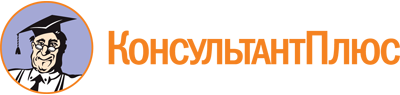 Постановление Администрации Волгоградской обл. от 26.10.2017 N 561-п
(ред. от 14.08.2023)
"Об утверждении государственной программы Волгоградской области "Развитие гражданского общества на территории Волгоградской области"Документ предоставлен КонсультантПлюс

www.consultant.ru

Дата сохранения: 18.10.2023
 Список изменяющих документов(в ред. постановлений Администрации Волгоградской обл.от 14.05.2018 N 200-п, от 24.12.2018 N 628-п, от 22.04.2019 N 194-п,от 06.09.2019 N 438-п, от 28.12.2019 N 711-п, от 08.06.2020 N 331-п,от 09.11.2020 N 683-п, от 28.12.2020 N 847-п, от 29.12.2020 N 865-п,от 21.04.2021 N 188-п, от 29.12.2021 N 777-п, от 25.04.2022 N 238-п,от 22.08.2022 N 498-п, от 22.12.2022 N 824-п, от 29.03.2023 N 216-п,от 13.06.2023 N 401-п, от 14.08.2023 N 569-п)Список изменяющих документов(в ред. постановлений Администрации Волгоградской обл.от 14.05.2018 N 200-п, от 24.12.2018 N 628-п, от 22.04.2019 N 194-п,от 06.09.2019 N 438-п, от 28.12.2019 N 711-п, от 08.06.2020 N 331-п,от 09.11.2020 N 683-п, от 28.12.2020 N 847-п, от 29.12.2020 N 865-п,от 21.04.2021 N 188-п, от 29.12.2021 N 777-п, от 25.04.2022 N 238-п,от 22.08.2022 N 498-п, от 22.12.2022 N 824-п, от 29.03.2023 N 216-п,от 13.06.2023 N 401-п, от 14.08.2023 N 569-п)Ответственный исполнитель государственной программы-комитет по делам территориальных образований, внутренней и информационной политики Волгоградской областиСоисполнители государственной программы-комитет образования, науки и молодежной политики Волгоградской области, комитет по управлению государственным имуществом Волгоградской области, комитет социальной защиты населения Волгоградской области, комитет культуры Волгоградской области, комитет здравоохранения Волгоградской области, комитет по делам национальностей и казачества Волгоградской области, комитет физической культуры и спорта Волгоградской области, комитет жилищно-коммунального хозяйства Волгоградской области, комитет информационных технологий Волгоградской области(в ред. постановлений Администрации Волгоградской обл. от 14.05.2018 N 200-п, от 06.09.2019 N 438-п, от 08.06.2020 N 331-п)(в ред. постановлений Администрации Волгоградской обл. от 14.05.2018 N 200-п, от 06.09.2019 N 438-п, от 08.06.2020 N 331-п)(в ред. постановлений Администрации Волгоградской обл. от 14.05.2018 N 200-п, от 06.09.2019 N 438-п, от 08.06.2020 N 331-п)Подпрограммы государственной программы-подпрограмма "Государственная поддержка социально ориентированных некоммерческих организаций, осуществляющих деятельность на территории Волгоградской области, и развитие цифровых механизмов взаимодействия общества и власти";подпрограмма "Развитие и совершенствование системы территориального общественного самоуправления Волгоградской области";подпрограмма "Реализация государственной национальной политики на территории Волгоградской области";подпрограмма "Развитие казачества на территории Волгоградской области"(в ред. постановления Администрации Волгоградской обл. от 06.09.2019 N 438-п)(в ред. постановления Администрации Волгоградской обл. от 06.09.2019 N 438-п)(в ред. постановления Администрации Волгоградской обл. от 06.09.2019 N 438-п)Цель государственной программы-создание условий для развития и эффективной деятельности институтов гражданского общества, гармонизации межнациональных отношений, повышения открытости деятельности органов исполнительной власти Волгоградской областиЗадачи государственной программы-формирование необходимых институциональных и инфраструктурных условий для обеспечения развития социально ориентированных некоммерческих организаций, осуществляющих деятельность на территории Волгоградской области (далее именуются - СО НКО), оказывающих качественные социальные услуги населению Волгоградской области;укрепление единства многонационального народа Российской Федерации на территории Волгоградской области;развитие и совершенствование системы территориального общественного самоуправления (далее именуется - ТОС) Волгоградской области как формы организации граждан по месту их жительства для самостоятельного осуществления собственных инициатив по вопросам местного значения, эффективного взаимодействия органов исполнительной власти Волгоградской области и органов местного самоуправления муниципальных образований Волгоградской области (далее именуются - органы местного самоуправления) с организациями ТОСЦелевые показатели государственной программы, их значения на последний год реализации-количество некоммерческих организаций, зарегистрированных на территории Волгоградской области за год, - 110 единиц;доля граждан, положительно оценивающих состояние межнациональных отношений, от общей численности граждан, проживающих на территории Волгоградской области, - 82 процента;охват населения Волгоградской области организациями ТОС - юридическими лицами - 28,5 процента;количество членов казачьих обществ Волгоградской области - 10000 человек(в ред. постановлений Администрации Волгоградской обл. от 24.12.2018 N 628-п, от 25.04.2022 N 238-п, от 29.03.2023 N 216-п)(в ред. постановлений Администрации Волгоградской обл. от 24.12.2018 N 628-п, от 25.04.2022 N 238-п, от 29.03.2023 N 216-п)(в ред. постановлений Администрации Волгоградской обл. от 24.12.2018 N 628-п, от 25.04.2022 N 238-п, от 29.03.2023 N 216-п)Сроки и этапы реализации государственной программы-подпрограмма реализуется в два этапа:1 этап - 2018 - 2024 годы;2 этап - 2025 - 2030 годы(в ред. постановления Администрации Волгоградской обл. от 29.03.2023 N 216-п)(в ред. постановления Администрации Волгоградской обл. от 29.03.2023 N 216-п)(в ред. постановления Администрации Волгоградской обл. от 29.03.2023 N 216-п)Объемы и источники финансирования государственной программы-общий объем финансирования государственной программы составляет 1354748,9 тыс. рублей, в том числе по годам и источникам финансирования:а) средства федерального бюджета - 10439,1 тыс. рублей, из них:2018 год - 2405,5 тыс. рублей;2019 год - 2347,6 тыс. рублей;2020 год - 2176,9 тыс. рублей;2021 год - 1707,3 тыс. рублей;2022 год - 1801,8 тыс. рублей;б) средства областного бюджета - 1311620,8 тыс. рублей, из них:2018 год - 48150,9 тыс. рублей;2019 год - 68022,1 тыс. рублей;2020 год - 75269,1 тыс. рублей;2021 год - 95465,6 тыс. рублей;2022 год - 126581,4 тыс. рублей;2023 год - 110148,7 тыс. рублей;2024 год - 110094,0 тыс. рублей;2025 год - 112981,5 тыс. рублей;2026 год - 112981,5 тыс. рублей;2027 год - 112981,5 тыс. рублей;2028 год - 112981,5 тыс. рублей;2029 год - 112981,5 тыс. рублей;2030 год - 112981,5 тыс. рублей,в) внебюджетные средства - 32689,0 тыс. рублей, из них:2018 год - 1833,0 тыс. рублей;2019 год - 2156,0 тыс. рублей;2020 год - 2100,0 тыс. рублей;2021 год - 2240,0 тыс. рублей;2022 год - 2380,0 тыс. рублей;2023 год - 2520,0 тыс. рублей;2024 год - 2660,0 тыс. рублей;2025 год - 2800,0 тыс. рублей;2026 год - 2800,0 тыс. рублей;2027 год - 2800,0 тыс. рублей;2028 год - 2800,0 тыс. рублей;2029 год - 2800,0 тыс. рублей;2030 год - 2800,0 тыс. рублей(в ред. постановлений Администрации Волгоградской обл. от 29.03.2023 N 216-п, от 13.06.2023 N 401-п, от 14.08.2023 N 569-п)(в ред. постановлений Администрации Волгоградской обл. от 29.03.2023 N 216-п, от 13.06.2023 N 401-п, от 14.08.2023 N 569-п)(в ред. постановлений Администрации Волгоградской обл. от 29.03.2023 N 216-п, от 13.06.2023 N 401-п, от 14.08.2023 N 569-п)Ожидаемые результаты реализации государственной программы-создание к концу 2030 года на территории Волгоградской области:прозрачной и конкурентной системы государственной поддержки СО НКО;условий для повышения эффективности деятельности СО НКО в сфере оказания социальных услуг населению, развития добровольчества и благотворительности;условий для осуществления эффективной профилактики предупреждения межнациональных конфликтов;условий для повышения эффективности работы общественных организаций и национальных объединений по формированию в Волгоградской области общегражданского и духовного единства, межэтнической интеграции, культуры мира и согласия;условий для обеспечения возможного участия экспертов, институтов гражданского общества, граждан в принятии принципиальных решений органами исполнительной власти Волгоградской области;условий для укрепления духовных и нравственных основ казачества, укрепления и развития активности казачьих обществ, придания их деятельности систематического, целенаправленного и эффективного характера;условий для реализации на территории Волгоградской области инициатив граждан по решению вопросов местного значения(в ред. постановлений Администрации Волгоградской обл. от 24.12.2018 N 628-п, от 29.03.2023 N 216-п)(в ред. постановлений Администрации Волгоградской обл. от 24.12.2018 N 628-п, от 29.03.2023 N 216-п)(в ред. постановлений Администрации Волгоградской обл. от 24.12.2018 N 628-п, от 29.03.2023 N 216-п)Список изменяющих документов(в ред. постановлений Администрации Волгоградской обл.от 14.05.2018 N 200-п, от 24.12.2018 N 628-п, от 22.04.2019 N 194-п,от 06.09.2019 N 438-п, от 08.06.2020 N 331-п, от 21.04.2021 N 188-п,от 29.12.2021 N 777-п, от 25.04.2022 N 238-п, от 22.08.2022 N 498-п,от 22.12.2022 N 824-п, от 29.03.2023 N 216-п, от 13.06.2023 N 401-п)Ответственный исполнитель подпрограммы-комитет по делам территориальных образований, внутренней и информационной политики Волгоградской областиСоисполнители подпрограммы-комитет образования, науки и молодежной политики Волгоградской области, комитет по управлению государственным имуществом Волгоградской области, комитет социальной защиты населения Волгоградской области, комитет культуры Волгоградской области, комитет здравоохранения Волгоградской области, комитет по делам национальностей и казачества Волгоградской области, комитет физической культуры и спорта Волгоградской области, комитет информационных технологий Волгоградской области(в ред. постановлений Администрации Волгоградской обл. от 14.05.2018 N 200-п, от 06.09.2019 N 438-п)(в ред. постановлений Администрации Волгоградской обл. от 14.05.2018 N 200-п, от 06.09.2019 N 438-п)(в ред. постановлений Администрации Волгоградской обл. от 14.05.2018 N 200-п, от 06.09.2019 N 438-п)Цели подпрограммы-увеличение объема и повышение качества услуг, оказываемых гражданам, посредством обеспечения условий для эффективной деятельности и развития СО НКО;вовлечение активных граждан и СО НКО в реализацию на территории Волгоградской области приоритетных социально значимых проектов, поддержка общественных инициатив(в ред. постановления Администрации Волгоградской обл. от 06.09.2019 N 438-п)(в ред. постановления Администрации Волгоградской обл. от 06.09.2019 N 438-п)(в ред. постановления Администрации Волгоградской обл. от 06.09.2019 N 438-п)Задачи подпрограммы-использование потенциала СО НКО в решении задач социально-экономического и культурного развития региона посредством конкурсного финансирования социально значимых проектов (программ);формирование благоприятных условий для осуществления деятельности СО НКО;популяризация и пропаганда деятельности СО НКО, благотворительной деятельности и добровольчества;повышение уровня профессиональной и социальной компетентности руководителей, членов СО НКО и добровольцев, участвующих в деятельности СО НКО;обеспечение поддержки деятельности СО НКО в муниципальных районах и городских округах Волгоградской области;мониторинг и анализ деятельности СО НКО;привлечение СО НКО к реализации государственной политики в социальной сфере;совершенствование механизмов взаимодействия органов исполнительной власти Волгоградской области, органов местного самоуправления муниципальных образований Волгоградской области с гражданами и СО НКО при решении задач социально-экономического развития, реализации приоритетных социально значимых проектов (программ);обеспечение поддержки СО НКО в проведении мероприятий в сфере патриотического, в том числе военно-патриотического, воспитания граждан(в ред. постановлений Администрации Волгоградской обл. от 06.09.2019 N 438-п, от 21.04.2021 N 188-п)(в ред. постановлений Администрации Волгоградской обл. от 06.09.2019 N 438-п, от 21.04.2021 N 188-п)(в ред. постановлений Администрации Волгоградской обл. от 06.09.2019 N 438-п, от 21.04.2021 N 188-п)Целевые показатели подпрограммы, их значения на последний год реализации-количество СО НКО, получивших финансовую поддержку, - 97 единиц;количество СО НКО, получивших имущественную поддержку, - 79 единиц;абзацы третий - четвертый исключены с 14 мая 2018 года. - Постановление Администрации Волгоградской обл. от 14.05.2018 N 200-п;доля государственных учреждений социальной сферы, при которых действуют попечительские (общественные, наблюдательные) советы, в состав которых входят представители СО НКО, к общему количеству государственных учреждений социальной сферы - 49,8 процента;доля жителей Волгоградской области в возрасте старше 14 лет, имеющих возможность участвовать в принятии решений по вопросам городского развития с использованием цифровых технологий, - 82 процента(в ред. постановлений Администрации Волгоградской обл. от 14.05.2018 N 200-п, от 24.12.2018 N 628-п, от 06.09.2019 N 438-п, от 08.06.2020 N 331-п, от 25.04.2022 N 238-п, от 29.03.2023 N 216-п)(в ред. постановлений Администрации Волгоградской обл. от 14.05.2018 N 200-п, от 24.12.2018 N 628-п, от 06.09.2019 N 438-п, от 08.06.2020 N 331-п, от 25.04.2022 N 238-п, от 29.03.2023 N 216-п)(в ред. постановлений Администрации Волгоградской обл. от 14.05.2018 N 200-п, от 24.12.2018 N 628-п, от 06.09.2019 N 438-п, от 08.06.2020 N 331-п, от 25.04.2022 N 238-п, от 29.03.2023 N 216-п)Сроки и этапы реализации подпрограммы-подпрограмма реализуется в два этапа:1 этап - 2018 - 2024 годы;2 этап - 2025 - 2030 годы(в ред. постановления Администрации Волгоградской обл. от 29.03.2023 N 216-п)(в ред. постановления Администрации Волгоградской обл. от 29.03.2023 N 216-п)(в ред. постановления Администрации Волгоградской обл. от 29.03.2023 N 216-п)Объемы и источники финансирования подпрограммы-общий объем финансирования подпрограммы составляет 601157,0 тыс. рублей, в том числе по годам и источникам финансирования:а) средства областного бюджета - 568468,0 тыс. рублей, из них:2018 год - 12595,0 тыс. рублей;2019 год - 32718,2 тыс. рублей;2020 год - 24000,0 тыс. рублей;2021 год - 45219,0 тыс. рублей;2022 год - 74072,1 тыс. рублей;2023 год - 49462,7 тыс. рублей;2024 год - 46943,0 тыс. рублей;2025 год - 47243,0 тыс. рублей;2026 год - 47243,0 тыс. рублей;2027 год - 47243,0 тыс. рублей;2028 год - 47243,0 тыс. рублей;2029 год - 47243,0 тыс. рублей;2030 год - 47243,0 тыс. рублей;б) внебюджетные средства - 32689,0 тыс. рублей, из них:2018 год - 1833,0 тыс. рублей;2019 год - 2156,0 тыс. рублей;2020 год - 2100,0 тыс. рублей;2021 год - 2240,0 тыс. рублей;2022 год - 2380,0 тыс. рублей;2023 год - 2520,0 тыс. рублей;2024 год - 2660,0 тыс. рублей;2025 год - 2800,0 тыс. рублей;2026 год - 2800,0 тыс. рублей;2027 год - 2800,0 тыс. рублей;2028 год - 2800,0 тыс. рублей;2029 год - 2800,0 тыс. рублей;2030 год - 2800,0 тыс. рублей(в ред. постановлений Администрации Волгоградской обл. от 29.03.2023 N 216-п, от 13.06.2023 N 401-п)(в ред. постановлений Администрации Волгоградской обл. от 29.03.2023 N 216-п, от 13.06.2023 N 401-п)(в ред. постановлений Администрации Волгоградской обл. от 29.03.2023 N 216-п, от 13.06.2023 N 401-п)Ожидаемые результаты реализации подпрограммы-привлечение СО НКО и граждан к решению приоритетных задач социально-экономического и культурного развития региона, а именно:увеличение объема и повышение качества услуг, оказываемых СО НКО населению Волгоградской области;расширение круга потенциальных получателей услуг;расширение добровольческого участия граждан в деятельности СО НКО;абзацы пятый - шестой исключены с 14 мая 2018 года. - Постановление Администрации Волгоградской обл. от 14.05.2018 N 200-п;расширение инструментов поддержки общественных инициатив;обеспечение диалога между гражданами и органами исполнительной власти Волгоградской области посредством развития цифровых механизмов взаимодействия общества и власти;повышение уровня вовлеченности граждан в мероприятия в сфере патриотического, в том числе военно-патриотического, воспитания(в ред. постановлений Администрации Волгоградской обл. от 14.05.2018 N 200-п, от 06.09.2019 N 438-п, от 21.04.2021 N 188-п)(в ред. постановлений Администрации Волгоградской обл. от 14.05.2018 N 200-п, от 06.09.2019 N 438-п, от 21.04.2021 N 188-п)(в ред. постановлений Администрации Волгоградской обл. от 14.05.2018 N 200-п, от 06.09.2019 N 438-п, от 21.04.2021 N 188-п)Список изменяющих документов(в ред. постановлений Администрации Волгоградской обл.от 24.12.2018 N 628-п, от 22.04.2019 N 194-п, от 08.06.2020 N 331-п,от 29.03.2023 N 216-п)Ответственный исполнитель подпрограммы-комитет по делам территориальных образований, внутренней и информационной политики Волгоградской областиСоисполнители подпрограммы-комитет жилищно-коммунального хозяйства Волгоградской области, комитет социальной защиты населения Волгоградской области(в ред. постановления Администрации Волгоградской обл. от 08.06.2020 N 331-п)(в ред. постановления Администрации Волгоградской обл. от 08.06.2020 N 331-п)(в ред. постановления Администрации Волгоградской обл. от 08.06.2020 N 331-п)Цели подпрограммы-развитие и совершенствование системы ТОС Волгоградской области как формы организации граждан по месту их жительства для самостоятельного осуществления собственных инициатив по вопросам местного значения, эффективного взаимодействия органов исполнительной власти Волгоградской области и органов местного самоуправления с организациями ТОСЗадачи подпрограммы-вовлечение населения Волгоградской области в процессы формирования и развития ТОС для эффективного решения вопросов местного значения;совершенствование организации взаимодействия органов исполнительной власти Волгоградской области и органов местного самоуправления с организациями ТОСЦелевые показатели подпрограммы, их значения на последний год реализации-доля муниципальных районов и городских округов Волгоградской области, имеющих финансируемые целевые программы развития ТОС, от общего числа муниципальных районов и городских округов Волгоградской области - 55,5 процента;доля реализованных инициатив граждан в результате взаимодействия организаций ТОС с органами местного самоуправления муниципальных образований Волгоградской области от общего числа выдвинутых инициатив - 80,8 процента(в ред. постановлений Администрации Волгоградской обл. от 24.12.2018 N 628-п, от 22.04.2019 N 194-п, от 08.06.2020 N 331-п, от 29.03.2023 N 216-п)(в ред. постановлений Администрации Волгоградской обл. от 24.12.2018 N 628-п, от 22.04.2019 N 194-п, от 08.06.2020 N 331-п, от 29.03.2023 N 216-п)(в ред. постановлений Администрации Волгоградской обл. от 24.12.2018 N 628-п, от 22.04.2019 N 194-п, от 08.06.2020 N 331-п, от 29.03.2023 N 216-п)Сроки и этапы реализации подпрограммы-подпрограмма реализуется в два этапа:1 этап - 2018 - 2024 годы;2 этап - 2025 - 2030 годы(в ред. постановления Администрации Волгоградской обл. от 29.03.2023 N 216-п)(в ред. постановления Администрации Волгоградской обл. от 29.03.2023 N 216-п)(в ред. постановления Администрации Волгоградской обл. от 29.03.2023 N 216-п)Объемы и источники финансирования подпрограммы-финансирование мероприятий подпрограммы не требуетсяОжидаемые результаты реализации подпрограммы-обеспечение реализации на территории Волгоградской области инициатив граждан по решению вопросов местного значения;увеличение количества жителей Волгоградской области, вовлеченных в сферу деятельности организаций ТОС - юридических лиц;рост информированности населения о деятельности организаций ТОС;укрепление доверия граждан к органам исполнительной власти Волгоградской области и органам местного самоуправления;построение системы взаимодействия органов исполнительной власти Волгоградской области и органов местного самоуправления с организациями ТОС;повышение роли ТОС в организации местного самоуправленияСписок изменяющих документов(в ред. постановлений Администрации Волгоградской обл.от 14.05.2018 N 200-п, от 24.12.2018 N 628-п, от 22.04.2019 N 194-п,от 06.09.2019 N 438-п, от 08.06.2020 N 331-п, от 21.04.2021 N 188-п,от 29.12.2021 N 777-п, от 25.04.2022 N 238-п, от 29.03.2023 N 216-п,от 14.08.2023 N 569-п)Ответственный исполнитель подпрограммы-комитет по делам национальностей и казачества Волгоградской областиСоисполнитель подпрограммы-комитет образования, науки и молодежной политики Волгоградской области(в ред. постановления Администрации Волгоградской обл. от 14.05.2018 N 200-п)(в ред. постановления Администрации Волгоградской обл. от 14.05.2018 N 200-п)(в ред. постановления Администрации Волгоградской обл. от 14.05.2018 N 200-п)Цели подпрограммы-укрепление общероссийской гражданской идентичности и единства многонационального народа Российской Федерации (российской нации);сохранение и поддержка этнокультурного и языкового многообразия Российской Федерации, традиционных российских духовно-нравственных ценностей как основы российского общества;гармонизация межнациональных (межэтнических) отношений;укрепление национального согласия, обеспечение политической и социальной стабильности, развитие демократических институтов;обеспечение равенства прав и свобод человека и гражданина независимо от расы, национальности, языка, происхождения, имущественного и должностного положения, места жительства, отношения к религии, убеждений, принадлежности к общественным объединениям, а также других обстоятельств;успешная социальная и культурная адаптация иностранных граждан в Российской Федерации и их интеграция в российское общество(в ред. постановлений Администрации Волгоградской обл. от 06.09.2019 N 438-п, от 21.04.2021 N 188-п)(в ред. постановлений Администрации Волгоградской обл. от 06.09.2019 N 438-п, от 21.04.2021 N 188-п)(в ред. постановлений Администрации Волгоградской обл. от 06.09.2019 N 438-п, от 21.04.2021 N 188-п)Задачи подпрограммы-обеспечение межнационального мира и согласия, гармонизации межнациональных (межэтнических) отношений;содействие этнокультурному и духовному развитию народов Российской Федерации;формирование у молодежи общероссийской гражданской идентичности, патриотизма, гражданской ответственности, чувства гордости за историю России, воспитание культуры межнационального общения, основанной на уважении чести и национального достоинства граждан, традиционных российских духовно-нравственных ценностей;обеспечение равноправия граждан и реализации их конституционных прав;обеспечение социально-экономических условий для эффективной реализации государственной национальной политики Российской Федерации;сохранение и поддержка русского языка как государственного языка Российской Федерации и языков народов Российской Федерации;совершенствование взаимодействия государственных органов и органов местного самоуправления с институтами гражданского общества при реализации государственной национальной политики Российской Федерации;формирование системы социальной и культурной адаптации иностранных граждан в Российской Федерации и их интеграции в российское общество;информационное обеспечение реализации государственной национальной политики Российской Федерации(в ред. постановлений Администрации Волгоградской обл. от 06.09.2019 N 438-п, от 21.04.2021 N 188-п, от 29.12.2021 N 777-п)(в ред. постановлений Администрации Волгоградской обл. от 06.09.2019 N 438-п, от 21.04.2021 N 188-п, от 29.12.2021 N 777-п)(в ред. постановлений Администрации Волгоградской обл. от 06.09.2019 N 438-п, от 21.04.2021 N 188-п, от 29.12.2021 N 777-п)Целевые показатели подпрограммы, их значения на последний год реализации-количество участников мероприятий, направленных на укрепление общероссийского гражданского единства, - 13700 человек;численность участников мероприятий, направленных на этнокультурное развитие народов Российской Федерации, - 7500 человек;уровень общероссийской гражданской идентичности - 91 процент;доля граждан, не испытывающих негативного отношения к иностранным гражданам, в общей численности жителей Волгоградской области - 78 процентов;доля граждан, отмечающих отсутствие в свой адрес дискриминации по признаку языковой принадлежности, в общей численности жителей Волгоградской области - 90,5 процента;доля граждан, положительно оценивающих состояние межконфессиональных отношений, в общей численности жителей Волгоградской области - 83 процента;количество участников мероприятий, направленных на сохранение и развитие русского языка в Волгоградской области, - 1200 человек;количество участников мероприятий, направленных на формирование системы социальной и культурной адаптации иностранных граждан в Российской Федерации и их интеграции в российское общество, - 1000 человек;количество участников мероприятий, проведенных некоммерческими организациями в сфере духовно-просветительской деятельности, - 1000 человек;доля конфликтов (конфликтных ситуаций) в сфере межнациональных и межконфессиональных отношений, выявленных системой мониторинга состояния межэтнических отношений и раннего предупреждения конфликтных ситуаций в сфере межнациональных и этноконфессиональных отношений на территории Волгоградской области, в общем числе конфликтов (конфликтных ситуаций) в сфере межнациональных и межконфессиональных отношений, выявленных в Волгоградской области, - 20 процентов(в ред. постановлений Администрации Волгоградской обл. от 24.12.2018 N 628-п, от 21.04.2021 N 188-п, от 29.12.2021 N 777-п)(в ред. постановлений Администрации Волгоградской обл. от 24.12.2018 N 628-п, от 21.04.2021 N 188-п, от 29.12.2021 N 777-п)(в ред. постановлений Администрации Волгоградской обл. от 24.12.2018 N 628-п, от 21.04.2021 N 188-п, от 29.12.2021 N 777-п)Сроки и этапы реализации подпрограммы-подпрограмма реализуется в два этапа:1 этап - 2018 - 2024 годы;2 этап - 2025 - 2030 годы(в ред. постановления Администрации Волгоградской обл. от 29.03.2023 N 216-п)(в ред. постановления Администрации Волгоградской обл. от 29.03.2023 N 216-п)(в ред. постановления Администрации Волгоградской обл. от 29.03.2023 N 216-п)Объемы и источники финансирования подпрограммы-общий объем финансирования подпрограммы составляет 15395,6 тыс. рублей, в том числе по годам и источникам финансирования:а) средства федерального бюджета - 10439,1 тыс. рублей, из них:2018 год - 2405,5 тыс. рублей;2019 год - 2347,6 тыс. рублей;2020 год - 2176,9 тыс. рублей;2021 год - 1707,3 тыс. рублей;2022 год - 1801,8 тыс. рублей;б) средства областного бюджета - 4956,5 тыс. рублей, из них:2018 год - 391,6 тыс. рублей;2019 год - 382,2 тыс. рублей;2020 год - 354,4 тыс. рублей;2021 год - 278,0 тыс. рублей;2022 год - 245,7 тыс. рублей;2023 год - 840,6 тыс. рублей;2024 год - 352,0 тыс. рублей;2025 год - 352,0 тыс. рублей;2026 год - 352,0 тыс. рублей;2027 год - 352,0 тыс. рублей;2028 год - 352,0 тыс. рублей;2029 год - 352,0 тыс. рублей;2030 год - 352,0 тыс. рублей(в ред. постановлений Администрации Волгоградской обл. от 29.03.2023 N 216-п, от 14.08.2023 N 569-п)(в ред. постановлений Администрации Волгоградской обл. от 29.03.2023 N 216-п, от 14.08.2023 N 569-п)(в ред. постановлений Администрации Волгоградской обл. от 29.03.2023 N 216-п, от 14.08.2023 N 569-п)Ожидаемые результаты реализации подпрограммы-укрепление единства российской нации;улучшение межэтнических отношений;создание условий для эффективного использования потенциала молодежи в укреплении единства российской нации, межнационального мира и согласия;увеличение уровня общероссийской гражданской идентичности;увеличение доли граждан, не испытывающих негативного отношения к иностранным гражданам, в общей численности жителей Волгоградской области;увеличение доли граждан, отмечающих отсутствие в свой адрес дискриминации по признаку языковой принадлежности, в общей численности жителей Волгоградской области;увеличение доли граждан, положительно оценивающих состояние межконфессиональных отношений, в общей численности жителей Волгоградской области;увеличение количества участников мероприятий, направленных на сохранение и развитие русского языка в Волгоградской области(в ред. постановления Администрации Волгоградской обл. от 21.04.2021 N 188-п)(в ред. постановления Администрации Волгоградской обл. от 21.04.2021 N 188-п)(в ред. постановления Администрации Волгоградской обл. от 21.04.2021 N 188-п)Список изменяющих документов(в ред. постановлений Администрации Волгоградской обл.от 14.05.2018 N 200-п, от 24.12.2018 N 628-п, от 22.04.2019 N 194-п,от 08.06.2020 N 331-п, от 09.11.2020 N 683-п, от 21.04.2021 N 188-п,от 29.12.2021 N 777-п, от 25.04.2022 N 238-п, от 22.08.2022 N 498-п,от 22.12.2022 N 824-п, от 29.03.2023 N 216-п, от 14.08.2023 N 569-п)Ответственный исполнитель подпрограммы-комитет по делам национальностей и казачества Волгоградской областиСоисполнитель подпрограммы-комитет по делам территориальных образований, внутренней и информационной политики Волгоградской областиЦели подпрограммы-совершенствование механизмов общественно-государственного партнерства в сфере реализации государственной политики Российской Федерации в отношении российского казачества на территории Волгоградской области;подготовка к служению Отечеству и формирование высоких гражданских, патриотических и духовно-нравственных качеств допризывной казачьей молодежиЗадачи подпрограммы-содействие привлечению казачества Волгоградской области к государственной и иной службе;развитие духовно-нравственных основ и самобытной культуры казачества;повышение роли казачества в воспитании подрастающего поколения в духе патриотизма;содействие вовлечению казачьей молодежи в систематические занятия физической культурой и спортом(в ред. постановления Администрации Волгоградской обл. от 24.12.2018 N 628-п)(в ред. постановления Администрации Волгоградской обл. от 24.12.2018 N 628-п)(в ред. постановления Администрации Волгоградской обл. от 24.12.2018 N 628-п)Целевые показатели подпрограммы, их значения на последний год реализации-количество членов казачьих обществ Волгоградской области, привлеченных к несению государственной и иной службы, - 1800 человек;количество участников мероприятий, проводимых при участии казачества Волгоградской области, направленных на сохранение и развитие самобытной казачьей культуры и воспитание подрастающего поколения в духе патриотизма, - 50000 человек(в ред. постановлений Администрации Волгоградской обл. от 24.12.2018 N 628-п, от 29.03.2023 N 216-п)(в ред. постановлений Администрации Волгоградской обл. от 24.12.2018 N 628-п, от 29.03.2023 N 216-п)(в ред. постановлений Администрации Волгоградской обл. от 24.12.2018 N 628-п, от 29.03.2023 N 216-п)Сроки и этапы реализации подпрограммы-подпрограмма реализуется в два этапа:1 этап - 2018 - 2024 годы;2 этап - 2025 - 2030 годы(в ред. постановления Администрации Волгоградской обл. от 29.03.2023 N 216-п)(в ред. постановления Администрации Волгоградской обл. от 29.03.2023 N 216-п)(в ред. постановления Администрации Волгоградской обл. от 29.03.2023 N 216-п)Объемы и источники финансирования подпрограммы-общий объем финансирования подпрограммы за счет средств областного бюджета составляет 738196,3 тыс. рублей, в том числе по годам:2018 год - 35164,3 тыс. рублей;2019 год - 34921,7 тыс. рублей;2020 год - 50914,7 тыс. рублей;2021 год - 49968,6 тыс. рублей;2022 год - 52263,6 тыс. рублей;2023 год - 59845,4 тыс. рублей;2024 год - 62799,0 тыс. рублей;2025 год - 65386,5 тыс. рублей;2026 год - 65386,5 тыс. рублей;2027 год - 65386,5 тыс. рублей;2028 год - 65386,5 тыс. рублей;2029 год - 65386,5 тыс. рублей;2030 год - 65386,5 тыс. рублей(в ред. постановлений Администрации Волгоградской обл. от 29.03.2023 N 216-п, от 14.08.2023 N 569-п)(в ред. постановлений Администрации Волгоградской обл. от 29.03.2023 N 216-п, от 14.08.2023 N 569-п)(в ред. постановлений Администрации Волгоградской обл. от 29.03.2023 N 216-п, от 14.08.2023 N 569-п)Ожидаемые результаты реализации подпрограммы-привлечение казачества к несению государственной и иной службы;развитие самобытной казачьей культуры;вовлечение казачьей молодежи в систематические занятия физической культурой и спортом, подготовка допризывной казачьей молодежи к службе в Вооруженных Силах Российской Федерации(в ред. постановления Администрации Волгоградской обл. от 24.12.2018 N 628-п)(в ред. постановления Администрации Волгоградской обл. от 24.12.2018 N 628-п)(в ред. постановления Администрации Волгоградской обл. от 24.12.2018 N 628-п)Список изменяющих документов(в ред. постановления Администрации Волгоградской обл.от 29.03.2023 N 216-п)N п/пНаименование целевого показателяЕдиница измеренияЗначения целевых показателейЗначения целевых показателейЗначения целевых показателейЗначения целевых показателейЗначения целевых показателейЗначения целевых показателейЗначения целевых показателейЗначения целевых показателейЗначения целевых показателейЗначения целевых показателейЗначения целевых показателейЗначения целевых показателейЗначения целевых показателейЗначения целевых показателейЗначения целевых показателейN п/пНаименование целевого показателяЕдиница измерения2016 год2017 год2018 год2019 год2020 год2021 год2022 год2023 год2024 год2025 год2026 год2027 год2028 год2029 год2030 год123456789101112131415161718Государственная программа Волгоградской области "Развитие гражданского общества на территории Волгоградской области"Государственная программа Волгоградской области "Развитие гражданского общества на территории Волгоградской области"Государственная программа Волгоградской области "Развитие гражданского общества на территории Волгоградской области"Государственная программа Волгоградской области "Развитие гражданского общества на территории Волгоградской области"Государственная программа Волгоградской области "Развитие гражданского общества на территории Волгоградской области"Государственная программа Волгоградской области "Развитие гражданского общества на территории Волгоградской области"Государственная программа Волгоградской области "Развитие гражданского общества на территории Волгоградской области"Государственная программа Волгоградской области "Развитие гражданского общества на территории Волгоградской области"Государственная программа Волгоградской области "Развитие гражданского общества на территории Волгоградской области"Государственная программа Волгоградской области "Развитие гражданского общества на территории Волгоградской области"Государственная программа Волгоградской области "Развитие гражданского общества на территории Волгоградской области"Государственная программа Волгоградской области "Развитие гражданского общества на территории Волгоградской области"Государственная программа Волгоградской области "Развитие гражданского общества на территории Волгоградской области"Государственная программа Волгоградской области "Развитие гражданского общества на территории Волгоградской области"Государственная программа Волгоградской области "Развитие гражданского общества на территории Волгоградской области"Государственная программа Волгоградской области "Развитие гражданского общества на территории Волгоградской области"Государственная программа Волгоградской области "Развитие гражданского общества на территории Волгоградской области"Государственная программа Волгоградской области "Развитие гражданского общества на территории Волгоградской области"1.Количество некоммерческих организаций, зарегистрированных на территории Волгоградской области за годединиц2502552602652702751001051101101101101101101102.Доля граждан, положительно оценивающих состояние межнациональных отношений, от общей численности граждан, проживающих на территории Волгоградской областипроцентов747678808080,58181,5828282828282823.Охват населения Волгоградской области организациями территориального общественного самоуправления - юридическими лицамипроцентов34,63535,536,13737,53828,228,528,528,528,528,528,528,54.Количество членов казачьих обществ Волгоградской областичеловек9631970098009900100001005010100850086008600865087008800890010000Подпрограмма "Государственная поддержка социально ориентированных некоммерческих организаций, осуществляющих деятельность на территории Волгоградской области, и развитие цифровых механизмов взаимодействия общества и власти"Подпрограмма "Государственная поддержка социально ориентированных некоммерческих организаций, осуществляющих деятельность на территории Волгоградской области, и развитие цифровых механизмов взаимодействия общества и власти"Подпрограмма "Государственная поддержка социально ориентированных некоммерческих организаций, осуществляющих деятельность на территории Волгоградской области, и развитие цифровых механизмов взаимодействия общества и власти"Подпрограмма "Государственная поддержка социально ориентированных некоммерческих организаций, осуществляющих деятельность на территории Волгоградской области, и развитие цифровых механизмов взаимодействия общества и власти"Подпрограмма "Государственная поддержка социально ориентированных некоммерческих организаций, осуществляющих деятельность на территории Волгоградской области, и развитие цифровых механизмов взаимодействия общества и власти"Подпрограмма "Государственная поддержка социально ориентированных некоммерческих организаций, осуществляющих деятельность на территории Волгоградской области, и развитие цифровых механизмов взаимодействия общества и власти"Подпрограмма "Государственная поддержка социально ориентированных некоммерческих организаций, осуществляющих деятельность на территории Волгоградской области, и развитие цифровых механизмов взаимодействия общества и власти"Подпрограмма "Государственная поддержка социально ориентированных некоммерческих организаций, осуществляющих деятельность на территории Волгоградской области, и развитие цифровых механизмов взаимодействия общества и власти"Подпрограмма "Государственная поддержка социально ориентированных некоммерческих организаций, осуществляющих деятельность на территории Волгоградской области, и развитие цифровых механизмов взаимодействия общества и власти"Подпрограмма "Государственная поддержка социально ориентированных некоммерческих организаций, осуществляющих деятельность на территории Волгоградской области, и развитие цифровых механизмов взаимодействия общества и власти"Подпрограмма "Государственная поддержка социально ориентированных некоммерческих организаций, осуществляющих деятельность на территории Волгоградской области, и развитие цифровых механизмов взаимодействия общества и власти"Подпрограмма "Государственная поддержка социально ориентированных некоммерческих организаций, осуществляющих деятельность на территории Волгоградской области, и развитие цифровых механизмов взаимодействия общества и власти"Подпрограмма "Государственная поддержка социально ориентированных некоммерческих организаций, осуществляющих деятельность на территории Волгоградской области, и развитие цифровых механизмов взаимодействия общества и власти"Подпрограмма "Государственная поддержка социально ориентированных некоммерческих организаций, осуществляющих деятельность на территории Волгоградской области, и развитие цифровых механизмов взаимодействия общества и власти"Подпрограмма "Государственная поддержка социально ориентированных некоммерческих организаций, осуществляющих деятельность на территории Волгоградской области, и развитие цифровых механизмов взаимодействия общества и власти"Подпрограмма "Государственная поддержка социально ориентированных некоммерческих организаций, осуществляющих деятельность на территории Волгоградской области, и развитие цифровых механизмов взаимодействия общества и власти"Подпрограмма "Государственная поддержка социально ориентированных некоммерческих организаций, осуществляющих деятельность на территории Волгоградской области, и развитие цифровых механизмов взаимодействия общества и власти"Подпрограмма "Государственная поддержка социально ориентированных некоммерческих организаций, осуществляющих деятельность на территории Волгоградской области, и развитие цифровых механизмов взаимодействия общества и власти"5.Количество социально ориентированных некоммерческих организаций, осуществляющих деятельность на территории Волгоградской области (далее именуются - СО НКО), получивших финансовую поддержку за годединиц577050554010710797979797979797976.Количество СО НКО, получивших имущественную поддержкуединиц3840424675767780797979797979797.Доля государственных учреждений социальной сферы, при которых действуют попечительские (общественные, наблюдательные) советы, в состав которых входят представители СО НКО, к общему количеству государственных учреждений социальной сферыпроцентов1214161848,648,949,249,549,849,849,849,849,849,849,88.Доля жителей Волгоградской области в возрасте старше 14 лет, имеющих возможность участвовать в принятии решений по вопросам городского развития с использованием цифровых технологийпроцентов---56667687070727476788082Подпрограмма "Развитие и совершенствование системы территориального общественного самоуправления Волгоградской области"Подпрограмма "Развитие и совершенствование системы территориального общественного самоуправления Волгоградской области"Подпрограмма "Развитие и совершенствование системы территориального общественного самоуправления Волгоградской области"Подпрограмма "Развитие и совершенствование системы территориального общественного самоуправления Волгоградской области"Подпрограмма "Развитие и совершенствование системы территориального общественного самоуправления Волгоградской области"Подпрограмма "Развитие и совершенствование системы территориального общественного самоуправления Волгоградской области"Подпрограмма "Развитие и совершенствование системы территориального общественного самоуправления Волгоградской области"Подпрограмма "Развитие и совершенствование системы территориального общественного самоуправления Волгоградской области"Подпрограмма "Развитие и совершенствование системы территориального общественного самоуправления Волгоградской области"Подпрограмма "Развитие и совершенствование системы территориального общественного самоуправления Волгоградской области"Подпрограмма "Развитие и совершенствование системы территориального общественного самоуправления Волгоградской области"Подпрограмма "Развитие и совершенствование системы территориального общественного самоуправления Волгоградской области"Подпрограмма "Развитие и совершенствование системы территориального общественного самоуправления Волгоградской области"Подпрограмма "Развитие и совершенствование системы территориального общественного самоуправления Волгоградской области"Подпрограмма "Развитие и совершенствование системы территориального общественного самоуправления Волгоградской области"Подпрограмма "Развитие и совершенствование системы территориального общественного самоуправления Волгоградской области"Подпрограмма "Развитие и совершенствование системы территориального общественного самоуправления Волгоградской области"Подпрограмма "Развитие и совершенствование системы территориального общественного самоуправления Волгоградской области"9.Доля муниципальных районов и городских округов Волгоградской области, имеющих финансируемые целевые программы развития территориального общественного самоуправления, от общего числа муниципальных районов и городских округов Волгоградской областипроцентов899294,79710010010055,555,555,555,555,555,555,555,510.Доля реализованных инициатив граждан в результате взаимодействия организаций территориального общественного самоуправления с органами местного самоуправления муниципальных образований Волгоградской области от общего числа выдвинутых инициативпроцентов86,186,286,386,488,488,588,680,880,880,880,880,880,880,880,8Подпрограмма "Реализация государственной национальной политики на территории Волгоградской области"Подпрограмма "Реализация государственной национальной политики на территории Волгоградской области"Подпрограмма "Реализация государственной национальной политики на территории Волгоградской области"Подпрограмма "Реализация государственной национальной политики на территории Волгоградской области"Подпрограмма "Реализация государственной национальной политики на территории Волгоградской области"Подпрограмма "Реализация государственной национальной политики на территории Волгоградской области"Подпрограмма "Реализация государственной национальной политики на территории Волгоградской области"Подпрограмма "Реализация государственной национальной политики на территории Волгоградской области"Подпрограмма "Реализация государственной национальной политики на территории Волгоградской области"Подпрограмма "Реализация государственной национальной политики на территории Волгоградской области"Подпрограмма "Реализация государственной национальной политики на территории Волгоградской области"Подпрограмма "Реализация государственной национальной политики на территории Волгоградской области"Подпрограмма "Реализация государственной национальной политики на территории Волгоградской области"Подпрограмма "Реализация государственной национальной политики на территории Волгоградской области"Подпрограмма "Реализация государственной национальной политики на территории Волгоградской области"Подпрограмма "Реализация государственной национальной политики на территории Волгоградской области"Подпрограмма "Реализация государственной национальной политики на территории Волгоградской области"Подпрограмма "Реализация государственной национальной политики на территории Волгоградской области"11.Количество участников мероприятий, направленных на укрепление общероссийского гражданского единствачеловек3000110001100012000125001300013200135001370013700137001370013700137001370012.Численность участников мероприятий, направленных на этнокультурное развитие народов Российской Федерациичеловек5005000500060006500700071007300750075007500750075007500750013.Уровень общероссийской гражданской идентичностипроцентов-----9090,290,59191919191919114.Доля граждан, не испытывающих негативного отношения к иностранным гражданам, в общей численности жителей Волгоградской областипроцентов-----7777,577,97878787878787815.Доля граждан, отмечающих отсутствие в свой адрес дискриминации по признаку языковой принадлежности, в общей численности жителей Волгоградской областипроцентов-----89,59090,390,590,590,590,590,590,590,516.Доля граждан, положительно оценивающих состояние межконфессиональных отношений, в общей численности жителей Волгоградской областипроцентов-----81,58282,58383838383838317.Количество участников мероприятий, направленных на сохранение и развитие русского языка в Волгоградской областичеловек-----70010001100120012001200120012001200120018.Количество участников мероприятий, направленных на формирование системы социальной и культурной адаптации иностранных граждан в Российской Федерации и их интеграции в российское обществочеловек------800900100010001000100010001000100019.Количество участников мероприятий, проведенных некоммерческими организациями в сфере духовно-просветительской деятельностичеловек------800900100010001000100010001000100020.Доля конфликтов (конфликтных ситуаций) в сфере межнациональных и межконфессиональных отношений, выявленных системой мониторинга состояния межэтнических отношений и раннего предупреждения конфликтных ситуаций в сфере межнациональных и этноконфессиональных отношений на территории Волгоградской области, в общем числе конфликтов (конфликтных ситуаций) в сфере межнациональных и этноконфессиональных отношений, выявленных в Волгоградской областипроцентов------101520202020202020Подпрограмма "Развитие казачества на территории Волгоградской области"Подпрограмма "Развитие казачества на территории Волгоградской области"Подпрограмма "Развитие казачества на территории Волгоградской области"Подпрограмма "Развитие казачества на территории Волгоградской области"Подпрограмма "Развитие казачества на территории Волгоградской области"Подпрограмма "Развитие казачества на территории Волгоградской области"Подпрограмма "Развитие казачества на территории Волгоградской области"Подпрограмма "Развитие казачества на территории Волгоградской области"Подпрограмма "Развитие казачества на территории Волгоградской области"Подпрограмма "Развитие казачества на территории Волгоградской области"Подпрограмма "Развитие казачества на территории Волгоградской области"Подпрограмма "Развитие казачества на территории Волгоградской области"Подпрограмма "Развитие казачества на территории Волгоградской области"Подпрограмма "Развитие казачества на территории Волгоградской области"Подпрограмма "Развитие казачества на территории Волгоградской области"Подпрограмма "Развитие казачества на территории Волгоградской области"Подпрограмма "Развитие казачества на территории Волгоградской области"Подпрограмма "Развитие казачества на территории Волгоградской области"21.Количество членов казачьих обществ Волгоградской области, привлеченных к несению государственной и иной службычеловек452990108912001320137014201463150715521600164816971748180022.Количество участников мероприятий, проводимых при участии казачества Волгоградской области, направленных на сохранение и развитие самобытной казачьей культуры и воспитание подрастающего поколения в духе патриотизмачеловек290854350044820461404509447548475485000050000500005000050000500005000050000Список изменяющих документов(в ред. постановлений Администрации Волгоградской обл.от 29.03.2023 N 216-п, от 13.06.2023 N 401-п, от 14.08.2023 N 569-п)N п/пНаименование основного мероприятия, мероприятияОтветственный исполнитель, соисполнитель государственной программы, подпрограммыГод реализацииОбъемы и источники финансирования (тыс. рублей)Объемы и источники финансирования (тыс. рублей)Объемы и источники финансирования (тыс. рублей)Объемы и источники финансирования (тыс. рублей)Объемы и источники финансирования (тыс. рублей)Непосредственные результаты реализации мероприятияN п/пНаименование основного мероприятия, мероприятияОтветственный исполнитель, соисполнитель государственной программы, подпрограммыГод реализациивсегов том числев том числев том числев том числеНепосредственные результаты реализации мероприятияN п/пНаименование основного мероприятия, мероприятияОтветственный исполнитель, соисполнитель государственной программы, подпрограммыГод реализациивсегофедеральный бюджетобластной бюджетместный бюджетвнебюджетные источникиНепосредственные результаты реализации мероприятия12345678910Всего по государственной программе201852389,42405,548150,9-1833,0Всего по государственной программе201972525,72347,668022,1-2156,0Всего по государственной программе202079546,02176,975269,1-2100,0Всего по государственной программе202199412,91707,395465,6-2240,0Всего по государственной программе2022130763,21801,8126581,4-2380,0Всего по государственной программе2023112668,7-110148,7-2520,0Всего по государственной программе2024112754,0-110094,0-2660,0Всего по государственной программе2018 - 2024660059,910439,1633731,8-15889,0Подпрограмма "Государственная поддержка социально ориентированных некоммерческих организаций, осуществляющих деятельность на территории Волгоградской области, и развитие цифровых механизмов взаимодействия общества и власти"Подпрограмма "Государственная поддержка социально ориентированных некоммерческих организаций, осуществляющих деятельность на территории Волгоградской области, и развитие цифровых механизмов взаимодействия общества и власти"Подпрограмма "Государственная поддержка социально ориентированных некоммерческих организаций, осуществляющих деятельность на территории Волгоградской области, и развитие цифровых механизмов взаимодействия общества и власти"Подпрограмма "Государственная поддержка социально ориентированных некоммерческих организаций, осуществляющих деятельность на территории Волгоградской области, и развитие цифровых механизмов взаимодействия общества и власти"Подпрограмма "Государственная поддержка социально ориентированных некоммерческих организаций, осуществляющих деятельность на территории Волгоградской области, и развитие цифровых механизмов взаимодействия общества и власти"Подпрограмма "Государственная поддержка социально ориентированных некоммерческих организаций, осуществляющих деятельность на территории Волгоградской области, и развитие цифровых механизмов взаимодействия общества и власти"Подпрограмма "Государственная поддержка социально ориентированных некоммерческих организаций, осуществляющих деятельность на территории Волгоградской области, и развитие цифровых механизмов взаимодействия общества и власти"Подпрограмма "Государственная поддержка социально ориентированных некоммерческих организаций, осуществляющих деятельность на территории Волгоградской области, и развитие цифровых механизмов взаимодействия общества и власти"Подпрограмма "Государственная поддержка социально ориентированных некоммерческих организаций, осуществляющих деятельность на территории Волгоградской области, и развитие цифровых механизмов взаимодействия общества и власти"1.Поддержка социально ориентированных некоммерческих организаций201814428,0-12595,0-1833,01.Поддержка социально ориентированных некоммерческих организаций201934874,2-32718,2-2156,01.Поддержка социально ориентированных некоммерческих организаций202026100,0-24000,0-2100,01.Поддержка социально ориентированных некоммерческих организаций202147459,0-45219,0-2240,01.Поддержка социально ориентированных некоммерческих организаций202276452,1-74072,1-2380,01.Поддержка социально ориентированных некоммерческих организаций202351982,7-49462,7-2520,01.Поддержка социально ориентированных некоммерческих организаций202449603,0-46943,0-2660,01.Поддержка социально ориентированных некоммерческих организаций2018 - 2024300899,0-285010,0-15889,01.1.Использование потенциала социально ориентированных некоммерческих организаций, осуществляющих деятельность на территории Волгоградской области (далее именуются - СО НКО), в решении задач социально-экономического и культурного развития региона посредством конкурсного финансирования социально значимых проектов (программ)комитет по делам территориальных образований, внутренней и информационной политики Волгоградской области, комитет образования, науки и молодежной политики Волгоградской области20188883,0-7050,0-1833,0количество СО НКО, получивших финансовую поддержку:2018 год - 50 единиц;2019 год - 55 единиц;2020 год - 40 единиц;2021 год - 107 единиц;2022 год - 107 единиц;2023 год - 97 единиц;2024 год - 97 единиц1.1.Использование потенциала социально ориентированных некоммерческих организаций, осуществляющих деятельность на территории Волгоградской области (далее именуются - СО НКО), в решении задач социально-экономического и культурного развития региона посредством конкурсного финансирования социально значимых проектов (программ)комитет по делам территориальных образований, внутренней и информационной политики Волгоградской области, комитет образования, науки и молодежной политики Волгоградской области201910174,2-8018,2-2156,0количество СО НКО, получивших финансовую поддержку:2018 год - 50 единиц;2019 год - 55 единиц;2020 год - 40 единиц;2021 год - 107 единиц;2022 год - 107 единиц;2023 год - 97 единиц;2024 год - 97 единиц1.1.Использование потенциала социально ориентированных некоммерческих организаций, осуществляющих деятельность на территории Волгоградской области (далее именуются - СО НКО), в решении задач социально-экономического и культурного развития региона посредством конкурсного финансирования социально значимых проектов (программ)комитет по делам территориальных образований, внутренней и информационной политики Волгоградской области, комитет образования, науки и молодежной политики Волгоградской области20209254,2-7154,2-2100,0количество СО НКО, получивших финансовую поддержку:2018 год - 50 единиц;2019 год - 55 единиц;2020 год - 40 единиц;2021 год - 107 единиц;2022 год - 107 единиц;2023 год - 97 единиц;2024 год - 97 единиц1.1.Использование потенциала социально ориентированных некоммерческих организаций, осуществляющих деятельность на территории Волгоградской области (далее именуются - СО НКО), в решении задач социально-экономического и культурного развития региона посредством конкурсного финансирования социально значимых проектов (программ)комитет по делам территориальных образований, внутренней и информационной политики Волгоградской области, комитет образования, науки и молодежной политики Волгоградской области202132464,6-30224,6-2240,0количество СО НКО, получивших финансовую поддержку:2018 год - 50 единиц;2019 год - 55 единиц;2020 год - 40 единиц;2021 год - 107 единиц;2022 год - 107 единиц;2023 год - 97 единиц;2024 год - 97 единиц1.1.Использование потенциала социально ориентированных некоммерческих организаций, осуществляющих деятельность на территории Волгоградской области (далее именуются - СО НКО), в решении задач социально-экономического и культурного развития региона посредством конкурсного финансирования социально значимых проектов (программ)комитет по делам территориальных образований, внутренней и информационной политики Волгоградской области, комитет образования, науки и молодежной политики Волгоградской области202260440,2-58060,2-2380,0количество СО НКО, получивших финансовую поддержку:2018 год - 50 единиц;2019 год - 55 единиц;2020 год - 40 единиц;2021 год - 107 единиц;2022 год - 107 единиц;2023 год - 97 единиц;2024 год - 97 единиц1.1.Использование потенциала социально ориентированных некоммерческих организаций, осуществляющих деятельность на территории Волгоградской области (далее именуются - СО НКО), в решении задач социально-экономического и культурного развития региона посредством конкурсного финансирования социально значимых проектов (программ)комитет по делам территориальных образований, внутренней и информационной политики Волгоградской области, комитет образования, науки и молодежной политики Волгоградской области202331639,7-29119,7-2520,0количество СО НКО, получивших финансовую поддержку:2018 год - 50 единиц;2019 год - 55 единиц;2020 год - 40 единиц;2021 год - 107 единиц;2022 год - 107 единиц;2023 год - 97 единиц;2024 год - 97 единиц1.1.Использование потенциала социально ориентированных некоммерческих организаций, осуществляющих деятельность на территории Волгоградской области (далее именуются - СО НКО), в решении задач социально-экономического и культурного развития региона посредством конкурсного финансирования социально значимых проектов (программ)комитет по делам территориальных образований, внутренней и информационной политики Волгоградской области, комитет образования, науки и молодежной политики Волгоградской области202434160,0-31500,0-2660,0количество СО НКО, получивших финансовую поддержку:2018 год - 50 единиц;2019 год - 55 единиц;2020 год - 40 единиц;2021 год - 107 единиц;2022 год - 107 единиц;2023 год - 97 единиц;2024 год - 97 единиц1.1.Использование потенциала социально ориентированных некоммерческих организаций, осуществляющих деятельность на территории Волгоградской области (далее именуются - СО НКО), в решении задач социально-экономического и культурного развития региона посредством конкурсного финансирования социально значимых проектов (программ)комитет по делам территориальных образований, внутренней и информационной политики Волгоградской области, комитет образования, науки и молодежной политики Волгоградской области2018 - 2024187015,9-171126,9-15889,0количество СО НКО, получивших финансовую поддержку:2018 год - 50 единиц;2019 год - 55 единиц;2020 год - 40 единиц;2021 год - 107 единиц;2022 год - 107 единиц;2023 год - 97 единиц;2024 год - 97 единиц1.2.Формирование благоприятных условий для осуществления деятельности СО НКОкомитет по делам территориальных образований, внутренней и информационной политики Волгоградской области, комитет по управлению государственным имуществом Волгоградской области20182000,0-2000,0--количество СО НКО, получивших имущественную поддержку:2018 год - 42 единицы;2019 год - 46 единиц;2020 год - 75 единиц;2021 год - 76 единиц;2022 год - 77 единиц;2023 год - 80 единиц;2024 год - 79 единиц1.2.Формирование благоприятных условий для осуществления деятельности СО НКОкомитет по делам территориальных образований, внутренней и информационной политики Волгоградской области, комитет по управлению государственным имуществом Волгоградской области20192000,0-2000,0--количество СО НКО, получивших имущественную поддержку:2018 год - 42 единицы;2019 год - 46 единиц;2020 год - 75 единиц;2021 год - 76 единиц;2022 год - 77 единиц;2023 год - 80 единиц;2024 год - 79 единиц1.2.Формирование благоприятных условий для осуществления деятельности СО НКОкомитет по делам территориальных образований, внутренней и информационной политики Волгоградской области, комитет по управлению государственным имуществом Волгоградской области20201845,8-1845,8--количество СО НКО, получивших имущественную поддержку:2018 год - 42 единицы;2019 год - 46 единиц;2020 год - 75 единиц;2021 год - 76 единиц;2022 год - 77 единиц;2023 год - 80 единиц;2024 год - 79 единиц1.2.Формирование благоприятных условий для осуществления деятельности СО НКОкомитет по делам территориальных образований, внутренней и информационной политики Волгоградской области, комитет по управлению государственным имуществом Волгоградской области20211850,4-1850,4--количество СО НКО, получивших имущественную поддержку:2018 год - 42 единицы;2019 год - 46 единиц;2020 год - 75 единиц;2021 год - 76 единиц;2022 год - 77 единиц;2023 год - 80 единиц;2024 год - 79 единиц1.2.Формирование благоприятных условий для осуществления деятельности СО НКОкомитет по делам территориальных образований, внутренней и информационной политики Волгоградской области, комитет по управлению государственным имуществом Волгоградской области20221897,2-1897,2--количество СО НКО, получивших имущественную поддержку:2018 год - 42 единицы;2019 год - 46 единиц;2020 год - 75 единиц;2021 год - 76 единиц;2022 год - 77 единиц;2023 год - 80 единиц;2024 год - 79 единиц1.2.Формирование благоприятных условий для осуществления деятельности СО НКОкомитет по делам территориальных образований, внутренней и информационной политики Волгоградской области, комитет по управлению государственным имуществом Волгоградской области20234000,0-4000,0--количество СО НКО, получивших имущественную поддержку:2018 год - 42 единицы;2019 год - 46 единиц;2020 год - 75 единиц;2021 год - 76 единиц;2022 год - 77 единиц;2023 год - 80 единиц;2024 год - 79 единиц1.2.Формирование благоприятных условий для осуществления деятельности СО НКОкомитет по делам территориальных образований, внутренней и информационной политики Волгоградской области, комитет по управлению государственным имуществом Волгоградской области20244000,0-4000,0--количество СО НКО, получивших имущественную поддержку:2018 год - 42 единицы;2019 год - 46 единиц;2020 год - 75 единиц;2021 год - 76 единиц;2022 год - 77 единиц;2023 год - 80 единиц;2024 год - 79 единиц1.2.Формирование благоприятных условий для осуществления деятельности СО НКОкомитет по делам территориальных образований, внутренней и информационной политики Волгоградской области, комитет по управлению государственным имуществом Волгоградской области2018 - 202417593,4-17593,4--количество СО НКО, получивших имущественную поддержку:2018 год - 42 единицы;2019 год - 46 единиц;2020 год - 75 единиц;2021 год - 76 единиц;2022 год - 77 единиц;2023 год - 80 единиц;2024 год - 79 единиц1.3.Популяризация и пропаганда деятельности СО НКО, благотворительной деятельности и добровольчества (волонтерства)комитет по делам территориальных образований, внутренней и информационной политики Волгоградской области20183545,0-3545,0--продолжительность материалов в средствах массовой информации о деятельности СО НКО и институтов гражданского общества:аудиоматериалов - 40 минут ежегодно;аудиовизуальных материалов - 60 минут ежегодноколичество печатных информационных продуктов (социальной рекламы) - 4 единицы ежегодноколичество руководителей, членов СО НКО и добровольцев, участвующих в деятельности СО НКО, получивших премии за значительный вклад в развитие некоммерческого сектора, благотворительной деятельности и добровольчества в Волгоградской области, - 5 человек ежегодноколичество проведенных мероприятий, посвященных международным, общероссийским, региональным памятным и праздничным датам, юбилеям некоммерческих организаций, - не менее 10 единиц ежегодно1.3.Популяризация и пропаганда деятельности СО НКО, благотворительной деятельности и добровольчества (волонтерства)комитет по делам территориальных образований, внутренней и информационной политики Волгоградской области20192700,0-2700,0--продолжительность материалов в средствах массовой информации о деятельности СО НКО и институтов гражданского общества:аудиоматериалов - 40 минут ежегодно;аудиовизуальных материалов - 60 минут ежегодноколичество печатных информационных продуктов (социальной рекламы) - 4 единицы ежегодноколичество руководителей, членов СО НКО и добровольцев, участвующих в деятельности СО НКО, получивших премии за значительный вклад в развитие некоммерческого сектора, благотворительной деятельности и добровольчества в Волгоградской области, - 5 человек ежегодноколичество проведенных мероприятий, посвященных международным, общероссийским, региональным памятным и праздничным датам, юбилеям некоммерческих организаций, - не менее 10 единиц ежегодно1.3.Популяризация и пропаганда деятельности СО НКО, благотворительной деятельности и добровольчества (волонтерства)комитет по делам территориальных образований, внутренней и информационной политики Волгоградской области20203000,0-3000,0--продолжительность материалов в средствах массовой информации о деятельности СО НКО и институтов гражданского общества:аудиоматериалов - 40 минут ежегодно;аудиовизуальных материалов - 60 минут ежегодноколичество печатных информационных продуктов (социальной рекламы) - 4 единицы ежегодноколичество руководителей, членов СО НКО и добровольцев, участвующих в деятельности СО НКО, получивших премии за значительный вклад в развитие некоммерческого сектора, благотворительной деятельности и добровольчества в Волгоградской области, - 5 человек ежегодноколичество проведенных мероприятий, посвященных международным, общероссийским, региональным памятным и праздничным датам, юбилеям некоммерческих организаций, - не менее 10 единиц ежегодно1.3.Популяризация и пропаганда деятельности СО НКО, благотворительной деятельности и добровольчества (волонтерства)комитет по делам территориальных образований, внутренней и информационной политики Волгоградской области20215109,4-5109,4--продолжительность материалов в средствах массовой информации о деятельности СО НКО и институтов гражданского общества:аудиоматериалов - 40 минут ежегодно;аудиовизуальных материалов - 60 минут ежегодноколичество печатных информационных продуктов (социальной рекламы) - 4 единицы ежегодноколичество руководителей, членов СО НКО и добровольцев, участвующих в деятельности СО НКО, получивших премии за значительный вклад в развитие некоммерческого сектора, благотворительной деятельности и добровольчества в Волгоградской области, - 5 человек ежегодноколичество проведенных мероприятий, посвященных международным, общероссийским, региональным памятным и праздничным датам, юбилеям некоммерческих организаций, - не менее 10 единиц ежегодно1.3.Популяризация и пропаганда деятельности СО НКО, благотворительной деятельности и добровольчества (волонтерства)комитет по делам территориальных образований, внутренней и информационной политики Волгоградской области20227589,3-7589,3--продолжительность материалов в средствах массовой информации о деятельности СО НКО и институтов гражданского общества:аудиоматериалов - 40 минут ежегодно;аудиовизуальных материалов - 60 минут ежегодноколичество печатных информационных продуктов (социальной рекламы) - 4 единицы ежегодноколичество руководителей, членов СО НКО и добровольцев, участвующих в деятельности СО НКО, получивших премии за значительный вклад в развитие некоммерческого сектора, благотворительной деятельности и добровольчества в Волгоградской области, - 5 человек ежегодноколичество проведенных мероприятий, посвященных международным, общероссийским, региональным памятным и праздничным датам, юбилеям некоммерческих организаций, - не менее 10 единиц ежегодно1.3.Популяризация и пропаганда деятельности СО НКО, благотворительной деятельности и добровольчества (волонтерства)комитет по делам территориальных образований, внутренней и информационной политики Волгоградской области202310381,0-10381,0--продолжительность материалов в средствах массовой информации о деятельности СО НКО и институтов гражданского общества:аудиоматериалов - 40 минут ежегодно;аудиовизуальных материалов - 60 минут ежегодноколичество печатных информационных продуктов (социальной рекламы) - 4 единицы ежегодноколичество руководителей, членов СО НКО и добровольцев, участвующих в деятельности СО НКО, получивших премии за значительный вклад в развитие некоммерческого сектора, благотворительной деятельности и добровольчества в Волгоградской области, - 5 человек ежегодноколичество проведенных мероприятий, посвященных международным, общероссийским, региональным памятным и праздничным датам, юбилеям некоммерческих организаций, - не менее 10 единиц ежегодно1.3.Популяризация и пропаганда деятельности СО НКО, благотворительной деятельности и добровольчества (волонтерства)комитет по делам территориальных образований, внутренней и информационной политики Волгоградской области20245481,0-5481,0--продолжительность материалов в средствах массовой информации о деятельности СО НКО и институтов гражданского общества:аудиоматериалов - 40 минут ежегодно;аудиовизуальных материалов - 60 минут ежегодноколичество печатных информационных продуктов (социальной рекламы) - 4 единицы ежегодноколичество руководителей, членов СО НКО и добровольцев, участвующих в деятельности СО НКО, получивших премии за значительный вклад в развитие некоммерческого сектора, благотворительной деятельности и добровольчества в Волгоградской области, - 5 человек ежегодноколичество проведенных мероприятий, посвященных международным, общероссийским, региональным памятным и праздничным датам, юбилеям некоммерческих организаций, - не менее 10 единиц ежегодно1.3.Популяризация и пропаганда деятельности СО НКО, благотворительной деятельности и добровольчества (волонтерства)комитет по делам территориальных образований, внутренней и информационной политики Волгоградской области2018 - 202437805,7-37805,7--продолжительность материалов в средствах массовой информации о деятельности СО НКО и институтов гражданского общества:аудиоматериалов - 40 минут ежегодно;аудиовизуальных материалов - 60 минут ежегодноколичество печатных информационных продуктов (социальной рекламы) - 4 единицы ежегодноколичество руководителей, членов СО НКО и добровольцев, участвующих в деятельности СО НКО, получивших премии за значительный вклад в развитие некоммерческого сектора, благотворительной деятельности и добровольчества в Волгоградской области, - 5 человек ежегодноколичество проведенных мероприятий, посвященных международным, общероссийским, региональным памятным и праздничным датам, юбилеям некоммерческих организаций, - не менее 10 единиц ежегодно1.4.Повышение уровня профессиональной и социальной компетентности руководителей, членов СО НКО и добровольцев (волонтеров), участвующих в деятельности СО НКОкомитет по делам территориальных образований, внутренней и информационной политики Волгоградской области, комитет по делам национальностей и казачества Волгоградской области2018-----проведение 4 семинаров по актуальным вопросам деятельности СО НКО ежегодноколичество представителей СО НКО, принявших участие в семинарах по актуальным вопросам деятельности СО НКО, - 30 человек на каждом семинаре ежегодно1.4.Повышение уровня профессиональной и социальной компетентности руководителей, членов СО НКО и добровольцев (волонтеров), участвующих в деятельности СО НКОкомитет по делам территориальных образований, внутренней и информационной политики Волгоградской области, комитет по делам национальностей и казачества Волгоградской области2019-----проведение 4 семинаров по актуальным вопросам деятельности СО НКО ежегодноколичество представителей СО НКО, принявших участие в семинарах по актуальным вопросам деятельности СО НКО, - 30 человек на каждом семинаре ежегодно1.4.Повышение уровня профессиональной и социальной компетентности руководителей, членов СО НКО и добровольцев (волонтеров), участвующих в деятельности СО НКОкомитет по делам территориальных образований, внутренней и информационной политики Волгоградской области, комитет по делам национальностей и казачества Волгоградской области2020-----проведение 4 семинаров по актуальным вопросам деятельности СО НКО ежегодноколичество представителей СО НКО, принявших участие в семинарах по актуальным вопросам деятельности СО НКО, - 30 человек на каждом семинаре ежегодно1.4.Повышение уровня профессиональной и социальной компетентности руководителей, членов СО НКО и добровольцев (волонтеров), участвующих в деятельности СО НКОкомитет по делам территориальных образований, внутренней и информационной политики Волгоградской области, комитет по делам национальностей и казачества Волгоградской области202134,6-34,6--проведение 4 семинаров по актуальным вопросам деятельности СО НКО ежегодноколичество представителей СО НКО, принявших участие в семинарах по актуальным вопросам деятельности СО НКО, - 30 человек на каждом семинаре ежегодно1.4.Повышение уровня профессиональной и социальной компетентности руководителей, членов СО НКО и добровольцев (волонтеров), участвующих в деятельности СО НКОкомитет по делам территориальных образований, внутренней и информационной политики Волгоградской области, комитет по делам национальностей и казачества Волгоградской области2022-----проведение 4 семинаров по актуальным вопросам деятельности СО НКО ежегодноколичество представителей СО НКО, принявших участие в семинарах по актуальным вопросам деятельности СО НКО, - 30 человек на каждом семинаре ежегодно1.4.Повышение уровня профессиональной и социальной компетентности руководителей, членов СО НКО и добровольцев (волонтеров), участвующих в деятельности СО НКОкомитет по делам территориальных образований, внутренней и информационной политики Волгоградской области, комитет по делам национальностей и казачества Волгоградской области2023-----проведение 4 семинаров по актуальным вопросам деятельности СО НКО ежегодноколичество представителей СО НКО, принявших участие в семинарах по актуальным вопросам деятельности СО НКО, - 30 человек на каждом семинаре ежегодно1.4.Повышение уровня профессиональной и социальной компетентности руководителей, членов СО НКО и добровольцев (волонтеров), участвующих в деятельности СО НКОкомитет по делам территориальных образований, внутренней и информационной политики Волгоградской области, комитет по делам национальностей и казачества Волгоградской области2024-----проведение 4 семинаров по актуальным вопросам деятельности СО НКО ежегодноколичество представителей СО НКО, принявших участие в семинарах по актуальным вопросам деятельности СО НКО, - 30 человек на каждом семинаре ежегодно1.4.Повышение уровня профессиональной и социальной компетентности руководителей, членов СО НКО и добровольцев (волонтеров), участвующих в деятельности СО НКОкомитет по делам территориальных образований, внутренней и информационной политики Волгоградской области, комитет по делам национальностей и казачества Волгоградской области2018 - 202434,6-34,6--проведение 4 семинаров по актуальным вопросам деятельности СО НКО ежегодноколичество представителей СО НКО, принявших участие в семинарах по актуальным вопросам деятельности СО НКО, - 30 человек на каждом семинаре ежегодно1.5.Обеспечение поддержки деятельности СО НКО в муниципальных районах и городских округах Волгоградской областикомитет по делам территориальных образований, внутренней и информационной политики Волгоградской области2018-----количество муниципальных районов и городских округов Волгоградской области, реализующих муниципальные программы поддержки СО НКО, - не менее 15 единиц ежегодно1.5.Обеспечение поддержки деятельности СО НКО в муниципальных районах и городских округах Волгоградской областикомитет по делам территориальных образований, внутренней и информационной политики Волгоградской области2019-----количество муниципальных районов и городских округов Волгоградской области, реализующих муниципальные программы поддержки СО НКО, - не менее 15 единиц ежегодно1.5.Обеспечение поддержки деятельности СО НКО в муниципальных районах и городских округах Волгоградской областикомитет по делам территориальных образований, внутренней и информационной политики Волгоградской области2020-----количество муниципальных районов и городских округов Волгоградской области, реализующих муниципальные программы поддержки СО НКО, - не менее 15 единиц ежегодно1.5.Обеспечение поддержки деятельности СО НКО в муниципальных районах и городских округах Волгоградской областикомитет по делам территориальных образований, внутренней и информационной политики Волгоградской области2021-----количество муниципальных районов и городских округов Волгоградской области, реализующих муниципальные программы поддержки СО НКО, - не менее 15 единиц ежегодно1.5.Обеспечение поддержки деятельности СО НКО в муниципальных районах и городских округах Волгоградской областикомитет по делам территориальных образований, внутренней и информационной политики Волгоградской области2022-----количество муниципальных районов и городских округов Волгоградской области, реализующих муниципальные программы поддержки СО НКО, - не менее 15 единиц ежегодно1.5.Обеспечение поддержки деятельности СО НКО в муниципальных районах и городских округах Волгоградской областикомитет по делам территориальных образований, внутренней и информационной политики Волгоградской области2023-----количество муниципальных районов и городских округов Волгоградской области, реализующих муниципальные программы поддержки СО НКО, - не менее 15 единиц ежегодно1.5.Обеспечение поддержки деятельности СО НКО в муниципальных районах и городских округах Волгоградской областикомитет по делам территориальных образований, внутренней и информационной политики Волгоградской области2024-----количество муниципальных районов и городских округов Волгоградской области, реализующих муниципальные программы поддержки СО НКО, - не менее 15 единиц ежегодно1.5.Обеспечение поддержки деятельности СО НКО в муниципальных районах и городских округах Волгоградской областикомитет по делам территориальных образований, внутренней и информационной политики Волгоградской области2018 - 2024-----количество муниципальных районов и городских округов Волгоградской области, реализующих муниципальные программы поддержки СО НКО, - не менее 15 единиц ежегодно1.6.Мониторинг и анализ деятельности СО НКОкомитет по делам территориальных образований, внутренней и информационной политики Волгоградской области2018-----проведение не менее 1 социологического исследования по вопросам деятельности СО НКО, включая анализ финансовых, экономических, социальных и иных показателей деятельности СО НКО1.6.Мониторинг и анализ деятельности СО НКОкомитет по делам территориальных образований, внутренней и информационной политики Волгоградской области2019-----проведение не менее 1 социологического исследования по вопросам деятельности СО НКО, включая анализ финансовых, экономических, социальных и иных показателей деятельности СО НКО1.6.Мониторинг и анализ деятельности СО НКОкомитет по делам территориальных образований, внутренней и информационной политики Волгоградской области2020-----проведение не менее 1 социологического исследования по вопросам деятельности СО НКО, включая анализ финансовых, экономических, социальных и иных показателей деятельности СО НКО1.6.Мониторинг и анализ деятельности СО НКОкомитет по делам территориальных образований, внутренней и информационной политики Волгоградской области2021-----проведение не менее 1 социологического исследования по вопросам деятельности СО НКО, включая анализ финансовых, экономических, социальных и иных показателей деятельности СО НКО1.6.Мониторинг и анализ деятельности СО НКОкомитет по делам территориальных образований, внутренней и информационной политики Волгоградской области2022-----проведение не менее 1 социологического исследования по вопросам деятельности СО НКО, включая анализ финансовых, экономических, социальных и иных показателей деятельности СО НКО1.6.Мониторинг и анализ деятельности СО НКОкомитет по делам территориальных образований, внутренней и информационной политики Волгоградской области2023-----проведение не менее 1 социологического исследования по вопросам деятельности СО НКО, включая анализ финансовых, экономических, социальных и иных показателей деятельности СО НКО1.6.Мониторинг и анализ деятельности СО НКОкомитет по делам территориальных образований, внутренней и информационной политики Волгоградской области2024-----проведение не менее 1 социологического исследования по вопросам деятельности СО НКО, включая анализ финансовых, экономических, социальных и иных показателей деятельности СО НКО1.6.Мониторинг и анализ деятельности СО НКОкомитет по делам территориальных образований, внутренней и информационной политики Волгоградской области2018 - 2024-----проведение не менее 1 социологического исследования по вопросам деятельности СО НКО, включая анализ финансовых, экономических, социальных и иных показателей деятельности СО НКО1.7.Привлечение СО НКО к реализации государственной политики в социальной сферекомитет по делам территориальных образований, внутренней и информационной политики Волгоградской области, комитет по управлению государственным имуществом Волгоградской области, комитет социальной защиты населения Волгоградской области, комитет образования, науки и молодежной политики Волгоградской области, комитет культуры Волгоградской области, комитет здравоохранения Волгоградской области, комитет по делам национальностей и казачества Волгоградской области, комитет физической культуры и спорта Волгоградской области2018-----количество государственных учреждений социальной сферы, при которых действуют попечительские (общественные, наблюдательные) советы, в состав которых входят представители СО НКО:2018 год - 55 единиц;2019 год - 62 единицы;2020 год - 165 единиц;2021 год - 166 единиц;2022 год - 167 единиц;2023 год - 168 единиц;2024 год - 169 единиц1.7.Привлечение СО НКО к реализации государственной политики в социальной сферекомитет по делам территориальных образований, внутренней и информационной политики Волгоградской области, комитет по управлению государственным имуществом Волгоградской области, комитет социальной защиты населения Волгоградской области, комитет образования, науки и молодежной политики Волгоградской области, комитет культуры Волгоградской области, комитет здравоохранения Волгоградской области, комитет по делам национальностей и казачества Волгоградской области, комитет физической культуры и спорта Волгоградской области2019-----количество государственных учреждений социальной сферы, при которых действуют попечительские (общественные, наблюдательные) советы, в состав которых входят представители СО НКО:2018 год - 55 единиц;2019 год - 62 единицы;2020 год - 165 единиц;2021 год - 166 единиц;2022 год - 167 единиц;2023 год - 168 единиц;2024 год - 169 единиц1.7.Привлечение СО НКО к реализации государственной политики в социальной сферекомитет по делам территориальных образований, внутренней и информационной политики Волгоградской области, комитет по управлению государственным имуществом Волгоградской области, комитет социальной защиты населения Волгоградской области, комитет образования, науки и молодежной политики Волгоградской области, комитет культуры Волгоградской области, комитет здравоохранения Волгоградской области, комитет по делам национальностей и казачества Волгоградской области, комитет физической культуры и спорта Волгоградской области2020-----количество государственных учреждений социальной сферы, при которых действуют попечительские (общественные, наблюдательные) советы, в состав которых входят представители СО НКО:2018 год - 55 единиц;2019 год - 62 единицы;2020 год - 165 единиц;2021 год - 166 единиц;2022 год - 167 единиц;2023 год - 168 единиц;2024 год - 169 единиц1.7.Привлечение СО НКО к реализации государственной политики в социальной сферекомитет по делам территориальных образований, внутренней и информационной политики Волгоградской области, комитет по управлению государственным имуществом Волгоградской области, комитет социальной защиты населения Волгоградской области, комитет образования, науки и молодежной политики Волгоградской области, комитет культуры Волгоградской области, комитет здравоохранения Волгоградской области, комитет по делам национальностей и казачества Волгоградской области, комитет физической культуры и спорта Волгоградской области2021-----количество государственных учреждений социальной сферы, при которых действуют попечительские (общественные, наблюдательные) советы, в состав которых входят представители СО НКО:2018 год - 55 единиц;2019 год - 62 единицы;2020 год - 165 единиц;2021 год - 166 единиц;2022 год - 167 единиц;2023 год - 168 единиц;2024 год - 169 единиц1.7.Привлечение СО НКО к реализации государственной политики в социальной сферекомитет по делам территориальных образований, внутренней и информационной политики Волгоградской области, комитет по управлению государственным имуществом Волгоградской области, комитет социальной защиты населения Волгоградской области, комитет образования, науки и молодежной политики Волгоградской области, комитет культуры Волгоградской области, комитет здравоохранения Волгоградской области, комитет по делам национальностей и казачества Волгоградской области, комитет физической культуры и спорта Волгоградской области2022-----количество государственных учреждений социальной сферы, при которых действуют попечительские (общественные, наблюдательные) советы, в состав которых входят представители СО НКО:2018 год - 55 единиц;2019 год - 62 единицы;2020 год - 165 единиц;2021 год - 166 единиц;2022 год - 167 единиц;2023 год - 168 единиц;2024 год - 169 единиц1.7.Привлечение СО НКО к реализации государственной политики в социальной сферекомитет по делам территориальных образований, внутренней и информационной политики Волгоградской области, комитет по управлению государственным имуществом Волгоградской области, комитет социальной защиты населения Волгоградской области, комитет образования, науки и молодежной политики Волгоградской области, комитет культуры Волгоградской области, комитет здравоохранения Волгоградской области, комитет по делам национальностей и казачества Волгоградской области, комитет физической культуры и спорта Волгоградской области2023-----количество государственных учреждений социальной сферы, при которых действуют попечительские (общественные, наблюдательные) советы, в состав которых входят представители СО НКО:2018 год - 55 единиц;2019 год - 62 единицы;2020 год - 165 единиц;2021 год - 166 единиц;2022 год - 167 единиц;2023 год - 168 единиц;2024 год - 169 единиц1.7.Привлечение СО НКО к реализации государственной политики в социальной сферекомитет по делам территориальных образований, внутренней и информационной политики Волгоградской области, комитет по управлению государственным имуществом Волгоградской области, комитет социальной защиты населения Волгоградской области, комитет образования, науки и молодежной политики Волгоградской области, комитет культуры Волгоградской области, комитет здравоохранения Волгоградской области, комитет по делам национальностей и казачества Волгоградской области, комитет физической культуры и спорта Волгоградской области2024-----количество государственных учреждений социальной сферы, при которых действуют попечительские (общественные, наблюдательные) советы, в состав которых входят представители СО НКО:2018 год - 55 единиц;2019 год - 62 единицы;2020 год - 165 единиц;2021 год - 166 единиц;2022 год - 167 единиц;2023 год - 168 единиц;2024 год - 169 единиц1.7.Привлечение СО НКО к реализации государственной политики в социальной сферекомитет по делам территориальных образований, внутренней и информационной политики Волгоградской области, комитет по управлению государственным имуществом Волгоградской области, комитет социальной защиты населения Волгоградской области, комитет образования, науки и молодежной политики Волгоградской области, комитет культуры Волгоградской области, комитет здравоохранения Волгоградской области, комитет по делам национальностей и казачества Волгоградской области, комитет физической культуры и спорта Волгоградской области2018 - 2024-----количество государственных учреждений социальной сферы, при которых действуют попечительские (общественные, наблюдательные) советы, в состав которых входят представители СО НКО:2018 год - 55 единиц;2019 год - 62 единицы;2020 год - 165 единиц;2021 год - 166 единиц;2022 год - 167 единиц;2023 год - 168 единиц;2024 год - 169 единиц1.8.Создание и обеспечение функционирования региональной цифровой платформы вовлечения граждан и СО НКО в решение вопросов городского развития при решении задач социально-экономического развития, реализации социально значимых проектов (программ)комитет информационных технологий Волгоградской области201920000,0-20000,0--доля жителей Волгоградской области в возрасте старше 14 лет, имеющих возможность участвовать в принятии решений по вопросам городского развития с использованием цифровых технологий:2019 год - 5 процентов;2020 год - 66 процентов;2021 год - 67 процентов;2022 год - 68 процентов;2023 год - 70 процентов;2024 год - 70 процентов1.8.Создание и обеспечение функционирования региональной цифровой платформы вовлечения граждан и СО НКО в решение вопросов городского развития при решении задач социально-экономического развития, реализации социально значимых проектов (программ)комитет информационных технологий Волгоградской области202012000,0-12000,0--доля жителей Волгоградской области в возрасте старше 14 лет, имеющих возможность участвовать в принятии решений по вопросам городского развития с использованием цифровых технологий:2019 год - 5 процентов;2020 год - 66 процентов;2021 год - 67 процентов;2022 год - 68 процентов;2023 год - 70 процентов;2024 год - 70 процентов1.8.Создание и обеспечение функционирования региональной цифровой платформы вовлечения граждан и СО НКО в решение вопросов городского развития при решении задач социально-экономического развития, реализации социально значимых проектов (программ)комитет информационных технологий Волгоградской области20218000,0-8000,0--доля жителей Волгоградской области в возрасте старше 14 лет, имеющих возможность участвовать в принятии решений по вопросам городского развития с использованием цифровых технологий:2019 год - 5 процентов;2020 год - 66 процентов;2021 год - 67 процентов;2022 год - 68 процентов;2023 год - 70 процентов;2024 год - 70 процентов1.8.Создание и обеспечение функционирования региональной цифровой платформы вовлечения граждан и СО НКО в решение вопросов городского развития при решении задач социально-экономического развития, реализации социально значимых проектов (программ)комитет информационных технологий Волгоградской области20226525,4-6525,4--доля жителей Волгоградской области в возрасте старше 14 лет, имеющих возможность участвовать в принятии решений по вопросам городского развития с использованием цифровых технологий:2019 год - 5 процентов;2020 год - 66 процентов;2021 год - 67 процентов;2022 год - 68 процентов;2023 год - 70 процентов;2024 год - 70 процентов1.8.Создание и обеспечение функционирования региональной цифровой платформы вовлечения граждан и СО НКО в решение вопросов городского развития при решении задач социально-экономического развития, реализации социально значимых проектов (программ)комитет информационных технологий Волгоградской области20235962,0-5962,0--доля жителей Волгоградской области в возрасте старше 14 лет, имеющих возможность участвовать в принятии решений по вопросам городского развития с использованием цифровых технологий:2019 год - 5 процентов;2020 год - 66 процентов;2021 год - 67 процентов;2022 год - 68 процентов;2023 год - 70 процентов;2024 год - 70 процентов1.8.Создание и обеспечение функционирования региональной цифровой платформы вовлечения граждан и СО НКО в решение вопросов городского развития при решении задач социально-экономического развития, реализации социально значимых проектов (программ)комитет информационных технологий Волгоградской области20245962,0-5962,0--доля жителей Волгоградской области в возрасте старше 14 лет, имеющих возможность участвовать в принятии решений по вопросам городского развития с использованием цифровых технологий:2019 год - 5 процентов;2020 год - 66 процентов;2021 год - 67 процентов;2022 год - 68 процентов;2023 год - 70 процентов;2024 год - 70 процентов1.8.Создание и обеспечение функционирования региональной цифровой платформы вовлечения граждан и СО НКО в решение вопросов городского развития при решении задач социально-экономического развития, реализации социально значимых проектов (программ)комитет информационных технологий Волгоградской области2019 - 202458449,4-58449,4--доля жителей Волгоградской области в возрасте старше 14 лет, имеющих возможность участвовать в принятии решений по вопросам городского развития с использованием цифровых технологий:2019 год - 5 процентов;2020 год - 66 процентов;2021 год - 67 процентов;2022 год - 68 процентов;2023 год - 70 процентов;2024 год - 70 процентовИтого по подпрограмме201814428,0-12595,0-1833,0Итого по подпрограмме201934874,2-32718,2-2156,0Итого по подпрограмме202026100,0-24000,0-2100,0Итого по подпрограмме202147459,0-45219,0-2240,0Итого по подпрограмме202276452,1-74072,1-2380,0Итого по подпрограмме202351982,7-49462,7-2520,0Итого по подпрограмме202449603,0-46943,0-2660,0Итого по подпрограмме2018 - 2024300899,0-285010,0-15889,0Подпрограмма "Развитие и совершенствование системы территориального общественного самоуправления Волгоградской области"Подпрограмма "Развитие и совершенствование системы территориального общественного самоуправления Волгоградской области"Подпрограмма "Развитие и совершенствование системы территориального общественного самоуправления Волгоградской области"Подпрограмма "Развитие и совершенствование системы территориального общественного самоуправления Волгоградской области"Подпрограмма "Развитие и совершенствование системы территориального общественного самоуправления Волгоградской области"Подпрограмма "Развитие и совершенствование системы территориального общественного самоуправления Волгоградской области"Подпрограмма "Развитие и совершенствование системы территориального общественного самоуправления Волгоградской области"Подпрограмма "Развитие и совершенствование системы территориального общественного самоуправления Волгоградской области"Подпрограмма "Развитие и совершенствование системы территориального общественного самоуправления Волгоградской области"Подпрограмма "Развитие и совершенствование системы территориального общественного самоуправления Волгоградской области"2.Поддержка, развитие и совершенствование системы территориального общественного самоуправления (далее именуется - ТОС) на территории Волгоградской области2018-----вовлечение населения Волгоградской области в процессы формирования и развития ТОС для эффективного решения вопросов местного значения, совершенствование организации взаимодействия органов исполнительной власти Волгоградской области и органов местного самоуправления муниципальных образований Волгоградской области с организациями ТОС2.Поддержка, развитие и совершенствование системы территориального общественного самоуправления (далее именуется - ТОС) на территории Волгоградской области2019-----вовлечение населения Волгоградской области в процессы формирования и развития ТОС для эффективного решения вопросов местного значения, совершенствование организации взаимодействия органов исполнительной власти Волгоградской области и органов местного самоуправления муниципальных образований Волгоградской области с организациями ТОС2.Поддержка, развитие и совершенствование системы территориального общественного самоуправления (далее именуется - ТОС) на территории Волгоградской области2020-----вовлечение населения Волгоградской области в процессы формирования и развития ТОС для эффективного решения вопросов местного значения, совершенствование организации взаимодействия органов исполнительной власти Волгоградской области и органов местного самоуправления муниципальных образований Волгоградской области с организациями ТОС2.Поддержка, развитие и совершенствование системы территориального общественного самоуправления (далее именуется - ТОС) на территории Волгоградской области2021-----вовлечение населения Волгоградской области в процессы формирования и развития ТОС для эффективного решения вопросов местного значения, совершенствование организации взаимодействия органов исполнительной власти Волгоградской области и органов местного самоуправления муниципальных образований Волгоградской области с организациями ТОС2.Поддержка, развитие и совершенствование системы территориального общественного самоуправления (далее именуется - ТОС) на территории Волгоградской области2022-----вовлечение населения Волгоградской области в процессы формирования и развития ТОС для эффективного решения вопросов местного значения, совершенствование организации взаимодействия органов исполнительной власти Волгоградской области и органов местного самоуправления муниципальных образований Волгоградской области с организациями ТОС2.Поддержка, развитие и совершенствование системы территориального общественного самоуправления (далее именуется - ТОС) на территории Волгоградской области2023-----вовлечение населения Волгоградской области в процессы формирования и развития ТОС для эффективного решения вопросов местного значения, совершенствование организации взаимодействия органов исполнительной власти Волгоградской области и органов местного самоуправления муниципальных образований Волгоградской области с организациями ТОС2.Поддержка, развитие и совершенствование системы территориального общественного самоуправления (далее именуется - ТОС) на территории Волгоградской области2024-----вовлечение населения Волгоградской области в процессы формирования и развития ТОС для эффективного решения вопросов местного значения, совершенствование организации взаимодействия органов исполнительной власти Волгоградской области и органов местного самоуправления муниципальных образований Волгоградской области с организациями ТОС2.Поддержка, развитие и совершенствование системы территориального общественного самоуправления (далее именуется - ТОС) на территории Волгоградской области2018 - 2024-----вовлечение населения Волгоградской области в процессы формирования и развития ТОС для эффективного решения вопросов местного значения, совершенствование организации взаимодействия органов исполнительной власти Волгоградской области и органов местного самоуправления муниципальных образований Волгоградской области с организациями ТОС2.1.Проведение обучающих семинаров для актива ТОС и работников органов местного самоуправления муниципальных образований Волгоградской области, ответственных за содействие (обеспечение) деятельности ТОСкомитет по делам территориальных образований, внутренней и информационной политики Волгоградской области2018-----проведение 5 обучающих семинаров ежегодно2.1.Проведение обучающих семинаров для актива ТОС и работников органов местного самоуправления муниципальных образований Волгоградской области, ответственных за содействие (обеспечение) деятельности ТОСкомитет по делам территориальных образований, внутренней и информационной политики Волгоградской области2019-----проведение 5 обучающих семинаров ежегодно2.1.Проведение обучающих семинаров для актива ТОС и работников органов местного самоуправления муниципальных образований Волгоградской области, ответственных за содействие (обеспечение) деятельности ТОСкомитет по делам территориальных образований, внутренней и информационной политики Волгоградской области2020-----проведение 5 обучающих семинаров ежегодно2.1.Проведение обучающих семинаров для актива ТОС и работников органов местного самоуправления муниципальных образований Волгоградской области, ответственных за содействие (обеспечение) деятельности ТОСкомитет по делам территориальных образований, внутренней и информационной политики Волгоградской области2021-----проведение 5 обучающих семинаров ежегодно2.1.Проведение обучающих семинаров для актива ТОС и работников органов местного самоуправления муниципальных образований Волгоградской области, ответственных за содействие (обеспечение) деятельности ТОСкомитет по делам территориальных образований, внутренней и информационной политики Волгоградской области2022-----проведение 5 обучающих семинаров ежегодно2.1.Проведение обучающих семинаров для актива ТОС и работников органов местного самоуправления муниципальных образований Волгоградской области, ответственных за содействие (обеспечение) деятельности ТОСкомитет по делам территориальных образований, внутренней и информационной политики Волгоградской области2023-----проведение 5 обучающих семинаров ежегодно2.1.Проведение обучающих семинаров для актива ТОС и работников органов местного самоуправления муниципальных образований Волгоградской области, ответственных за содействие (обеспечение) деятельности ТОСкомитет по делам территориальных образований, внутренней и информационной политики Волгоградской области2024-----проведение 5 обучающих семинаров ежегодно2.1.Проведение обучающих семинаров для актива ТОС и работников органов местного самоуправления муниципальных образований Волгоградской области, ответственных за содействие (обеспечение) деятельности ТОСкомитет по делам территориальных образований, внутренней и информационной политики Волгоградской области2018 - 2024-----проведение 5 обучающих семинаров ежегодно2.2.Проведение областного месячника по благоустройствукомитет жилищно-коммунального хозяйства Волгоградской области2018-----участие организаций ТОС 32 муниципальных районов и 6 городских округов Волгоградской области в областном месячнике по благоустройству2.2.Проведение областного месячника по благоустройствукомитет жилищно-коммунального хозяйства Волгоградской области2019-----участие организаций ТОС 32 муниципальных районов и 6 городских округов Волгоградской области в областном месячнике по благоустройству2.2.Проведение областного месячника по благоустройствукомитет жилищно-коммунального хозяйства Волгоградской области2020-----участие организаций ТОС 32 муниципальных районов и 6 городских округов Волгоградской области в областном месячнике по благоустройству2.2.Проведение областного месячника по благоустройствукомитет жилищно-коммунального хозяйства Волгоградской области2021-----участие организаций ТОС 32 муниципальных районов и 6 городских округов Волгоградской области в областном месячнике по благоустройству2.2.Проведение областного месячника по благоустройствукомитет жилищно-коммунального хозяйства Волгоградской области2022-----участие организаций ТОС 32 муниципальных районов и 6 городских округов Волгоградской области в областном месячнике по благоустройству2.2.Проведение областного месячника по благоустройствукомитет жилищно-коммунального хозяйства Волгоградской области2023-----участие организаций ТОС 32 муниципальных районов и 6 городских округов Волгоградской области в областном месячнике по благоустройству2.2.Проведение областного месячника по благоустройствукомитет жилищно-коммунального хозяйства Волгоградской области2024-----участие организаций ТОС 32 муниципальных районов и 6 городских округов Волгоградской области в областном месячнике по благоустройству2.2.Проведение областного месячника по благоустройствукомитет жилищно-коммунального хозяйства Волгоградской области2018 - 2024-----участие организаций ТОС 32 муниципальных районов и 6 городских округов Волгоградской области в областном месячнике по благоустройству2.3.Проведение совещаний, круглых столов для актива ТОС по вопросам деятельности организаций социальной защиты населения, функционирующих в границах ТОСкомитет социальной защиты населения Волгоградской области2018-----проведение 500 совещаний ежегодно2.3.Проведение совещаний, круглых столов для актива ТОС по вопросам деятельности организаций социальной защиты населения, функционирующих в границах ТОСкомитет социальной защиты населения Волгоградской области2019-----проведение 500 совещаний ежегодно2.3.Проведение совещаний, круглых столов для актива ТОС по вопросам деятельности организаций социальной защиты населения, функционирующих в границах ТОСкомитет социальной защиты населения Волгоградской области2020-----проведение 500 совещаний ежегодно2.3.Проведение совещаний, круглых столов для актива ТОС по вопросам деятельности организаций социальной защиты населения, функционирующих в границах ТОСкомитет социальной защиты населения Волгоградской области2021-----проведение 500 совещаний ежегодно2.3.Проведение совещаний, круглых столов для актива ТОС по вопросам деятельности организаций социальной защиты населения, функционирующих в границах ТОСкомитет социальной защиты населения Волгоградской области2022-----проведение 500 совещаний ежегодно2.3.Проведение совещаний, круглых столов для актива ТОС по вопросам деятельности организаций социальной защиты населения, функционирующих в границах ТОСкомитет социальной защиты населения Волгоградской области2023-----проведение 500 совещаний ежегодно2.3.Проведение совещаний, круглых столов для актива ТОС по вопросам деятельности организаций социальной защиты населения, функционирующих в границах ТОСкомитет социальной защиты населения Волгоградской области2024-----проведение 500 совещаний ежегодно2.3.Проведение совещаний, круглых столов для актива ТОС по вопросам деятельности организаций социальной защиты населения, функционирующих в границах ТОСкомитет социальной защиты населения Волгоградской области2018 - 2024-----проведение 500 совещаний ежегодноИтого по подпрограмме2018-----Итого по подпрограмме2019-----Итого по подпрограмме2020-----Итого по подпрограмме2021-----Итого по подпрограмме2022-----Итого по подпрограмме2023-----Итого по подпрограмме2024-----Итого по подпрограмме2018 - 2024-----Подпрограмма "Реализация государственной национальной политики на территории Волгоградской области"Подпрограмма "Реализация государственной национальной политики на территории Волгоградской области"Подпрограмма "Реализация государственной национальной политики на территории Волгоградской области"Подпрограмма "Реализация государственной национальной политики на территории Волгоградской области"Подпрограмма "Реализация государственной национальной политики на территории Волгоградской области"Подпрограмма "Реализация государственной национальной политики на территории Волгоградской области"Подпрограмма "Реализация государственной национальной политики на территории Волгоградской области"Подпрограмма "Реализация государственной национальной политики на территории Волгоградской области"Подпрограмма "Реализация государственной национальной политики на территории Волгоградской области"Подпрограмма "Реализация государственной национальной политики на территории Волгоградской области"3.Укрепление гражданского единства и гармонизация межнациональных отношений20182797,12405,5391,6--3.Укрепление гражданского единства и гармонизация межнациональных отношений20192729,82347,6382,2--3.Укрепление гражданского единства и гармонизация межнациональных отношений20202531,32176,9354,4--3.Укрепление гражданского единства и гармонизация межнациональных отношений20211985,31707,3278,0--3.Укрепление гражданского единства и гармонизация межнациональных отношений20222047,51801,8245,7--3.Укрепление гражданского единства и гармонизация межнациональных отношений2023840,6-840,6--3.Укрепление гражданского единства и гармонизация межнациональных отношений2024352,0-352,0--3.Укрепление гражданского единства и гармонизация межнациональных отношений2018 - 202413283,610439,12844,5--3.1.Проведение профилактических мероприятий по предупреждению межнациональных конфликтов (методические семинары, научно-практические конференции, круглые столы по профилактике экстремизма, национализма и ксенофобии, тематические встречи с компактно проживающими этническими группами граждан, акции против этнической нетерпимости), а также подготовка материалов и программ в печатных и электронных средствах массовой информации, издание информационных и методических материалов, буклетов, этнокалендарей, содействующих укреплению идеалов мира и дружбы между народамикомитет по делам национальностей и казачества Волгоградской области, комитет образования, науки и молодежной политики Волгоградской области2018354,7305,049,7--проведение не менее 2 профилактических мероприятий ежегодно3.1.Проведение профилактических мероприятий по предупреждению межнациональных конфликтов (методические семинары, научно-практические конференции, круглые столы по профилактике экстремизма, национализма и ксенофобии, тематические встречи с компактно проживающими этническими группами граждан, акции против этнической нетерпимости), а также подготовка материалов и программ в печатных и электронных средствах массовой информации, издание информационных и методических материалов, буклетов, этнокалендарей, содействующих укреплению идеалов мира и дружбы между народамикомитет по делам национальностей и казачества Волгоградской области, комитет образования, науки и молодежной политики Волгоградской области2019200,0172,028,0--проведение не менее 2 профилактических мероприятий ежегодно3.1.Проведение профилактических мероприятий по предупреждению межнациональных конфликтов (методические семинары, научно-практические конференции, круглые столы по профилактике экстремизма, национализма и ксенофобии, тематические встречи с компактно проживающими этническими группами граждан, акции против этнической нетерпимости), а также подготовка материалов и программ в печатных и электронных средствах массовой информации, издание информационных и методических материалов, буклетов, этнокалендарей, содействующих укреплению идеалов мира и дружбы между народамикомитет по делам национальностей и казачества Волгоградской области, комитет образования, науки и молодежной политики Волгоградской области2020-----проведение не менее 2 профилактических мероприятий ежегодно3.1.Проведение профилактических мероприятий по предупреждению межнациональных конфликтов (методические семинары, научно-практические конференции, круглые столы по профилактике экстремизма, национализма и ксенофобии, тематические встречи с компактно проживающими этническими группами граждан, акции против этнической нетерпимости), а также подготовка материалов и программ в печатных и электронных средствах массовой информации, издание информационных и методических материалов, буклетов, этнокалендарей, содействующих укреплению идеалов мира и дружбы между народамикомитет по делам национальностей и казачества Волгоградской области, комитет образования, науки и молодежной политики Волгоградской области2021244,9210,634,3--проведение не менее 2 профилактических мероприятий ежегодно3.1.Проведение профилактических мероприятий по предупреждению межнациональных конфликтов (методические семинары, научно-практические конференции, круглые столы по профилактике экстремизма, национализма и ксенофобии, тематические встречи с компактно проживающими этническими группами граждан, акции против этнической нетерпимости), а также подготовка материалов и программ в печатных и электронных средствах массовой информации, издание информационных и методических материалов, буклетов, этнокалендарей, содействующих укреплению идеалов мира и дружбы между народамикомитет по делам национальностей и казачества Волгоградской области, комитет образования, науки и молодежной политики Волгоградской области2022301,8265,636,2--проведение не менее 2 профилактических мероприятий ежегодно3.1.Проведение профилактических мероприятий по предупреждению межнациональных конфликтов (методические семинары, научно-практические конференции, круглые столы по профилактике экстремизма, национализма и ксенофобии, тематические встречи с компактно проживающими этническими группами граждан, акции против этнической нетерпимости), а также подготовка материалов и программ в печатных и электронных средствах массовой информации, издание информационных и методических материалов, буклетов, этнокалендарей, содействующих укреплению идеалов мира и дружбы между народамикомитет по делам национальностей и казачества Волгоградской области, комитет образования, науки и молодежной политики Волгоградской области2023-----проведение не менее 2 профилактических мероприятий ежегодно3.1.Проведение профилактических мероприятий по предупреждению межнациональных конфликтов (методические семинары, научно-практические конференции, круглые столы по профилактике экстремизма, национализма и ксенофобии, тематические встречи с компактно проживающими этническими группами граждан, акции против этнической нетерпимости), а также подготовка материалов и программ в печатных и электронных средствах массовой информации, издание информационных и методических материалов, буклетов, этнокалендарей, содействующих укреплению идеалов мира и дружбы между народамикомитет по делам национальностей и казачества Волгоградской области, комитет образования, науки и молодежной политики Волгоградской области2024352,0-352,0--проведение не менее 2 профилактических мероприятий ежегодно3.1.Проведение профилактических мероприятий по предупреждению межнациональных конфликтов (методические семинары, научно-практические конференции, круглые столы по профилактике экстремизма, национализма и ксенофобии, тематические встречи с компактно проживающими этническими группами граждан, акции против этнической нетерпимости), а также подготовка материалов и программ в печатных и электронных средствах массовой информации, издание информационных и методических материалов, буклетов, этнокалендарей, содействующих укреплению идеалов мира и дружбы между народамикомитет по делам национальностей и казачества Волгоградской области, комитет образования, науки и молодежной политики Волгоградской области2018 - 20241453,4953,2500,2--проведение не менее 2 профилактических мероприятий ежегодно3.2.Проведение системного мониторинга и социологических исследований на тему "Межнациональные отношения на территории Волгоградской области. Оценка уровня межэтнической напряженности" с целью своевременного выявления и профилактики социальных конфликтов на этнической основе. Организатор мероприятий определяется в соответствии с Федеральным законом от 05 апреля 2013 г. N 44-ФЗ "О контрактной системе в сфере закупок товаров, работ, услуг для обеспечения государственных и муниципальных нужд" (далее именуется - Закон N 44-ФЗ)комитет по делам национальностей и казачества Волгоградской области2018220,0189,230,8--количество муниципальных образований Волгоградской области, охваченных системой мониторинга и прогнозирования, - 38 единиц ежегодно3.2.Проведение системного мониторинга и социологических исследований на тему "Межнациональные отношения на территории Волгоградской области. Оценка уровня межэтнической напряженности" с целью своевременного выявления и профилактики социальных конфликтов на этнической основе. Организатор мероприятий определяется в соответствии с Федеральным законом от 05 апреля 2013 г. N 44-ФЗ "О контрактной системе в сфере закупок товаров, работ, услуг для обеспечения государственных и муниципальных нужд" (далее именуется - Закон N 44-ФЗ)комитет по делам национальностей и казачества Волгоградской области2019220,0189,230,8--количество муниципальных образований Волгоградской области, охваченных системой мониторинга и прогнозирования, - 38 единиц ежегодно3.2.Проведение системного мониторинга и социологических исследований на тему "Межнациональные отношения на территории Волгоградской области. Оценка уровня межэтнической напряженности" с целью своевременного выявления и профилактики социальных конфликтов на этнической основе. Организатор мероприятий определяется в соответствии с Федеральным законом от 05 апреля 2013 г. N 44-ФЗ "О контрактной системе в сфере закупок товаров, работ, услуг для обеспечения государственных и муниципальных нужд" (далее именуется - Закон N 44-ФЗ)комитет по делам национальностей и казачества Волгоградской области2020399,5343,655,9--количество муниципальных образований Волгоградской области, охваченных системой мониторинга и прогнозирования, - 38 единиц ежегодно3.2.Проведение системного мониторинга и социологических исследований на тему "Межнациональные отношения на территории Волгоградской области. Оценка уровня межэтнической напряженности" с целью своевременного выявления и профилактики социальных конфликтов на этнической основе. Организатор мероприятий определяется в соответствии с Федеральным законом от 05 апреля 2013 г. N 44-ФЗ "О контрактной системе в сфере закупок товаров, работ, услуг для обеспечения государственных и муниципальных нужд" (далее именуется - Закон N 44-ФЗ)комитет по делам национальностей и казачества Волгоградской области2021294,0252,841,2--количество муниципальных образований Волгоградской области, охваченных системой мониторинга и прогнозирования, - 38 единиц ежегодно3.2.Проведение системного мониторинга и социологических исследований на тему "Межнациональные отношения на территории Волгоградской области. Оценка уровня межэтнической напряженности" с целью своевременного выявления и профилактики социальных конфликтов на этнической основе. Организатор мероприятий определяется в соответствии с Федеральным законом от 05 апреля 2013 г. N 44-ФЗ "О контрактной системе в сфере закупок товаров, работ, услуг для обеспечения государственных и муниципальных нужд" (далее именуется - Закон N 44-ФЗ)комитет по делам национальностей и казачества Волгоградской области2022-----количество муниципальных образований Волгоградской области, охваченных системой мониторинга и прогнозирования, - 38 единиц ежегодно3.2.Проведение системного мониторинга и социологических исследований на тему "Межнациональные отношения на территории Волгоградской области. Оценка уровня межэтнической напряженности" с целью своевременного выявления и профилактики социальных конфликтов на этнической основе. Организатор мероприятий определяется в соответствии с Федеральным законом от 05 апреля 2013 г. N 44-ФЗ "О контрактной системе в сфере закупок товаров, работ, услуг для обеспечения государственных и муниципальных нужд" (далее именуется - Закон N 44-ФЗ)комитет по делам национальностей и казачества Волгоградской области2023-----количество муниципальных образований Волгоградской области, охваченных системой мониторинга и прогнозирования, - 38 единиц ежегодно3.2.Проведение системного мониторинга и социологических исследований на тему "Межнациональные отношения на территории Волгоградской области. Оценка уровня межэтнической напряженности" с целью своевременного выявления и профилактики социальных конфликтов на этнической основе. Организатор мероприятий определяется в соответствии с Федеральным законом от 05 апреля 2013 г. N 44-ФЗ "О контрактной системе в сфере закупок товаров, работ, услуг для обеспечения государственных и муниципальных нужд" (далее именуется - Закон N 44-ФЗ)комитет по делам национальностей и казачества Волгоградской области2024-----количество муниципальных образований Волгоградской области, охваченных системой мониторинга и прогнозирования, - 38 единиц ежегодно3.2.Проведение системного мониторинга и социологических исследований на тему "Межнациональные отношения на территории Волгоградской области. Оценка уровня межэтнической напряженности" с целью своевременного выявления и профилактики социальных конфликтов на этнической основе. Организатор мероприятий определяется в соответствии с Федеральным законом от 05 апреля 2013 г. N 44-ФЗ "О контрактной системе в сфере закупок товаров, работ, услуг для обеспечения государственных и муниципальных нужд" (далее именуется - Закон N 44-ФЗ)комитет по делам национальностей и казачества Волгоградской области2018 - 20241133,5974,8158,7--количество муниципальных образований Волгоградской области, охваченных системой мониторинга и прогнозирования, - 38 единиц ежегодно3.3.Проведение мероприятий, направленных на поддержку и популяризацию русского языка (организация и проведение просветительских информационных кампаний, серии интерактивных лекций, фестивалей, направленных на популяризацию и поддержку русского языка). Организаторы мероприятий определяются в соответствии с Законом N 44-ФЗкомитет по делам национальностей и казачества Волгоградской области2018-----проведение не менее 1 мероприятия ежегодно3.3.Проведение мероприятий, направленных на поддержку и популяризацию русского языка (организация и проведение просветительских информационных кампаний, серии интерактивных лекций, фестивалей, направленных на популяризацию и поддержку русского языка). Организаторы мероприятий определяются в соответствии с Законом N 44-ФЗкомитет по делам национальностей и казачества Волгоградской области2019-----проведение не менее 1 мероприятия ежегодно3.3.Проведение мероприятий, направленных на поддержку и популяризацию русского языка (организация и проведение просветительских информационных кампаний, серии интерактивных лекций, фестивалей, направленных на популяризацию и поддержку русского языка). Организаторы мероприятий определяются в соответствии с Законом N 44-ФЗкомитет по делам национальностей и казачества Волгоградской области2020-----проведение не менее 1 мероприятия ежегодно3.3.Проведение мероприятий, направленных на поддержку и популяризацию русского языка (организация и проведение просветительских информационных кампаний, серии интерактивных лекций, фестивалей, направленных на популяризацию и поддержку русского языка). Организаторы мероприятий определяются в соответствии с Законом N 44-ФЗкомитет по делам национальностей и казачества Волгоградской области2021250,3215,335,0--проведение не менее 1 мероприятия ежегодно3.3.Проведение мероприятий, направленных на поддержку и популяризацию русского языка (организация и проведение просветительских информационных кампаний, серии интерактивных лекций, фестивалей, направленных на популяризацию и поддержку русского языка). Организаторы мероприятий определяются в соответствии с Законом N 44-ФЗкомитет по делам национальностей и казачества Волгоградской области202291,680,611,0--проведение не менее 1 мероприятия ежегодно3.3.Проведение мероприятий, направленных на поддержку и популяризацию русского языка (организация и проведение просветительских информационных кампаний, серии интерактивных лекций, фестивалей, направленных на популяризацию и поддержку русского языка). Организаторы мероприятий определяются в соответствии с Законом N 44-ФЗкомитет по делам национальностей и казачества Волгоградской области2023-----проведение не менее 1 мероприятия ежегодно3.3.Проведение мероприятий, направленных на поддержку и популяризацию русского языка (организация и проведение просветительских информационных кампаний, серии интерактивных лекций, фестивалей, направленных на популяризацию и поддержку русского языка). Организаторы мероприятий определяются в соответствии с Законом N 44-ФЗкомитет по делам национальностей и казачества Волгоградской области2024-----проведение не менее 1 мероприятия ежегодно3.3.Проведение мероприятий, направленных на поддержку и популяризацию русского языка (организация и проведение просветительских информационных кампаний, серии интерактивных лекций, фестивалей, направленных на популяризацию и поддержку русского языка). Организаторы мероприятий определяются в соответствии с Законом N 44-ФЗкомитет по делам национальностей и казачества Волгоградской области2018 - 2024341,9295,946,0--проведение не менее 1 мероприятия ежегодно3.4.Привлечение национальных общественных объединений к удовлетворению этнокультурных запросов населения Волгоградской области, в том числе к реализации социально значимых проектов национальных общественных объединений Волгоградской области в сфере этнокультурного развития, укрепления межнационального сотрудничества, к проведению праздничных мероприятий, памятных дат и этнокультурных праздников народов, проживающих на территории Волгоградской области: День России, День города (Аллея национальных культур), День народного единства, праздник "Сабантуй", дни национальных республик Российской Федерации, фестивали национальных культур. Организаторы мероприятий определяются в соответствии с Законом N 44-ФЗкомитет по делам национальностей и казачества Волгоградской области20181828,41572,4256,0--проведение не менее 3 мероприятий ежегодно3.4.Привлечение национальных общественных объединений к удовлетворению этнокультурных запросов населения Волгоградской области, в том числе к реализации социально значимых проектов национальных общественных объединений Волгоградской области в сфере этнокультурного развития, укрепления межнационального сотрудничества, к проведению праздничных мероприятий, памятных дат и этнокультурных праздников народов, проживающих на территории Волгоградской области: День России, День города (Аллея национальных культур), День народного единства, праздник "Сабантуй", дни национальных республик Российской Федерации, фестивали национальных культур. Организаторы мероприятий определяются в соответствии с Законом N 44-ФЗкомитет по делам национальностей и казачества Волгоградской области20192209,81900,4309,4--проведение не менее 3 мероприятий ежегодно3.4.Привлечение национальных общественных объединений к удовлетворению этнокультурных запросов населения Волгоградской области, в том числе к реализации социально значимых проектов национальных общественных объединений Волгоградской области в сфере этнокультурного развития, укрепления межнационального сотрудничества, к проведению праздничных мероприятий, памятных дат и этнокультурных праздников народов, проживающих на территории Волгоградской области: День России, День города (Аллея национальных культур), День народного единства, праздник "Сабантуй", дни национальных республик Российской Федерации, фестивали национальных культур. Организаторы мероприятий определяются в соответствии с Законом N 44-ФЗкомитет по делам национальностей и казачества Волгоградской области20201500,01290,0210,0--проведение не менее 3 мероприятий ежегодно3.4.Привлечение национальных общественных объединений к удовлетворению этнокультурных запросов населения Волгоградской области, в том числе к реализации социально значимых проектов национальных общественных объединений Волгоградской области в сфере этнокультурного развития, укрепления межнационального сотрудничества, к проведению праздничных мероприятий, памятных дат и этнокультурных праздников народов, проживающих на территории Волгоградской области: День России, День города (Аллея национальных культур), День народного единства, праздник "Сабантуй", дни национальных республик Российской Федерации, фестивали национальных культур. Организаторы мероприятий определяются в соответствии с Законом N 44-ФЗкомитет по делам национальностей и казачества Волгоградской области20211017,0874,6142,4--проведение не менее 3 мероприятий ежегодно3.4.Привлечение национальных общественных объединений к удовлетворению этнокультурных запросов населения Волгоградской области, в том числе к реализации социально значимых проектов национальных общественных объединений Волгоградской области в сфере этнокультурного развития, укрепления межнационального сотрудничества, к проведению праздничных мероприятий, памятных дат и этнокультурных праздников народов, проживающих на территории Волгоградской области: День России, День города (Аллея национальных культур), День народного единства, праздник "Сабантуй", дни национальных республик Российской Федерации, фестивали национальных культур. Организаторы мероприятий определяются в соответствии с Законом N 44-ФЗкомитет по делам национальностей и казачества Волгоградской области20221229,21081,7147,5--проведение не менее 3 мероприятий ежегодно3.4.Привлечение национальных общественных объединений к удовлетворению этнокультурных запросов населения Волгоградской области, в том числе к реализации социально значимых проектов национальных общественных объединений Волгоградской области в сфере этнокультурного развития, укрепления межнационального сотрудничества, к проведению праздничных мероприятий, памятных дат и этнокультурных праздников народов, проживающих на территории Волгоградской области: День России, День города (Аллея национальных культур), День народного единства, праздник "Сабантуй", дни национальных республик Российской Федерации, фестивали национальных культур. Организаторы мероприятий определяются в соответствии с Законом N 44-ФЗкомитет по делам национальностей и казачества Волгоградской области2023840,6-840,6--проведение не менее 3 мероприятий ежегодно3.4.Привлечение национальных общественных объединений к удовлетворению этнокультурных запросов населения Волгоградской области, в том числе к реализации социально значимых проектов национальных общественных объединений Волгоградской области в сфере этнокультурного развития, укрепления межнационального сотрудничества, к проведению праздничных мероприятий, памятных дат и этнокультурных праздников народов, проживающих на территории Волгоградской области: День России, День города (Аллея национальных культур), День народного единства, праздник "Сабантуй", дни национальных республик Российской Федерации, фестивали национальных культур. Организаторы мероприятий определяются в соответствии с Законом N 44-ФЗкомитет по делам национальностей и казачества Волгоградской области2024-----проведение не менее 3 мероприятий ежегодно3.4.Привлечение национальных общественных объединений к удовлетворению этнокультурных запросов населения Волгоградской области, в том числе к реализации социально значимых проектов национальных общественных объединений Волгоградской области в сфере этнокультурного развития, укрепления межнационального сотрудничества, к проведению праздничных мероприятий, памятных дат и этнокультурных праздников народов, проживающих на территории Волгоградской области: День России, День города (Аллея национальных культур), День народного единства, праздник "Сабантуй", дни национальных республик Российской Федерации, фестивали национальных культур. Организаторы мероприятий определяются в соответствии с Законом N 44-ФЗкомитет по делам национальностей и казачества Волгоградской области2018 - 20248625,06719,11905,9--проведение не менее 3 мероприятий ежегодно3.5.Привлечение молодежи как наиболее активной части населения к формированию культуры межнационального общения (организация проведения информационных кампаний, молодежного форума "Межнациональный диалог. Дом Дружбы", молодежных фестивалей национальных культур). Организаторы мероприятий определяются в соответствии с Законом N 44-ФЗкомитет по делам национальностей и казачества Волгоградской области2018394,0338,855,2--проведение не менее 2 мероприятий ежегодно3.5.Привлечение молодежи как наиболее активной части населения к формированию культуры межнационального общения (организация проведения информационных кампаний, молодежного форума "Межнациональный диалог. Дом Дружбы", молодежных фестивалей национальных культур). Организаторы мероприятий определяются в соответствии с Законом N 44-ФЗкомитет по делам национальностей и казачества Волгоградской области2019100,086,014,0--проведение не менее 2 мероприятий ежегодно3.5.Привлечение молодежи как наиболее активной части населения к формированию культуры межнационального общения (организация проведения информационных кампаний, молодежного форума "Межнациональный диалог. Дом Дружбы", молодежных фестивалей национальных культур). Организаторы мероприятий определяются в соответствии с Законом N 44-ФЗкомитет по делам национальностей и казачества Волгоградской области2020631,8543,488,4--проведение не менее 2 мероприятий ежегодно3.5.Привлечение молодежи как наиболее активной части населения к формированию культуры межнационального общения (организация проведения информационных кампаний, молодежного форума "Межнациональный диалог. Дом Дружбы", молодежных фестивалей национальных культур). Организаторы мероприятий определяются в соответствии с Законом N 44-ФЗкомитет по делам национальностей и казачества Волгоградской области2021179,1154,025,1--проведение не менее 2 мероприятий ежегодно3.5.Привлечение молодежи как наиболее активной части населения к формированию культуры межнационального общения (организация проведения информационных кампаний, молодежного форума "Межнациональный диалог. Дом Дружбы", молодежных фестивалей национальных культур). Организаторы мероприятий определяются в соответствии с Законом N 44-ФЗкомитет по делам национальностей и казачества Волгоградской области2022358,2315,243,0--проведение не менее 2 мероприятий ежегодно3.5.Привлечение молодежи как наиболее активной части населения к формированию культуры межнационального общения (организация проведения информационных кампаний, молодежного форума "Межнациональный диалог. Дом Дружбы", молодежных фестивалей национальных культур). Организаторы мероприятий определяются в соответствии с Законом N 44-ФЗкомитет по делам национальностей и казачества Волгоградской области2023-----проведение не менее 2 мероприятий ежегодно3.5.Привлечение молодежи как наиболее активной части населения к формированию культуры межнационального общения (организация проведения информационных кампаний, молодежного форума "Межнациональный диалог. Дом Дружбы", молодежных фестивалей национальных культур). Организаторы мероприятий определяются в соответствии с Законом N 44-ФЗкомитет по делам национальностей и казачества Волгоградской области2024-----проведение не менее 2 мероприятий ежегодно3.5.Привлечение молодежи как наиболее активной части населения к формированию культуры межнационального общения (организация проведения информационных кампаний, молодежного форума "Межнациональный диалог. Дом Дружбы", молодежных фестивалей национальных культур). Организаторы мероприятий определяются в соответствии с Законом N 44-ФЗкомитет по делам национальностей и казачества Волгоградской области2018 - 20241663,11437,4225,7--проведение не менее 2 мероприятий ежегодно3.6.Проведение мероприятий, направленных на социальную и культурную адаптацию и интеграцию иностранных граждан (обучающие семинары, научно-практические конференции, круглые столы, издание полиграфических материалов). Организаторы мероприятий определяются в соответствии с Законом N 44-ФЗкомитет по делам национальностей и казачества Волгоградской области2018-----проведение не менее 1 мероприятия ежегодно3.6.Проведение мероприятий, направленных на социальную и культурную адаптацию и интеграцию иностранных граждан (обучающие семинары, научно-практические конференции, круглые столы, издание полиграфических материалов). Организаторы мероприятий определяются в соответствии с Законом N 44-ФЗкомитет по делам национальностей и казачества Волгоградской области2019-----проведение не менее 1 мероприятия ежегодно3.6.Проведение мероприятий, направленных на социальную и культурную адаптацию и интеграцию иностранных граждан (обучающие семинары, научно-практические конференции, круглые столы, издание полиграфических материалов). Организаторы мероприятий определяются в соответствии с Законом N 44-ФЗкомитет по делам национальностей и казачества Волгоградской области2020-----проведение не менее 1 мероприятия ежегодно3.6.Проведение мероприятий, направленных на социальную и культурную адаптацию и интеграцию иностранных граждан (обучающие семинары, научно-практические конференции, круглые столы, издание полиграфических материалов). Организаторы мероприятий определяются в соответствии с Законом N 44-ФЗкомитет по делам национальностей и казачества Волгоградской области2021-----проведение не менее 1 мероприятия ежегодно3.6.Проведение мероприятий, направленных на социальную и культурную адаптацию и интеграцию иностранных граждан (обучающие семинары, научно-практические конференции, круглые столы, издание полиграфических материалов). Организаторы мероприятий определяются в соответствии с Законом N 44-ФЗкомитет по делам национальностей и казачества Волгоградской области202266,758,78,0--проведение не менее 1 мероприятия ежегодно3.6.Проведение мероприятий, направленных на социальную и культурную адаптацию и интеграцию иностранных граждан (обучающие семинары, научно-практические конференции, круглые столы, издание полиграфических материалов). Организаторы мероприятий определяются в соответствии с Законом N 44-ФЗкомитет по делам национальностей и казачества Волгоградской области2023-----проведение не менее 1 мероприятия ежегодно3.6.Проведение мероприятий, направленных на социальную и культурную адаптацию и интеграцию иностранных граждан (обучающие семинары, научно-практические конференции, круглые столы, издание полиграфических материалов). Организаторы мероприятий определяются в соответствии с Законом N 44-ФЗкомитет по делам национальностей и казачества Волгоградской области2024-----проведение не менее 1 мероприятия ежегодно3.6.Проведение мероприятий, направленных на социальную и культурную адаптацию и интеграцию иностранных граждан (обучающие семинары, научно-практические конференции, круглые столы, издание полиграфических материалов). Организаторы мероприятий определяются в соответствии с Законом N 44-ФЗкомитет по делам национальностей и казачества Волгоградской области2018 - 202466,758,78,0--проведение не менее 1 мероприятия ежегодно3.7Проведение мероприятий, направленных на формирование и усиление гражданского патриотизма и российской гражданской идентичности (подготовка материалов и программ в средствах массовой информации, издание информационных и методических материалов, буклетов, листовок, баннеров, проведение культурно-массовых и досуговых мероприятий, проведение агитационно-информационных кампаний, привлечение национальных общественных объединений к реализации мероприятий, направленных на формирование и усиление гражданского патриотизма и российской гражданской идентичности)комитет по делам национальностей и казачества Волгоградской области2023-----проведение не менее 1 мероприятия ежегодно3.7Проведение мероприятий, направленных на формирование и усиление гражданского патриотизма и российской гражданской идентичности (подготовка материалов и программ в средствах массовой информации, издание информационных и методических материалов, буклетов, листовок, баннеров, проведение культурно-массовых и досуговых мероприятий, проведение агитационно-информационных кампаний, привлечение национальных общественных объединений к реализации мероприятий, направленных на формирование и усиление гражданского патриотизма и российской гражданской идентичности)комитет по делам национальностей и казачества Волгоградской области2024-----проведение не менее 1 мероприятия ежегодно3.7Проведение мероприятий, направленных на формирование и усиление гражданского патриотизма и российской гражданской идентичности (подготовка материалов и программ в средствах массовой информации, издание информационных и методических материалов, буклетов, листовок, баннеров, проведение культурно-массовых и досуговых мероприятий, проведение агитационно-информационных кампаний, привлечение национальных общественных объединений к реализации мероприятий, направленных на формирование и усиление гражданского патриотизма и российской гражданской идентичности)комитет по делам национальностей и казачества Волгоградской области2023 - 2024-----проведение не менее 1 мероприятия ежегодноИтого по подпрограмме20182797,12405,5391,6--Итого по подпрограмме20192729,82347,6382,2--Итого по подпрограмме20202531,32176,9354,4--Итого по подпрограмме20211985,31707,3278,0--Итого по подпрограмме20222047,51801,8245,7--Итого по подпрограмме2023840,6-840,6--Итого по подпрограмме2024352,0-352,0--Итого по подпрограмме2018 - 202413283,610439,12844,5--Подпрограмма "Развитие казачества на территории Волгоградской области"Подпрограмма "Развитие казачества на территории Волгоградской области"Подпрограмма "Развитие казачества на территории Волгоградской области"Подпрограмма "Развитие казачества на территории Волгоградской области"Подпрограмма "Развитие казачества на территории Волгоградской области"Подпрограмма "Развитие казачества на территории Волгоградской области"Подпрограмма "Развитие казачества на территории Волгоградской области"Подпрограмма "Развитие казачества на территории Волгоградской области"Подпрограмма "Развитие казачества на территории Волгоградской области"Подпрограмма "Развитие казачества на территории Волгоградской области"4.Военно-патриотическое и физическое воспитание казачьей молодежи, подготовка допризывной казачьей молодежи к службе в Вооруженных Силах Российской Федерации201821285,6-21285,6--4.Военно-патриотическое и физическое воспитание казачьей молодежи, подготовка допризывной казачьей молодежи к службе в Вооруженных Силах Российской Федерации201918279,3-18279,3--4.Военно-патриотическое и физическое воспитание казачьей молодежи, подготовка допризывной казачьей молодежи к службе в Вооруженных Силах Российской Федерации202031414,7-31414,7--4.Военно-патриотическое и физическое воспитание казачьей молодежи, подготовка допризывной казачьей молодежи к службе в Вооруженных Силах Российской Федерации202127728,3-27728,3--4.Военно-патриотическое и физическое воспитание казачьей молодежи, подготовка допризывной казачьей молодежи к службе в Вооруженных Силах Российской Федерации202230023,3-30023,3--4.Военно-патриотическое и физическое воспитание казачьей молодежи, подготовка допризывной казачьей молодежи к службе в Вооруженных Силах Российской Федерации202335763,5-35763,5--4.Военно-патриотическое и физическое воспитание казачьей молодежи, подготовка допризывной казачьей молодежи к службе в Вооруженных Силах Российской Федерации202436004,2-36004,2--4.Военно-патриотическое и физическое воспитание казачьей молодежи, подготовка допризывной казачьей молодежи к службе в Вооруженных Силах Российской Федерации2018 - 2024200498,9-200498,9--4.1.Организационно-методическое обеспечение деятельности по вопросам привлечения членов казачьих обществ к несению государственной и иной службы на территории Волгоградской областикомитет по делам национальностей и казачества Волгоградской области201821285,6-21285,6--увеличение количества членов казачьих обществ, привлеченных к несению государственной и иной службы:в 2018 - 2022 годах - на 10 процентов ежегодно;в 2023 - 2024 годах - на 3 процента ежегодно4.1.Организационно-методическое обеспечение деятельности по вопросам привлечения членов казачьих обществ к несению государственной и иной службы на территории Волгоградской областикомитет по делам национальностей и казачества Волгоградской области201918279,3-18279,3--увеличение количества членов казачьих обществ, привлеченных к несению государственной и иной службы:в 2018 - 2022 годах - на 10 процентов ежегодно;в 2023 - 2024 годах - на 3 процента ежегодно4.1.Организационно-методическое обеспечение деятельности по вопросам привлечения членов казачьих обществ к несению государственной и иной службы на территории Волгоградской областикомитет по делам национальностей и казачества Волгоградской области202031414,7-31414,7--увеличение количества членов казачьих обществ, привлеченных к несению государственной и иной службы:в 2018 - 2022 годах - на 10 процентов ежегодно;в 2023 - 2024 годах - на 3 процента ежегодно4.1.Организационно-методическое обеспечение деятельности по вопросам привлечения членов казачьих обществ к несению государственной и иной службы на территории Волгоградской областикомитет по делам национальностей и казачества Волгоградской области202127728,3-27728,3--увеличение количества членов казачьих обществ, привлеченных к несению государственной и иной службы:в 2018 - 2022 годах - на 10 процентов ежегодно;в 2023 - 2024 годах - на 3 процента ежегодно4.1.Организационно-методическое обеспечение деятельности по вопросам привлечения членов казачьих обществ к несению государственной и иной службы на территории Волгоградской областикомитет по делам национальностей и казачества Волгоградской области202230023,3-30023,3--увеличение количества членов казачьих обществ, привлеченных к несению государственной и иной службы:в 2018 - 2022 годах - на 10 процентов ежегодно;в 2023 - 2024 годах - на 3 процента ежегодно4.1.Организационно-методическое обеспечение деятельности по вопросам привлечения членов казачьих обществ к несению государственной и иной службы на территории Волгоградской областикомитет по делам национальностей и казачества Волгоградской области202335763,5-35763,5--увеличение количества членов казачьих обществ, привлеченных к несению государственной и иной службы:в 2018 - 2022 годах - на 10 процентов ежегодно;в 2023 - 2024 годах - на 3 процента ежегодно4.1.Организационно-методическое обеспечение деятельности по вопросам привлечения членов казачьих обществ к несению государственной и иной службы на территории Волгоградской областикомитет по делам национальностей и казачества Волгоградской области202436004,2-36004,2--увеличение количества членов казачьих обществ, привлеченных к несению государственной и иной службы:в 2018 - 2022 годах - на 10 процентов ежегодно;в 2023 - 2024 годах - на 3 процента ежегодно4.1.Организационно-методическое обеспечение деятельности по вопросам привлечения членов казачьих обществ к несению государственной и иной службы на территории Волгоградской областикомитет по делам национальностей и казачества Волгоградской области2018 - 2024200498,9-200498,9--увеличение количества членов казачьих обществ, привлеченных к несению государственной и иной службы:в 2018 - 2022 годах - на 10 процентов ежегодно;в 2023 - 2024 годах - на 3 процента ежегодно5.Сохранение и развитие самобытной казачьей культуры201813878,7-13878,7--5.Сохранение и развитие самобытной казачьей культуры201916642,4-16642,4--5.Сохранение и развитие самобытной казачьей культуры202019500,0-19500,0--5.Сохранение и развитие самобытной казачьей культуры202122240,3-22240,3--5.Сохранение и развитие самобытной казачьей культуры202222240,3-22240,3--5.Сохранение и развитие самобытной казачьей культуры202324081,9-24081,9--5.Сохранение и развитие самобытной казачьей культуры202426794,8-26794,8--5.Сохранение и развитие самобытной казачьей культуры2018 - 2024145378,4-145378,4--5.1.Организация мероприятий, направленных на сохранение и развитие самобытной казачьей культурыкомитет по делам национальностей и казачества Волгоградской области201813878,7-13878,7--количество зрителей, посетивших концерты и концертные программы, направленные на сохранение и развитие самобытной казачьей культуры:2018 год - 27300 человек;2019 год - 30240 человек;2020 год - 30815 человек;2021 год - 30815 человек;2022 год - 21408 человек;2023 год - 23541 человек;2024 год - 24365 человек5.1.Организация мероприятий, направленных на сохранение и развитие самобытной казачьей культурыкомитет по делам национальностей и казачества Волгоградской области201916642,4-16642,4--количество зрителей, посетивших концерты и концертные программы, направленные на сохранение и развитие самобытной казачьей культуры:2018 год - 27300 человек;2019 год - 30240 человек;2020 год - 30815 человек;2021 год - 30815 человек;2022 год - 21408 человек;2023 год - 23541 человек;2024 год - 24365 человек5.1.Организация мероприятий, направленных на сохранение и развитие самобытной казачьей культурыкомитет по делам национальностей и казачества Волгоградской области202019500,0-19500,0--количество зрителей, посетивших концерты и концертные программы, направленные на сохранение и развитие самобытной казачьей культуры:2018 год - 27300 человек;2019 год - 30240 человек;2020 год - 30815 человек;2021 год - 30815 человек;2022 год - 21408 человек;2023 год - 23541 человек;2024 год - 24365 человек5.1.Организация мероприятий, направленных на сохранение и развитие самобытной казачьей культурыкомитет по делам национальностей и казачества Волгоградской области202122240,3-22240,3--количество зрителей, посетивших концерты и концертные программы, направленные на сохранение и развитие самобытной казачьей культуры:2018 год - 27300 человек;2019 год - 30240 человек;2020 год - 30815 человек;2021 год - 30815 человек;2022 год - 21408 человек;2023 год - 23541 человек;2024 год - 24365 человек5.1.Организация мероприятий, направленных на сохранение и развитие самобытной казачьей культурыкомитет по делам национальностей и казачества Волгоградской области202222240,3-22240,3--количество зрителей, посетивших концерты и концертные программы, направленные на сохранение и развитие самобытной казачьей культуры:2018 год - 27300 человек;2019 год - 30240 человек;2020 год - 30815 человек;2021 год - 30815 человек;2022 год - 21408 человек;2023 год - 23541 человек;2024 год - 24365 человек5.1.Организация мероприятий, направленных на сохранение и развитие самобытной казачьей культурыкомитет по делам национальностей и казачества Волгоградской области202324081,9-24081,9--количество зрителей, посетивших концерты и концертные программы, направленные на сохранение и развитие самобытной казачьей культуры:2018 год - 27300 человек;2019 год - 30240 человек;2020 год - 30815 человек;2021 год - 30815 человек;2022 год - 21408 человек;2023 год - 23541 человек;2024 год - 24365 человек5.1.Организация мероприятий, направленных на сохранение и развитие самобытной казачьей культурыкомитет по делам национальностей и казачества Волгоградской области202426794,8-26794,8--количество зрителей, посетивших концерты и концертные программы, направленные на сохранение и развитие самобытной казачьей культуры:2018 год - 27300 человек;2019 год - 30240 человек;2020 год - 30815 человек;2021 год - 30815 человек;2022 год - 21408 человек;2023 год - 23541 человек;2024 год - 24365 человек5.1.Организация мероприятий, направленных на сохранение и развитие самобытной казачьей культурыкомитет по делам национальностей и казачества Волгоградской области2018 - 2024145378,4-145378,4--количество зрителей, посетивших концерты и концертные программы, направленные на сохранение и развитие самобытной казачьей культуры:2018 год - 27300 человек;2019 год - 30240 человек;2020 год - 30815 человек;2021 год - 30815 человек;2022 год - 21408 человек;2023 год - 23541 человек;2024 год - 24365 человекИтого по подпрограмме201835164,3-35164,3--Итого по подпрограмме201934921,7-34921,7--Итого по подпрограмме202050914,7-50914,7--Итого по подпрограмме202149968,6-49968,6--Итого по подпрограмме202252263,6-52263,6--Итого по подпрограмме202359845,4-59845,4--Итого по подпрограмме202462799,0-62799,0--Итого по подпрограмме2018 - 2024345877,3-345877,3--N п/пНаименование основного мероприятия, мероприятияОтветственный исполнитель, соисполнитель государственной программы, подпрограммыГод реализацииОбъемы и источники финансирования (тыс. рублей)Объемы и источники финансирования (тыс. рублей)Объемы и источники финансирования (тыс. рублей)Объемы и источники финансирования (тыс. рублей)Объемы и источники финансирования (тыс. рублей)Непосредственные результаты реализации мероприятияN п/пНаименование основного мероприятия, мероприятияОтветственный исполнитель, соисполнитель государственной программы, подпрограммыГод реализациивсегов том числев том числев том числев том числеНепосредственные результаты реализации мероприятияN п/пНаименование основного мероприятия, мероприятияОтветственный исполнитель, соисполнитель государственной программы, подпрограммыГод реализациивсегофедеральный бюджетобластной бюджетместный бюджетвнебюджетные источникиНепосредственные результаты реализации мероприятия12345678910Государственная программа Волгоградской области "Развитие гражданского общества на территории Волгоградской области"Государственная программа Волгоградской области "Развитие гражданского общества на территории Волгоградской области"Государственная программа Волгоградской области "Развитие гражданского общества на территории Волгоградской области"Государственная программа Волгоградской области "Развитие гражданского общества на территории Волгоградской области"Государственная программа Волгоградской области "Развитие гражданского общества на территории Волгоградской области"Государственная программа Волгоградской области "Развитие гражданского общества на территории Волгоградской области"Государственная программа Волгоградской области "Развитие гражданского общества на территории Волгоградской области"Государственная программа Волгоградской области "Развитие гражданского общества на территории Волгоградской области"Государственная программа Волгоградской области "Развитие гражданского общества на территории Волгоградской области"Всего по государственной программе2025115781,5-112981,5-2800,0Всего по государственной программе2026115781,5-112981,5-2800,0Всего по государственной программе2027115781,5-112981,5-2800,0Всего по государственной программе2028115781,5-112981,5-2800,0Всего по государственной программе2029115781,5-112981,5-2800,0Всего по государственной программе2030115781,5-112981,5-2800,02025 - 2030694689,0-677889,0-16800,0Подпрограмма "Государственная поддержка социально ориентированных некоммерческих организаций, осуществляющих деятельность на территории Волгоградской области, и развитие цифровых механизмов взаимодействия общества и власти"Подпрограмма "Государственная поддержка социально ориентированных некоммерческих организаций, осуществляющих деятельность на территории Волгоградской области, и развитие цифровых механизмов взаимодействия общества и власти"Подпрограмма "Государственная поддержка социально ориентированных некоммерческих организаций, осуществляющих деятельность на территории Волгоградской области, и развитие цифровых механизмов взаимодействия общества и власти"Подпрограмма "Государственная поддержка социально ориентированных некоммерческих организаций, осуществляющих деятельность на территории Волгоградской области, и развитие цифровых механизмов взаимодействия общества и власти"Подпрограмма "Государственная поддержка социально ориентированных некоммерческих организаций, осуществляющих деятельность на территории Волгоградской области, и развитие цифровых механизмов взаимодействия общества и власти"Подпрограмма "Государственная поддержка социально ориентированных некоммерческих организаций, осуществляющих деятельность на территории Волгоградской области, и развитие цифровых механизмов взаимодействия общества и власти"Подпрограмма "Государственная поддержка социально ориентированных некоммерческих организаций, осуществляющих деятельность на территории Волгоградской области, и развитие цифровых механизмов взаимодействия общества и власти"Подпрограмма "Государственная поддержка социально ориентированных некоммерческих организаций, осуществляющих деятельность на территории Волгоградской области, и развитие цифровых механизмов взаимодействия общества и власти"Подпрограмма "Государственная поддержка социально ориентированных некоммерческих организаций, осуществляющих деятельность на территории Волгоградской области, и развитие цифровых механизмов взаимодействия общества и власти"1.Поддержка социально ориентированных некоммерческих организаций202550043,0-47243,0-2800,01.Поддержка социально ориентированных некоммерческих организаций202650043,0-47243,0-2800,01.Поддержка социально ориентированных некоммерческих организаций202750043,0-47243,0-2800,01.Поддержка социально ориентированных некоммерческих организаций202850043,0-47243,0-2800,01.Поддержка социально ориентированных некоммерческих организаций202950043,0-47243,0-2800,01.Поддержка социально ориентированных некоммерческих организаций203050043,0-47243,0-2800,02025 - 2030300258,0-283458,0-16800,01.1.Использование потенциала социально ориентированных некоммерческих организаций, осуществляющих деятельность на территории Волгоградской области (далее именуются - СО НКО), в решении задач социально-экономического и культурного развития региона посредством конкурсного финансирования социально значимых проектов (программ)комитет по делам территориальных образований, внутренней и информационной политики Волгоградской области, комитет образования, науки и молодежной политики Волгоградской области202534300,0-31500,0-2800,0количество СО НКО, получивших финансовую поддержку:2025 год - 97 единиц;2026 год - 97 единиц;2027 год - 97 единиц;2028 год - 97 единиц;2029 год - 97 единиц;2030 год - 97 единиц1.1.Использование потенциала социально ориентированных некоммерческих организаций, осуществляющих деятельность на территории Волгоградской области (далее именуются - СО НКО), в решении задач социально-экономического и культурного развития региона посредством конкурсного финансирования социально значимых проектов (программ)комитет по делам территориальных образований, внутренней и информационной политики Волгоградской области, комитет образования, науки и молодежной политики Волгоградской области202634300,0-31500,0-2800,0количество СО НКО, получивших финансовую поддержку:2025 год - 97 единиц;2026 год - 97 единиц;2027 год - 97 единиц;2028 год - 97 единиц;2029 год - 97 единиц;2030 год - 97 единиц1.1.Использование потенциала социально ориентированных некоммерческих организаций, осуществляющих деятельность на территории Волгоградской области (далее именуются - СО НКО), в решении задач социально-экономического и культурного развития региона посредством конкурсного финансирования социально значимых проектов (программ)комитет по делам территориальных образований, внутренней и информационной политики Волгоградской области, комитет образования, науки и молодежной политики Волгоградской области202734300,0-31500,0-2800,0количество СО НКО, получивших финансовую поддержку:2025 год - 97 единиц;2026 год - 97 единиц;2027 год - 97 единиц;2028 год - 97 единиц;2029 год - 97 единиц;2030 год - 97 единиц1.1.Использование потенциала социально ориентированных некоммерческих организаций, осуществляющих деятельность на территории Волгоградской области (далее именуются - СО НКО), в решении задач социально-экономического и культурного развития региона посредством конкурсного финансирования социально значимых проектов (программ)комитет по делам территориальных образований, внутренней и информационной политики Волгоградской области, комитет образования, науки и молодежной политики Волгоградской области202834300,0-31500,0-2800,0количество СО НКО, получивших финансовую поддержку:2025 год - 97 единиц;2026 год - 97 единиц;2027 год - 97 единиц;2028 год - 97 единиц;2029 год - 97 единиц;2030 год - 97 единиц1.1.Использование потенциала социально ориентированных некоммерческих организаций, осуществляющих деятельность на территории Волгоградской области (далее именуются - СО НКО), в решении задач социально-экономического и культурного развития региона посредством конкурсного финансирования социально значимых проектов (программ)комитет по делам территориальных образований, внутренней и информационной политики Волгоградской области, комитет образования, науки и молодежной политики Волгоградской области202934300,0-31500,0-2800,0количество СО НКО, получивших финансовую поддержку:2025 год - 97 единиц;2026 год - 97 единиц;2027 год - 97 единиц;2028 год - 97 единиц;2029 год - 97 единиц;2030 год - 97 единиц1.1.Использование потенциала социально ориентированных некоммерческих организаций, осуществляющих деятельность на территории Волгоградской области (далее именуются - СО НКО), в решении задач социально-экономического и культурного развития региона посредством конкурсного финансирования социально значимых проектов (программ)комитет по делам территориальных образований, внутренней и информационной политики Волгоградской области, комитет образования, науки и молодежной политики Волгоградской области203034300,0-31500,0-2800,0количество СО НКО, получивших финансовую поддержку:2025 год - 97 единиц;2026 год - 97 единиц;2027 год - 97 единиц;2028 год - 97 единиц;2029 год - 97 единиц;2030 год - 97 единиц1.1.Использование потенциала социально ориентированных некоммерческих организаций, осуществляющих деятельность на территории Волгоградской области (далее именуются - СО НКО), в решении задач социально-экономического и культурного развития региона посредством конкурсного финансирования социально значимых проектов (программ)комитет по делам территориальных образований, внутренней и информационной политики Волгоградской области, комитет образования, науки и молодежной политики Волгоградской области2025 - 2030205800,0-189000,0-16800,0количество СО НКО, получивших финансовую поддержку:2025 год - 97 единиц;2026 год - 97 единиц;2027 год - 97 единиц;2028 год - 97 единиц;2029 год - 97 единиц;2030 год - 97 единиц1.2.Формирование благоприятных условий для осуществления деятельности СО НКОкомитет по делам территориальных образований, внутренней и информационной политики Волгоградской области, комитет по управлению государственным имуществом Волгоградской области20254000,0-4000,0--количество СО НКО, получивших имущественную поддержку:2025 год - 79 единиц;2026 год - 79 единиц;2027 год - 79 единиц;2028 год - 79 единиц;2029 год - 79 единиц;2030 год - 79 единиц1.2.Формирование благоприятных условий для осуществления деятельности СО НКОкомитет по делам территориальных образований, внутренней и информационной политики Волгоградской области, комитет по управлению государственным имуществом Волгоградской области20264000,0-4000,0--количество СО НКО, получивших имущественную поддержку:2025 год - 79 единиц;2026 год - 79 единиц;2027 год - 79 единиц;2028 год - 79 единиц;2029 год - 79 единиц;2030 год - 79 единиц1.2.Формирование благоприятных условий для осуществления деятельности СО НКОкомитет по делам территориальных образований, внутренней и информационной политики Волгоградской области, комитет по управлению государственным имуществом Волгоградской области20274000,0-4000,0--количество СО НКО, получивших имущественную поддержку:2025 год - 79 единиц;2026 год - 79 единиц;2027 год - 79 единиц;2028 год - 79 единиц;2029 год - 79 единиц;2030 год - 79 единиц1.2.Формирование благоприятных условий для осуществления деятельности СО НКОкомитет по делам территориальных образований, внутренней и информационной политики Волгоградской области, комитет по управлению государственным имуществом Волгоградской области20284000,0-4000,0--количество СО НКО, получивших имущественную поддержку:2025 год - 79 единиц;2026 год - 79 единиц;2027 год - 79 единиц;2028 год - 79 единиц;2029 год - 79 единиц;2030 год - 79 единиц1.2.Формирование благоприятных условий для осуществления деятельности СО НКОкомитет по делам территориальных образований, внутренней и информационной политики Волгоградской области, комитет по управлению государственным имуществом Волгоградской области20294000,0-4000,0--количество СО НКО, получивших имущественную поддержку:2025 год - 79 единиц;2026 год - 79 единиц;2027 год - 79 единиц;2028 год - 79 единиц;2029 год - 79 единиц;2030 год - 79 единиц1.2.Формирование благоприятных условий для осуществления деятельности СО НКОкомитет по делам территориальных образований, внутренней и информационной политики Волгоградской области, комитет по управлению государственным имуществом Волгоградской области20304000,0-4000,0--количество СО НКО, получивших имущественную поддержку:2025 год - 79 единиц;2026 год - 79 единиц;2027 год - 79 единиц;2028 год - 79 единиц;2029 год - 79 единиц;2030 год - 79 единиц1.2.Формирование благоприятных условий для осуществления деятельности СО НКОкомитет по делам территориальных образований, внутренней и информационной политики Волгоградской области, комитет по управлению государственным имуществом Волгоградской области2025 - 203024000,0-24000,0--количество СО НКО, получивших имущественную поддержку:2025 год - 79 единиц;2026 год - 79 единиц;2027 год - 79 единиц;2028 год - 79 единиц;2029 год - 79 единиц;2030 год - 79 единиц1.3.Популяризация и пропаганда деятельности СО НКО, благотворительной деятельности и добровольчества (волонтерства)комитет по делам территориальных образований, внутренней и информационной политики Волгоградской области20255781,0-5781,0--продолжительность материалов в средствах массовой информации о деятельности СО НКО и институтов гражданского общества:аудиоматериалов - 40 минут ежегодно;аудиовизуальных материалов - 60 минут ежегодноколичество печатных информационных продуктов (социальной рекламы) - 4 единицы ежегодноколичество руководителей, членов и добровольцев, участвующих в деятельности СО НКО, получивших премии за значительный вклад в развитие некоммерческого сектора, благотворительной деятельности и добровольчества в Волгоградской области, - 5 человек ежегодноколичество проведенных мероприятий, посвященных международным, общероссийским, региональным памятным и праздничным датам, юбилеям некоммерческих организаций, - не менее 10 единиц ежегодно1.3.Популяризация и пропаганда деятельности СО НКО, благотворительной деятельности и добровольчества (волонтерства)комитет по делам территориальных образований, внутренней и информационной политики Волгоградской области20265781,0-5781,0--продолжительность материалов в средствах массовой информации о деятельности СО НКО и институтов гражданского общества:аудиоматериалов - 40 минут ежегодно;аудиовизуальных материалов - 60 минут ежегодноколичество печатных информационных продуктов (социальной рекламы) - 4 единицы ежегодноколичество руководителей, членов и добровольцев, участвующих в деятельности СО НКО, получивших премии за значительный вклад в развитие некоммерческого сектора, благотворительной деятельности и добровольчества в Волгоградской области, - 5 человек ежегодноколичество проведенных мероприятий, посвященных международным, общероссийским, региональным памятным и праздничным датам, юбилеям некоммерческих организаций, - не менее 10 единиц ежегодно1.3.Популяризация и пропаганда деятельности СО НКО, благотворительной деятельности и добровольчества (волонтерства)комитет по делам территориальных образований, внутренней и информационной политики Волгоградской области20275781,0-5781,0--продолжительность материалов в средствах массовой информации о деятельности СО НКО и институтов гражданского общества:аудиоматериалов - 40 минут ежегодно;аудиовизуальных материалов - 60 минут ежегодноколичество печатных информационных продуктов (социальной рекламы) - 4 единицы ежегодноколичество руководителей, членов и добровольцев, участвующих в деятельности СО НКО, получивших премии за значительный вклад в развитие некоммерческого сектора, благотворительной деятельности и добровольчества в Волгоградской области, - 5 человек ежегодноколичество проведенных мероприятий, посвященных международным, общероссийским, региональным памятным и праздничным датам, юбилеям некоммерческих организаций, - не менее 10 единиц ежегодно1.3.Популяризация и пропаганда деятельности СО НКО, благотворительной деятельности и добровольчества (волонтерства)комитет по делам территориальных образований, внутренней и информационной политики Волгоградской области20285781,0-5781,0--продолжительность материалов в средствах массовой информации о деятельности СО НКО и институтов гражданского общества:аудиоматериалов - 40 минут ежегодно;аудиовизуальных материалов - 60 минут ежегодноколичество печатных информационных продуктов (социальной рекламы) - 4 единицы ежегодноколичество руководителей, членов и добровольцев, участвующих в деятельности СО НКО, получивших премии за значительный вклад в развитие некоммерческого сектора, благотворительной деятельности и добровольчества в Волгоградской области, - 5 человек ежегодноколичество проведенных мероприятий, посвященных международным, общероссийским, региональным памятным и праздничным датам, юбилеям некоммерческих организаций, - не менее 10 единиц ежегодно1.3.Популяризация и пропаганда деятельности СО НКО, благотворительной деятельности и добровольчества (волонтерства)комитет по делам территориальных образований, внутренней и информационной политики Волгоградской области20295781,0-5781,0--продолжительность материалов в средствах массовой информации о деятельности СО НКО и институтов гражданского общества:аудиоматериалов - 40 минут ежегодно;аудиовизуальных материалов - 60 минут ежегодноколичество печатных информационных продуктов (социальной рекламы) - 4 единицы ежегодноколичество руководителей, членов и добровольцев, участвующих в деятельности СО НКО, получивших премии за значительный вклад в развитие некоммерческого сектора, благотворительной деятельности и добровольчества в Волгоградской области, - 5 человек ежегодноколичество проведенных мероприятий, посвященных международным, общероссийским, региональным памятным и праздничным датам, юбилеям некоммерческих организаций, - не менее 10 единиц ежегодно1.3.Популяризация и пропаганда деятельности СО НКО, благотворительной деятельности и добровольчества (волонтерства)комитет по делам территориальных образований, внутренней и информационной политики Волгоградской области20305781,0-5781,0--продолжительность материалов в средствах массовой информации о деятельности СО НКО и институтов гражданского общества:аудиоматериалов - 40 минут ежегодно;аудиовизуальных материалов - 60 минут ежегодноколичество печатных информационных продуктов (социальной рекламы) - 4 единицы ежегодноколичество руководителей, членов и добровольцев, участвующих в деятельности СО НКО, получивших премии за значительный вклад в развитие некоммерческого сектора, благотворительной деятельности и добровольчества в Волгоградской области, - 5 человек ежегодноколичество проведенных мероприятий, посвященных международным, общероссийским, региональным памятным и праздничным датам, юбилеям некоммерческих организаций, - не менее 10 единиц ежегодно1.3.Популяризация и пропаганда деятельности СО НКО, благотворительной деятельности и добровольчества (волонтерства)комитет по делам территориальных образований, внутренней и информационной политики Волгоградской области2025 - 203034686,0-34686,0--продолжительность материалов в средствах массовой информации о деятельности СО НКО и институтов гражданского общества:аудиоматериалов - 40 минут ежегодно;аудиовизуальных материалов - 60 минут ежегодноколичество печатных информационных продуктов (социальной рекламы) - 4 единицы ежегодноколичество руководителей, членов и добровольцев, участвующих в деятельности СО НКО, получивших премии за значительный вклад в развитие некоммерческого сектора, благотворительной деятельности и добровольчества в Волгоградской области, - 5 человек ежегодноколичество проведенных мероприятий, посвященных международным, общероссийским, региональным памятным и праздничным датам, юбилеям некоммерческих организаций, - не менее 10 единиц ежегодно1.4.Повышение уровня профессиональной и социальной компетентности руководителей, членов СО НКО и добровольцев (волонтеров), участвующих в деятельности СО НКОкомитет по делам территориальных образований, внутренней и информационной политики Волгоградской области, комитет по делам национальностей и казачества Волгоградской области2025-----проведение 4 семинаров по актуальным вопросам деятельности СО НКО ежегодноколичество представителей СО НКО, принявших участие в семинарах по актуальным вопросам деятельности СО НКО, - 30 человек на каждом семинаре ежегодно1.4.Повышение уровня профессиональной и социальной компетентности руководителей, членов СО НКО и добровольцев (волонтеров), участвующих в деятельности СО НКОкомитет по делам территориальных образований, внутренней и информационной политики Волгоградской области, комитет по делам национальностей и казачества Волгоградской области2026-----проведение 4 семинаров по актуальным вопросам деятельности СО НКО ежегодноколичество представителей СО НКО, принявших участие в семинарах по актуальным вопросам деятельности СО НКО, - 30 человек на каждом семинаре ежегодно1.4.Повышение уровня профессиональной и социальной компетентности руководителей, членов СО НКО и добровольцев (волонтеров), участвующих в деятельности СО НКОкомитет по делам территориальных образований, внутренней и информационной политики Волгоградской области, комитет по делам национальностей и казачества Волгоградской области2027-----проведение 4 семинаров по актуальным вопросам деятельности СО НКО ежегодноколичество представителей СО НКО, принявших участие в семинарах по актуальным вопросам деятельности СО НКО, - 30 человек на каждом семинаре ежегодно1.4.Повышение уровня профессиональной и социальной компетентности руководителей, членов СО НКО и добровольцев (волонтеров), участвующих в деятельности СО НКОкомитет по делам территориальных образований, внутренней и информационной политики Волгоградской области, комитет по делам национальностей и казачества Волгоградской области2028-----проведение 4 семинаров по актуальным вопросам деятельности СО НКО ежегодноколичество представителей СО НКО, принявших участие в семинарах по актуальным вопросам деятельности СО НКО, - 30 человек на каждом семинаре ежегодно1.4.Повышение уровня профессиональной и социальной компетентности руководителей, членов СО НКО и добровольцев (волонтеров), участвующих в деятельности СО НКОкомитет по делам территориальных образований, внутренней и информационной политики Волгоградской области, комитет по делам национальностей и казачества Волгоградской области2029-----проведение 4 семинаров по актуальным вопросам деятельности СО НКО ежегодноколичество представителей СО НКО, принявших участие в семинарах по актуальным вопросам деятельности СО НКО, - 30 человек на каждом семинаре ежегодно1.4.Повышение уровня профессиональной и социальной компетентности руководителей, членов СО НКО и добровольцев (волонтеров), участвующих в деятельности СО НКОкомитет по делам территориальных образований, внутренней и информационной политики Волгоградской области, комитет по делам национальностей и казачества Волгоградской области2030-----проведение 4 семинаров по актуальным вопросам деятельности СО НКО ежегодноколичество представителей СО НКО, принявших участие в семинарах по актуальным вопросам деятельности СО НКО, - 30 человек на каждом семинаре ежегодно1.4.Повышение уровня профессиональной и социальной компетентности руководителей, членов СО НКО и добровольцев (волонтеров), участвующих в деятельности СО НКОкомитет по делам территориальных образований, внутренней и информационной политики Волгоградской области, комитет по делам национальностей и казачества Волгоградской области2025 - 2030-----проведение 4 семинаров по актуальным вопросам деятельности СО НКО ежегодноколичество представителей СО НКО, принявших участие в семинарах по актуальным вопросам деятельности СО НКО, - 30 человек на каждом семинаре ежегодно1.5.Обеспечение поддержки деятельности СО НКО в муниципальных районах и городских округах Волгоградской областикомитет по делам территориальных образований, внутренней и информационной политики Волгоградской области2025-----количество муниципальных районов и городских округов Волгоградской области, реализующих муниципальные программы поддержки СО НКО, - не менее 15 единиц ежегодно1.5.Обеспечение поддержки деятельности СО НКО в муниципальных районах и городских округах Волгоградской областикомитет по делам территориальных образований, внутренней и информационной политики Волгоградской области2026-----количество муниципальных районов и городских округов Волгоградской области, реализующих муниципальные программы поддержки СО НКО, - не менее 15 единиц ежегодно1.5.Обеспечение поддержки деятельности СО НКО в муниципальных районах и городских округах Волгоградской областикомитет по делам территориальных образований, внутренней и информационной политики Волгоградской области2027-----количество муниципальных районов и городских округов Волгоградской области, реализующих муниципальные программы поддержки СО НКО, - не менее 15 единиц ежегодно1.5.Обеспечение поддержки деятельности СО НКО в муниципальных районах и городских округах Волгоградской областикомитет по делам территориальных образований, внутренней и информационной политики Волгоградской области2028-----количество муниципальных районов и городских округов Волгоградской области, реализующих муниципальные программы поддержки СО НКО, - не менее 15 единиц ежегодно1.5.Обеспечение поддержки деятельности СО НКО в муниципальных районах и городских округах Волгоградской областикомитет по делам территориальных образований, внутренней и информационной политики Волгоградской области2029-----количество муниципальных районов и городских округов Волгоградской области, реализующих муниципальные программы поддержки СО НКО, - не менее 15 единиц ежегодно1.5.Обеспечение поддержки деятельности СО НКО в муниципальных районах и городских округах Волгоградской областикомитет по делам территориальных образований, внутренней и информационной политики Волгоградской области2030-----количество муниципальных районов и городских округов Волгоградской области, реализующих муниципальные программы поддержки СО НКО, - не менее 15 единиц ежегодно1.5.Обеспечение поддержки деятельности СО НКО в муниципальных районах и городских округах Волгоградской областикомитет по делам территориальных образований, внутренней и информационной политики Волгоградской области2025 - 2030-----количество муниципальных районов и городских округов Волгоградской области, реализующих муниципальные программы поддержки СО НКО, - не менее 15 единиц ежегодно1.6.Мониторинг и анализ деятельности СО НКОкомитет по делам территориальных образований, внутренней и информационной политики Волгоградской области2025-----проведение не менее 1 социологического исследования по вопросам деятельности СО НКО, включая анализ финансовых, экономических, социальных и иных показателей деятельности СО НКО1.6.Мониторинг и анализ деятельности СО НКОкомитет по делам территориальных образований, внутренней и информационной политики Волгоградской области2026-----проведение не менее 1 социологического исследования по вопросам деятельности СО НКО, включая анализ финансовых, экономических, социальных и иных показателей деятельности СО НКО1.6.Мониторинг и анализ деятельности СО НКОкомитет по делам территориальных образований, внутренней и информационной политики Волгоградской области2027-----проведение не менее 1 социологического исследования по вопросам деятельности СО НКО, включая анализ финансовых, экономических, социальных и иных показателей деятельности СО НКО1.6.Мониторинг и анализ деятельности СО НКОкомитет по делам территориальных образований, внутренней и информационной политики Волгоградской области2028-----проведение не менее 1 социологического исследования по вопросам деятельности СО НКО, включая анализ финансовых, экономических, социальных и иных показателей деятельности СО НКО1.6.Мониторинг и анализ деятельности СО НКОкомитет по делам территориальных образований, внутренней и информационной политики Волгоградской области2029-----проведение не менее 1 социологического исследования по вопросам деятельности СО НКО, включая анализ финансовых, экономических, социальных и иных показателей деятельности СО НКО1.6.Мониторинг и анализ деятельности СО НКОкомитет по делам территориальных образований, внутренней и информационной политики Волгоградской области2030-----проведение не менее 1 социологического исследования по вопросам деятельности СО НКО, включая анализ финансовых, экономических, социальных и иных показателей деятельности СО НКО1.6.Мониторинг и анализ деятельности СО НКОкомитет по делам территориальных образований, внутренней и информационной политики Волгоградской области2025 - 2030-----проведение не менее 1 социологического исследования по вопросам деятельности СО НКО, включая анализ финансовых, экономических, социальных и иных показателей деятельности СО НКО1.7.Привлечение СО НКО к реализации государственной политики в социальной сферекомитет по делам территориальных образований, внутренней и информационной политики Волгоградской области, комитет по управлению государственным имуществом Волгоградской области, комитет социальной защиты населения Волгоградской области, комитет образования, науки и молодежной политики Волгоградской области, комитет культуры Волгоградской области, комитет здравоохранения Волгоградской области, комитет по делам национальностей и казачества Волгоградской области, комитет физической культуры и спорта Волгоградской области2025-----количество государственных учреждений социальной сферы, при которых действуют попечительские (общественные, наблюдательные) советы, в состав которых входят представители СО НКО:2025 год - 167 единиц;2026 год - 167 единиц;2027 год - 167 единиц;2028 год - 167 единиц;2029 год - 167 единиц;2030 год - 167 единиц1.7.Привлечение СО НКО к реализации государственной политики в социальной сферекомитет по делам территориальных образований, внутренней и информационной политики Волгоградской области, комитет по управлению государственным имуществом Волгоградской области, комитет социальной защиты населения Волгоградской области, комитет образования, науки и молодежной политики Волгоградской области, комитет культуры Волгоградской области, комитет здравоохранения Волгоградской области, комитет по делам национальностей и казачества Волгоградской области, комитет физической культуры и спорта Волгоградской области2026-----количество государственных учреждений социальной сферы, при которых действуют попечительские (общественные, наблюдательные) советы, в состав которых входят представители СО НКО:2025 год - 167 единиц;2026 год - 167 единиц;2027 год - 167 единиц;2028 год - 167 единиц;2029 год - 167 единиц;2030 год - 167 единиц1.7.Привлечение СО НКО к реализации государственной политики в социальной сферекомитет по делам территориальных образований, внутренней и информационной политики Волгоградской области, комитет по управлению государственным имуществом Волгоградской области, комитет социальной защиты населения Волгоградской области, комитет образования, науки и молодежной политики Волгоградской области, комитет культуры Волгоградской области, комитет здравоохранения Волгоградской области, комитет по делам национальностей и казачества Волгоградской области, комитет физической культуры и спорта Волгоградской области2027-----количество государственных учреждений социальной сферы, при которых действуют попечительские (общественные, наблюдательные) советы, в состав которых входят представители СО НКО:2025 год - 167 единиц;2026 год - 167 единиц;2027 год - 167 единиц;2028 год - 167 единиц;2029 год - 167 единиц;2030 год - 167 единиц1.7.Привлечение СО НКО к реализации государственной политики в социальной сферекомитет по делам территориальных образований, внутренней и информационной политики Волгоградской области, комитет по управлению государственным имуществом Волгоградской области, комитет социальной защиты населения Волгоградской области, комитет образования, науки и молодежной политики Волгоградской области, комитет культуры Волгоградской области, комитет здравоохранения Волгоградской области, комитет по делам национальностей и казачества Волгоградской области, комитет физической культуры и спорта Волгоградской области2028-----количество государственных учреждений социальной сферы, при которых действуют попечительские (общественные, наблюдательные) советы, в состав которых входят представители СО НКО:2025 год - 167 единиц;2026 год - 167 единиц;2027 год - 167 единиц;2028 год - 167 единиц;2029 год - 167 единиц;2030 год - 167 единиц1.7.Привлечение СО НКО к реализации государственной политики в социальной сферекомитет по делам территориальных образований, внутренней и информационной политики Волгоградской области, комитет по управлению государственным имуществом Волгоградской области, комитет социальной защиты населения Волгоградской области, комитет образования, науки и молодежной политики Волгоградской области, комитет культуры Волгоградской области, комитет здравоохранения Волгоградской области, комитет по делам национальностей и казачества Волгоградской области, комитет физической культуры и спорта Волгоградской области2029-----количество государственных учреждений социальной сферы, при которых действуют попечительские (общественные, наблюдательные) советы, в состав которых входят представители СО НКО:2025 год - 167 единиц;2026 год - 167 единиц;2027 год - 167 единиц;2028 год - 167 единиц;2029 год - 167 единиц;2030 год - 167 единиц1.7.Привлечение СО НКО к реализации государственной политики в социальной сферекомитет по делам территориальных образований, внутренней и информационной политики Волгоградской области, комитет по управлению государственным имуществом Волгоградской области, комитет социальной защиты населения Волгоградской области, комитет образования, науки и молодежной политики Волгоградской области, комитет культуры Волгоградской области, комитет здравоохранения Волгоградской области, комитет по делам национальностей и казачества Волгоградской области, комитет физической культуры и спорта Волгоградской области2030-----количество государственных учреждений социальной сферы, при которых действуют попечительские (общественные, наблюдательные) советы, в состав которых входят представители СО НКО:2025 год - 167 единиц;2026 год - 167 единиц;2027 год - 167 единиц;2028 год - 167 единиц;2029 год - 167 единиц;2030 год - 167 единиц1.7.Привлечение СО НКО к реализации государственной политики в социальной сферекомитет по делам территориальных образований, внутренней и информационной политики Волгоградской области, комитет по управлению государственным имуществом Волгоградской области, комитет социальной защиты населения Волгоградской области, комитет образования, науки и молодежной политики Волгоградской области, комитет культуры Волгоградской области, комитет здравоохранения Волгоградской области, комитет по делам национальностей и казачества Волгоградской области, комитет физической культуры и спорта Волгоградской области2025 - 2030-----количество государственных учреждений социальной сферы, при которых действуют попечительские (общественные, наблюдательные) советы, в состав которых входят представители СО НКО:2025 год - 167 единиц;2026 год - 167 единиц;2027 год - 167 единиц;2028 год - 167 единиц;2029 год - 167 единиц;2030 год - 167 единиц1.8.Развитие и обеспечение функционирования региональной цифровой платформы развития механизмов социального взаимодействия граждан с органами исполнительной власти Волгоградской области, органами местного самоуправления муниципальных образований Волгоградской области, включая вовлечение граждан и СО НКО в решение вопросов городского развития при решении задач социально-экономического развития, реализации СО НКО социально значимых проектов (программ)комитет информационных технологий Волгоградской области20255962,0-5962,0--доля жителей Волгоградской области в возрасте старше 14 лет, имеющих возможность участвовать в принятии решений по вопросам городского развития с использованием цифровых технологий:2025 год - 72 процента;2026 год - 74 процента;2027 год - 76 процентов;2028 год - 78 процентов;2029 год - 80 процентов;2030 год - 82 процента1.8.Развитие и обеспечение функционирования региональной цифровой платформы развития механизмов социального взаимодействия граждан с органами исполнительной власти Волгоградской области, органами местного самоуправления муниципальных образований Волгоградской области, включая вовлечение граждан и СО НКО в решение вопросов городского развития при решении задач социально-экономического развития, реализации СО НКО социально значимых проектов (программ)комитет информационных технологий Волгоградской области20265962,0-5962,0--доля жителей Волгоградской области в возрасте старше 14 лет, имеющих возможность участвовать в принятии решений по вопросам городского развития с использованием цифровых технологий:2025 год - 72 процента;2026 год - 74 процента;2027 год - 76 процентов;2028 год - 78 процентов;2029 год - 80 процентов;2030 год - 82 процента1.8.Развитие и обеспечение функционирования региональной цифровой платформы развития механизмов социального взаимодействия граждан с органами исполнительной власти Волгоградской области, органами местного самоуправления муниципальных образований Волгоградской области, включая вовлечение граждан и СО НКО в решение вопросов городского развития при решении задач социально-экономического развития, реализации СО НКО социально значимых проектов (программ)комитет информационных технологий Волгоградской области20275962,0-5962,0--доля жителей Волгоградской области в возрасте старше 14 лет, имеющих возможность участвовать в принятии решений по вопросам городского развития с использованием цифровых технологий:2025 год - 72 процента;2026 год - 74 процента;2027 год - 76 процентов;2028 год - 78 процентов;2029 год - 80 процентов;2030 год - 82 процента1.8.Развитие и обеспечение функционирования региональной цифровой платформы развития механизмов социального взаимодействия граждан с органами исполнительной власти Волгоградской области, органами местного самоуправления муниципальных образований Волгоградской области, включая вовлечение граждан и СО НКО в решение вопросов городского развития при решении задач социально-экономического развития, реализации СО НКО социально значимых проектов (программ)комитет информационных технологий Волгоградской области20285962,0-5962,0--доля жителей Волгоградской области в возрасте старше 14 лет, имеющих возможность участвовать в принятии решений по вопросам городского развития с использованием цифровых технологий:2025 год - 72 процента;2026 год - 74 процента;2027 год - 76 процентов;2028 год - 78 процентов;2029 год - 80 процентов;2030 год - 82 процента1.8.Развитие и обеспечение функционирования региональной цифровой платформы развития механизмов социального взаимодействия граждан с органами исполнительной власти Волгоградской области, органами местного самоуправления муниципальных образований Волгоградской области, включая вовлечение граждан и СО НКО в решение вопросов городского развития при решении задач социально-экономического развития, реализации СО НКО социально значимых проектов (программ)комитет информационных технологий Волгоградской области20295962,0-5962,0--доля жителей Волгоградской области в возрасте старше 14 лет, имеющих возможность участвовать в принятии решений по вопросам городского развития с использованием цифровых технологий:2025 год - 72 процента;2026 год - 74 процента;2027 год - 76 процентов;2028 год - 78 процентов;2029 год - 80 процентов;2030 год - 82 процента1.8.Развитие и обеспечение функционирования региональной цифровой платформы развития механизмов социального взаимодействия граждан с органами исполнительной власти Волгоградской области, органами местного самоуправления муниципальных образований Волгоградской области, включая вовлечение граждан и СО НКО в решение вопросов городского развития при решении задач социально-экономического развития, реализации СО НКО социально значимых проектов (программ)комитет информационных технологий Волгоградской области20305962,0-5962,0--доля жителей Волгоградской области в возрасте старше 14 лет, имеющих возможность участвовать в принятии решений по вопросам городского развития с использованием цифровых технологий:2025 год - 72 процента;2026 год - 74 процента;2027 год - 76 процентов;2028 год - 78 процентов;2029 год - 80 процентов;2030 год - 82 процента1.8.Развитие и обеспечение функционирования региональной цифровой платформы развития механизмов социального взаимодействия граждан с органами исполнительной власти Волгоградской области, органами местного самоуправления муниципальных образований Волгоградской области, включая вовлечение граждан и СО НКО в решение вопросов городского развития при решении задач социально-экономического развития, реализации СО НКО социально значимых проектов (программ)комитет информационных технологий Волгоградской области2025 - 203035772,0-35772,0--доля жителей Волгоградской области в возрасте старше 14 лет, имеющих возможность участвовать в принятии решений по вопросам городского развития с использованием цифровых технологий:2025 год - 72 процента;2026 год - 74 процента;2027 год - 76 процентов;2028 год - 78 процентов;2029 год - 80 процентов;2030 год - 82 процентаИтого по подпрограмме202550043,0-47243,0-2800,0Итого по подпрограмме202650043,0-47243,0-2800,0Итого по подпрограмме202750043,0-47243,0-2800,0Итого по подпрограмме202850043,0-47243,0-2800,0Итого по подпрограмме202950043,0-47243,0-2800,0Итого по подпрограмме203050043,0-47243,0-2800,02025 - 2030300258,0-283458,0-16800,0Подпрограмма "Развитие и совершенствование системы территориального общественного самоуправления Волгоградской области"Подпрограмма "Развитие и совершенствование системы территориального общественного самоуправления Волгоградской области"Подпрограмма "Развитие и совершенствование системы территориального общественного самоуправления Волгоградской области"Подпрограмма "Развитие и совершенствование системы территориального общественного самоуправления Волгоградской области"Подпрограмма "Развитие и совершенствование системы территориального общественного самоуправления Волгоградской области"Подпрограмма "Развитие и совершенствование системы территориального общественного самоуправления Волгоградской области"Подпрограмма "Развитие и совершенствование системы территориального общественного самоуправления Волгоградской области"Подпрограмма "Развитие и совершенствование системы территориального общественного самоуправления Волгоградской области"Подпрограмма "Развитие и совершенствование системы территориального общественного самоуправления Волгоградской области"2.Поддержка, развитие и совершенствование системы территориального общественного самоуправления (далее именуется - ТОС) на территории Волгоградской области2025-----вовлечение населения Волгоградской области в процессы формирования и развития ТОС для эффективного решения вопросов местного значения, совершенствование организации взаимодействия органов исполнительной власти Волгоградской области и органов местного самоуправления муниципальных образований Волгоградской области с организациями ТОС2.Поддержка, развитие и совершенствование системы территориального общественного самоуправления (далее именуется - ТОС) на территории Волгоградской области2026-----вовлечение населения Волгоградской области в процессы формирования и развития ТОС для эффективного решения вопросов местного значения, совершенствование организации взаимодействия органов исполнительной власти Волгоградской области и органов местного самоуправления муниципальных образований Волгоградской области с организациями ТОС2.Поддержка, развитие и совершенствование системы территориального общественного самоуправления (далее именуется - ТОС) на территории Волгоградской области2027-----вовлечение населения Волгоградской области в процессы формирования и развития ТОС для эффективного решения вопросов местного значения, совершенствование организации взаимодействия органов исполнительной власти Волгоградской области и органов местного самоуправления муниципальных образований Волгоградской области с организациями ТОС2.Поддержка, развитие и совершенствование системы территориального общественного самоуправления (далее именуется - ТОС) на территории Волгоградской области2028-----вовлечение населения Волгоградской области в процессы формирования и развития ТОС для эффективного решения вопросов местного значения, совершенствование организации взаимодействия органов исполнительной власти Волгоградской области и органов местного самоуправления муниципальных образований Волгоградской области с организациями ТОС2.Поддержка, развитие и совершенствование системы территориального общественного самоуправления (далее именуется - ТОС) на территории Волгоградской области2029-----вовлечение населения Волгоградской области в процессы формирования и развития ТОС для эффективного решения вопросов местного значения, совершенствование организации взаимодействия органов исполнительной власти Волгоградской области и органов местного самоуправления муниципальных образований Волгоградской области с организациями ТОС2.Поддержка, развитие и совершенствование системы территориального общественного самоуправления (далее именуется - ТОС) на территории Волгоградской области2030-----вовлечение населения Волгоградской области в процессы формирования и развития ТОС для эффективного решения вопросов местного значения, совершенствование организации взаимодействия органов исполнительной власти Волгоградской области и органов местного самоуправления муниципальных образований Волгоградской области с организациями ТОС2.Поддержка, развитие и совершенствование системы территориального общественного самоуправления (далее именуется - ТОС) на территории Волгоградской области2025 - 2030-----вовлечение населения Волгоградской области в процессы формирования и развития ТОС для эффективного решения вопросов местного значения, совершенствование организации взаимодействия органов исполнительной власти Волгоградской области и органов местного самоуправления муниципальных образований Волгоградской области с организациями ТОС2.1.Проведение обучающих семинаров для актива ТОС и работников органов местного самоуправления муниципальных образований Волгоградской области, ответственных за содействие (обеспечение) деятельности ТОСкомитет по делам территориальных образований, внутренней и информационной политики Волгоградской области2025-----проведение 5 обучающих семинаров ежегодно2.1.Проведение обучающих семинаров для актива ТОС и работников органов местного самоуправления муниципальных образований Волгоградской области, ответственных за содействие (обеспечение) деятельности ТОСкомитет по делам территориальных образований, внутренней и информационной политики Волгоградской области2026-----проведение 5 обучающих семинаров ежегодно2.1.Проведение обучающих семинаров для актива ТОС и работников органов местного самоуправления муниципальных образований Волгоградской области, ответственных за содействие (обеспечение) деятельности ТОСкомитет по делам территориальных образований, внутренней и информационной политики Волгоградской области2027-----проведение 5 обучающих семинаров ежегодно2.1.Проведение обучающих семинаров для актива ТОС и работников органов местного самоуправления муниципальных образований Волгоградской области, ответственных за содействие (обеспечение) деятельности ТОСкомитет по делам территориальных образований, внутренней и информационной политики Волгоградской области2028-----проведение 5 обучающих семинаров ежегодно2.1.Проведение обучающих семинаров для актива ТОС и работников органов местного самоуправления муниципальных образований Волгоградской области, ответственных за содействие (обеспечение) деятельности ТОСкомитет по делам территориальных образований, внутренней и информационной политики Волгоградской области2029-----проведение 5 обучающих семинаров ежегодно2.1.Проведение обучающих семинаров для актива ТОС и работников органов местного самоуправления муниципальных образований Волгоградской области, ответственных за содействие (обеспечение) деятельности ТОСкомитет по делам территориальных образований, внутренней и информационной политики Волгоградской области2030-----проведение 5 обучающих семинаров ежегодно2.1.Проведение обучающих семинаров для актива ТОС и работников органов местного самоуправления муниципальных образований Волгоградской области, ответственных за содействие (обеспечение) деятельности ТОСкомитет по делам территориальных образований, внутренней и информационной политики Волгоградской области2025 - 2030-----проведение 5 обучающих семинаров ежегодно2.2.Проведение областного месячника по благоустройствукомитет жилищно-коммунального хозяйства Волгоградской области2025-----участие организаций ТОС 32 муниципальных районов и 6 городских округов Волгоградской области в областном месячнике по благоустройству2.2.Проведение областного месячника по благоустройствукомитет жилищно-коммунального хозяйства Волгоградской области2026-----участие организаций ТОС 32 муниципальных районов и 6 городских округов Волгоградской области в областном месячнике по благоустройству2.2.Проведение областного месячника по благоустройствукомитет жилищно-коммунального хозяйства Волгоградской области2027-----участие организаций ТОС 32 муниципальных районов и 6 городских округов Волгоградской области в областном месячнике по благоустройству2.2.Проведение областного месячника по благоустройствукомитет жилищно-коммунального хозяйства Волгоградской области2028-----участие организаций ТОС 32 муниципальных районов и 6 городских округов Волгоградской области в областном месячнике по благоустройству2.2.Проведение областного месячника по благоустройствукомитет жилищно-коммунального хозяйства Волгоградской области2029-----участие организаций ТОС 32 муниципальных районов и 6 городских округов Волгоградской области в областном месячнике по благоустройству2.2.Проведение областного месячника по благоустройствукомитет жилищно-коммунального хозяйства Волгоградской области2030-----участие организаций ТОС 32 муниципальных районов и 6 городских округов Волгоградской области в областном месячнике по благоустройству2.2.Проведение областного месячника по благоустройствукомитет жилищно-коммунального хозяйства Волгоградской области2025 - 2030-----участие организаций ТОС 32 муниципальных районов и 6 городских округов Волгоградской области в областном месячнике по благоустройству2.3.Проведение совещаний, круглых столов для актива ТОС по вопросам деятельности организаций социальной защиты населения, функционирующих в границах ТОСкомитет социальной защиты населения Волгоградской области2025-----проведение 500 совещаний ежегодно2.3.Проведение совещаний, круглых столов для актива ТОС по вопросам деятельности организаций социальной защиты населения, функционирующих в границах ТОСкомитет социальной защиты населения Волгоградской области2026-----проведение 500 совещаний ежегодно2.3.Проведение совещаний, круглых столов для актива ТОС по вопросам деятельности организаций социальной защиты населения, функционирующих в границах ТОСкомитет социальной защиты населения Волгоградской области2027-----проведение 500 совещаний ежегодно2.3.Проведение совещаний, круглых столов для актива ТОС по вопросам деятельности организаций социальной защиты населения, функционирующих в границах ТОСкомитет социальной защиты населения Волгоградской области2028-----проведение 500 совещаний ежегодно2.3.Проведение совещаний, круглых столов для актива ТОС по вопросам деятельности организаций социальной защиты населения, функционирующих в границах ТОСкомитет социальной защиты населения Волгоградской области2029-----проведение 500 совещаний ежегодно2.3.Проведение совещаний, круглых столов для актива ТОС по вопросам деятельности организаций социальной защиты населения, функционирующих в границах ТОСкомитет социальной защиты населения Волгоградской области2030-----проведение 500 совещаний ежегодно2.3.Проведение совещаний, круглых столов для актива ТОС по вопросам деятельности организаций социальной защиты населения, функционирующих в границах ТОСкомитет социальной защиты населения Волгоградской области2025 - 2030-----проведение 500 совещаний ежегодноИтого по подпрограмме2025-----Итого по подпрограмме2026-----Итого по подпрограмме2027-----Итого по подпрограмме2028-----Итого по подпрограмме2029-----Итого по подпрограмме2030-----2025 - 2030-----Подпрограмма "Реализация государственной национальной политики на территории Волгоградской области"Подпрограмма "Реализация государственной национальной политики на территории Волгоградской области"Подпрограмма "Реализация государственной национальной политики на территории Волгоградской области"Подпрограмма "Реализация государственной национальной политики на территории Волгоградской области"Подпрограмма "Реализация государственной национальной политики на территории Волгоградской области"Подпрограмма "Реализация государственной национальной политики на территории Волгоградской области"Подпрограмма "Реализация государственной национальной политики на территории Волгоградской области"Подпрограмма "Реализация государственной национальной политики на территории Волгоградской области"Подпрограмма "Реализация государственной национальной политики на территории Волгоградской области"3.Укрепление гражданского единства и гармонизация межнациональных отношений2025352,0-352,0--3.Укрепление гражданского единства и гармонизация межнациональных отношений2026352,0-352,0--3.Укрепление гражданского единства и гармонизация межнациональных отношений2027352,0-352,0--3.Укрепление гражданского единства и гармонизация межнациональных отношений2028352,0-352,0--3.Укрепление гражданского единства и гармонизация межнациональных отношений2029352,0-352,0--3.Укрепление гражданского единства и гармонизация межнациональных отношений2030352,0-352,0--2025 - 20302112,0-2112,0--3.1.Проведение профилактических мероприятий по предупреждению межнациональных конфликтов (методические семинары, научно-практические конференции, круглые столы по профилактике экстремизма, национализма и ксенофобии, тематические встречи с компактно проживающими этническими группами граждан, акции против этнической нетерпимости), а также подготовка материалов и программ в печатных и электронных средствах массовой информации, издание информационных и методических материалов, буклетов, этнокалендарей, содействующих укреплению идеалов мира и дружбы между народамикомитет по делам национальностей и казачества Волгоградской области, комитет образования, науки и молодежной политики Волгоградской области2025352,0-352,0--проведение не менее 2 профилактических мероприятий по предупреждению межнациональных конфликтов ежегодно3.1.Проведение профилактических мероприятий по предупреждению межнациональных конфликтов (методические семинары, научно-практические конференции, круглые столы по профилактике экстремизма, национализма и ксенофобии, тематические встречи с компактно проживающими этническими группами граждан, акции против этнической нетерпимости), а также подготовка материалов и программ в печатных и электронных средствах массовой информации, издание информационных и методических материалов, буклетов, этнокалендарей, содействующих укреплению идеалов мира и дружбы между народамикомитет по делам национальностей и казачества Волгоградской области, комитет образования, науки и молодежной политики Волгоградской области2026352,0-352,0--проведение не менее 2 профилактических мероприятий по предупреждению межнациональных конфликтов ежегодно3.1.Проведение профилактических мероприятий по предупреждению межнациональных конфликтов (методические семинары, научно-практические конференции, круглые столы по профилактике экстремизма, национализма и ксенофобии, тематические встречи с компактно проживающими этническими группами граждан, акции против этнической нетерпимости), а также подготовка материалов и программ в печатных и электронных средствах массовой информации, издание информационных и методических материалов, буклетов, этнокалендарей, содействующих укреплению идеалов мира и дружбы между народамикомитет по делам национальностей и казачества Волгоградской области, комитет образования, науки и молодежной политики Волгоградской области2027352,0-352,0--проведение не менее 2 профилактических мероприятий по предупреждению межнациональных конфликтов ежегодно3.1.Проведение профилактических мероприятий по предупреждению межнациональных конфликтов (методические семинары, научно-практические конференции, круглые столы по профилактике экстремизма, национализма и ксенофобии, тематические встречи с компактно проживающими этническими группами граждан, акции против этнической нетерпимости), а также подготовка материалов и программ в печатных и электронных средствах массовой информации, издание информационных и методических материалов, буклетов, этнокалендарей, содействующих укреплению идеалов мира и дружбы между народамикомитет по делам национальностей и казачества Волгоградской области, комитет образования, науки и молодежной политики Волгоградской области2028352,0-352,0--проведение не менее 2 профилактических мероприятий по предупреждению межнациональных конфликтов ежегодно3.1.Проведение профилактических мероприятий по предупреждению межнациональных конфликтов (методические семинары, научно-практические конференции, круглые столы по профилактике экстремизма, национализма и ксенофобии, тематические встречи с компактно проживающими этническими группами граждан, акции против этнической нетерпимости), а также подготовка материалов и программ в печатных и электронных средствах массовой информации, издание информационных и методических материалов, буклетов, этнокалендарей, содействующих укреплению идеалов мира и дружбы между народамикомитет по делам национальностей и казачества Волгоградской области, комитет образования, науки и молодежной политики Волгоградской области2029352,0-352,0--проведение не менее 2 профилактических мероприятий по предупреждению межнациональных конфликтов ежегодно3.1.Проведение профилактических мероприятий по предупреждению межнациональных конфликтов (методические семинары, научно-практические конференции, круглые столы по профилактике экстремизма, национализма и ксенофобии, тематические встречи с компактно проживающими этническими группами граждан, акции против этнической нетерпимости), а также подготовка материалов и программ в печатных и электронных средствах массовой информации, издание информационных и методических материалов, буклетов, этнокалендарей, содействующих укреплению идеалов мира и дружбы между народамикомитет по делам национальностей и казачества Волгоградской области, комитет образования, науки и молодежной политики Волгоградской области2030352,0-352,0--проведение не менее 2 профилактических мероприятий по предупреждению межнациональных конфликтов ежегодно3.1.Проведение профилактических мероприятий по предупреждению межнациональных конфликтов (методические семинары, научно-практические конференции, круглые столы по профилактике экстремизма, национализма и ксенофобии, тематические встречи с компактно проживающими этническими группами граждан, акции против этнической нетерпимости), а также подготовка материалов и программ в печатных и электронных средствах массовой информации, издание информационных и методических материалов, буклетов, этнокалендарей, содействующих укреплению идеалов мира и дружбы между народамикомитет по делам национальностей и казачества Волгоградской области, комитет образования, науки и молодежной политики Волгоградской области2025 - 20302112,0-2112,0--проведение не менее 2 профилактических мероприятий по предупреждению межнациональных конфликтов ежегодно3.2.Проведение системного мониторинга и социологических исследований на тему "Межнациональные отношения на территории Волгоградской области. Оценка уровня межэтнической напряженности" с целью своевременного выявления и профилактики социальных конфликтов на этнической основе. Организатор мероприятий определяется в соответствии с Законом N 44-ФЗкомитет по делам национальностей и казачества Волгоградской области2025-----количество муниципальных образований Волгоградской области, охваченных системой мониторинга и прогнозирования, - 38 единиц ежегодно3.2.Проведение системного мониторинга и социологических исследований на тему "Межнациональные отношения на территории Волгоградской области. Оценка уровня межэтнической напряженности" с целью своевременного выявления и профилактики социальных конфликтов на этнической основе. Организатор мероприятий определяется в соответствии с Законом N 44-ФЗкомитет по делам национальностей и казачества Волгоградской области2026-----количество муниципальных образований Волгоградской области, охваченных системой мониторинга и прогнозирования, - 38 единиц ежегодно3.2.Проведение системного мониторинга и социологических исследований на тему "Межнациональные отношения на территории Волгоградской области. Оценка уровня межэтнической напряженности" с целью своевременного выявления и профилактики социальных конфликтов на этнической основе. Организатор мероприятий определяется в соответствии с Законом N 44-ФЗкомитет по делам национальностей и казачества Волгоградской области2027-----количество муниципальных образований Волгоградской области, охваченных системой мониторинга и прогнозирования, - 38 единиц ежегодно3.2.Проведение системного мониторинга и социологических исследований на тему "Межнациональные отношения на территории Волгоградской области. Оценка уровня межэтнической напряженности" с целью своевременного выявления и профилактики социальных конфликтов на этнической основе. Организатор мероприятий определяется в соответствии с Законом N 44-ФЗкомитет по делам национальностей и казачества Волгоградской области2028-----количество муниципальных образований Волгоградской области, охваченных системой мониторинга и прогнозирования, - 38 единиц ежегодно3.2.Проведение системного мониторинга и социологических исследований на тему "Межнациональные отношения на территории Волгоградской области. Оценка уровня межэтнической напряженности" с целью своевременного выявления и профилактики социальных конфликтов на этнической основе. Организатор мероприятий определяется в соответствии с Законом N 44-ФЗкомитет по делам национальностей и казачества Волгоградской области2029-----количество муниципальных образований Волгоградской области, охваченных системой мониторинга и прогнозирования, - 38 единиц ежегодно3.2.Проведение системного мониторинга и социологических исследований на тему "Межнациональные отношения на территории Волгоградской области. Оценка уровня межэтнической напряженности" с целью своевременного выявления и профилактики социальных конфликтов на этнической основе. Организатор мероприятий определяется в соответствии с Законом N 44-ФЗкомитет по делам национальностей и казачества Волгоградской области2030-----количество муниципальных образований Волгоградской области, охваченных системой мониторинга и прогнозирования, - 38 единиц ежегодно3.2.Проведение системного мониторинга и социологических исследований на тему "Межнациональные отношения на территории Волгоградской области. Оценка уровня межэтнической напряженности" с целью своевременного выявления и профилактики социальных конфликтов на этнической основе. Организатор мероприятий определяется в соответствии с Законом N 44-ФЗкомитет по делам национальностей и казачества Волгоградской области2025 - 2030-----количество муниципальных образований Волгоградской области, охваченных системой мониторинга и прогнозирования, - 38 единиц ежегодно3.3.Проведение мероприятий, направленных на поддержку и популяризацию русского языка (организация и проведение просветительских информационных кампаний, серии интерактивных лекций, фестивалей, направленных на популяризацию и поддержку русского языка). Организаторы мероприятий определяются в соответствии с Законом N 44-ФЗкомитет по делам национальностей и казачества Волгоградской области2025-----проведение не менее 1 мероприятия, направленного на социальную и культурную адаптацию и интеграцию иностранных граждан, ежегодно3.3.Проведение мероприятий, направленных на поддержку и популяризацию русского языка (организация и проведение просветительских информационных кампаний, серии интерактивных лекций, фестивалей, направленных на популяризацию и поддержку русского языка). Организаторы мероприятий определяются в соответствии с Законом N 44-ФЗкомитет по делам национальностей и казачества Волгоградской области2026-----проведение не менее 1 мероприятия, направленного на социальную и культурную адаптацию и интеграцию иностранных граждан, ежегодно3.3.Проведение мероприятий, направленных на поддержку и популяризацию русского языка (организация и проведение просветительских информационных кампаний, серии интерактивных лекций, фестивалей, направленных на популяризацию и поддержку русского языка). Организаторы мероприятий определяются в соответствии с Законом N 44-ФЗкомитет по делам национальностей и казачества Волгоградской области2027-----проведение не менее 1 мероприятия, направленного на социальную и культурную адаптацию и интеграцию иностранных граждан, ежегодно3.3.Проведение мероприятий, направленных на поддержку и популяризацию русского языка (организация и проведение просветительских информационных кампаний, серии интерактивных лекций, фестивалей, направленных на популяризацию и поддержку русского языка). Организаторы мероприятий определяются в соответствии с Законом N 44-ФЗкомитет по делам национальностей и казачества Волгоградской области2028-----проведение не менее 1 мероприятия, направленного на социальную и культурную адаптацию и интеграцию иностранных граждан, ежегодно3.3.Проведение мероприятий, направленных на поддержку и популяризацию русского языка (организация и проведение просветительских информационных кампаний, серии интерактивных лекций, фестивалей, направленных на популяризацию и поддержку русского языка). Организаторы мероприятий определяются в соответствии с Законом N 44-ФЗкомитет по делам национальностей и казачества Волгоградской области2029-----проведение не менее 1 мероприятия, направленного на социальную и культурную адаптацию и интеграцию иностранных граждан, ежегодно3.3.Проведение мероприятий, направленных на поддержку и популяризацию русского языка (организация и проведение просветительских информационных кампаний, серии интерактивных лекций, фестивалей, направленных на популяризацию и поддержку русского языка). Организаторы мероприятий определяются в соответствии с Законом N 44-ФЗкомитет по делам национальностей и казачества Волгоградской области2030-----проведение не менее 1 мероприятия, направленного на социальную и культурную адаптацию и интеграцию иностранных граждан, ежегодно3.3.Проведение мероприятий, направленных на поддержку и популяризацию русского языка (организация и проведение просветительских информационных кампаний, серии интерактивных лекций, фестивалей, направленных на популяризацию и поддержку русского языка). Организаторы мероприятий определяются в соответствии с Законом N 44-ФЗкомитет по делам национальностей и казачества Волгоградской области2025 - 2030-----проведение не менее 1 мероприятия, направленного на социальную и культурную адаптацию и интеграцию иностранных граждан, ежегодно3.4.Привлечение национальных общественных объединений к удовлетворению этнокультурных запросов населения Волгоградской области, в том числе к реализации социально значимых проектов национальных общественных объединений Волгоградской области в сфере этнокультурного развития, укрепления межнационального сотрудничества, к проведению праздничных мероприятий, памятных дат и этнокультурных праздников народов, проживающих на территории Волгоградской области: День России, День города (Аллея национальных культур), День народного единства, праздник "Сабантуй", дни национальных республик Российской Федерации, фестивали национальных культур. Организаторы мероприятий определяются в соответствии с Законом N 44-ФЗкомитет по делам национальностей и казачества Волгоградской области2025-----проведение не менее 3 мероприятий ежегодно3.4.Привлечение национальных общественных объединений к удовлетворению этнокультурных запросов населения Волгоградской области, в том числе к реализации социально значимых проектов национальных общественных объединений Волгоградской области в сфере этнокультурного развития, укрепления межнационального сотрудничества, к проведению праздничных мероприятий, памятных дат и этнокультурных праздников народов, проживающих на территории Волгоградской области: День России, День города (Аллея национальных культур), День народного единства, праздник "Сабантуй", дни национальных республик Российской Федерации, фестивали национальных культур. Организаторы мероприятий определяются в соответствии с Законом N 44-ФЗкомитет по делам национальностей и казачества Волгоградской области2026-----проведение не менее 3 мероприятий ежегодно3.4.Привлечение национальных общественных объединений к удовлетворению этнокультурных запросов населения Волгоградской области, в том числе к реализации социально значимых проектов национальных общественных объединений Волгоградской области в сфере этнокультурного развития, укрепления межнационального сотрудничества, к проведению праздничных мероприятий, памятных дат и этнокультурных праздников народов, проживающих на территории Волгоградской области: День России, День города (Аллея национальных культур), День народного единства, праздник "Сабантуй", дни национальных республик Российской Федерации, фестивали национальных культур. Организаторы мероприятий определяются в соответствии с Законом N 44-ФЗкомитет по делам национальностей и казачества Волгоградской области2027-----проведение не менее 3 мероприятий ежегодно3.4.Привлечение национальных общественных объединений к удовлетворению этнокультурных запросов населения Волгоградской области, в том числе к реализации социально значимых проектов национальных общественных объединений Волгоградской области в сфере этнокультурного развития, укрепления межнационального сотрудничества, к проведению праздничных мероприятий, памятных дат и этнокультурных праздников народов, проживающих на территории Волгоградской области: День России, День города (Аллея национальных культур), День народного единства, праздник "Сабантуй", дни национальных республик Российской Федерации, фестивали национальных культур. Организаторы мероприятий определяются в соответствии с Законом N 44-ФЗкомитет по делам национальностей и казачества Волгоградской области2028-----проведение не менее 3 мероприятий ежегодно3.4.Привлечение национальных общественных объединений к удовлетворению этнокультурных запросов населения Волгоградской области, в том числе к реализации социально значимых проектов национальных общественных объединений Волгоградской области в сфере этнокультурного развития, укрепления межнационального сотрудничества, к проведению праздничных мероприятий, памятных дат и этнокультурных праздников народов, проживающих на территории Волгоградской области: День России, День города (Аллея национальных культур), День народного единства, праздник "Сабантуй", дни национальных республик Российской Федерации, фестивали национальных культур. Организаторы мероприятий определяются в соответствии с Законом N 44-ФЗкомитет по делам национальностей и казачества Волгоградской области2029-----проведение не менее 3 мероприятий ежегодно3.4.Привлечение национальных общественных объединений к удовлетворению этнокультурных запросов населения Волгоградской области, в том числе к реализации социально значимых проектов национальных общественных объединений Волгоградской области в сфере этнокультурного развития, укрепления межнационального сотрудничества, к проведению праздничных мероприятий, памятных дат и этнокультурных праздников народов, проживающих на территории Волгоградской области: День России, День города (Аллея национальных культур), День народного единства, праздник "Сабантуй", дни национальных республик Российской Федерации, фестивали национальных культур. Организаторы мероприятий определяются в соответствии с Законом N 44-ФЗкомитет по делам национальностей и казачества Волгоградской области2030-----проведение не менее 3 мероприятий ежегодно3.4.Привлечение национальных общественных объединений к удовлетворению этнокультурных запросов населения Волгоградской области, в том числе к реализации социально значимых проектов национальных общественных объединений Волгоградской области в сфере этнокультурного развития, укрепления межнационального сотрудничества, к проведению праздничных мероприятий, памятных дат и этнокультурных праздников народов, проживающих на территории Волгоградской области: День России, День города (Аллея национальных культур), День народного единства, праздник "Сабантуй", дни национальных республик Российской Федерации, фестивали национальных культур. Организаторы мероприятий определяются в соответствии с Законом N 44-ФЗкомитет по делам национальностей и казачества Волгоградской области2025 - 2030-----проведение не менее 3 мероприятий ежегодно3.5.Привлечение молодежи как наиболее активной части населения к формированию культуры межнационального общения (организация проведения информационных кампаний, молодежного форума "Межнациональный диалог. Дом Дружбы", молодежных фестивалей национальных культур). Организаторы мероприятий определяются в соответствии с Законом N 44-ФЗкомитет по делам национальностей и казачества Волгоградской области2025-----проведение не менее 2 мероприятий ежегодно3.5.Привлечение молодежи как наиболее активной части населения к формированию культуры межнационального общения (организация проведения информационных кампаний, молодежного форума "Межнациональный диалог. Дом Дружбы", молодежных фестивалей национальных культур). Организаторы мероприятий определяются в соответствии с Законом N 44-ФЗкомитет по делам национальностей и казачества Волгоградской области2026-----проведение не менее 2 мероприятий ежегодно3.5.Привлечение молодежи как наиболее активной части населения к формированию культуры межнационального общения (организация проведения информационных кампаний, молодежного форума "Межнациональный диалог. Дом Дружбы", молодежных фестивалей национальных культур). Организаторы мероприятий определяются в соответствии с Законом N 44-ФЗкомитет по делам национальностей и казачества Волгоградской области2027-----проведение не менее 2 мероприятий ежегодно3.5.Привлечение молодежи как наиболее активной части населения к формированию культуры межнационального общения (организация проведения информационных кампаний, молодежного форума "Межнациональный диалог. Дом Дружбы", молодежных фестивалей национальных культур). Организаторы мероприятий определяются в соответствии с Законом N 44-ФЗкомитет по делам национальностей и казачества Волгоградской области2028-----проведение не менее 2 мероприятий ежегодно3.5.Привлечение молодежи как наиболее активной части населения к формированию культуры межнационального общения (организация проведения информационных кампаний, молодежного форума "Межнациональный диалог. Дом Дружбы", молодежных фестивалей национальных культур). Организаторы мероприятий определяются в соответствии с Законом N 44-ФЗкомитет по делам национальностей и казачества Волгоградской области2029-----проведение не менее 2 мероприятий ежегодно3.5.Привлечение молодежи как наиболее активной части населения к формированию культуры межнационального общения (организация проведения информационных кампаний, молодежного форума "Межнациональный диалог. Дом Дружбы", молодежных фестивалей национальных культур). Организаторы мероприятий определяются в соответствии с Законом N 44-ФЗкомитет по делам национальностей и казачества Волгоградской области2030-----проведение не менее 2 мероприятий ежегодно3.5.Привлечение молодежи как наиболее активной части населения к формированию культуры межнационального общения (организация проведения информационных кампаний, молодежного форума "Межнациональный диалог. Дом Дружбы", молодежных фестивалей национальных культур). Организаторы мероприятий определяются в соответствии с Законом N 44-ФЗкомитет по делам национальностей и казачества Волгоградской области2025 - 2030-----проведение не менее 2 мероприятий ежегодно3.6.Проведение мероприятий, направленных на социальную и культурную адаптацию и интеграцию иностранных граждан (обучающие семинары, научно-практические конференции, круглые столы, издание полиграфических материалов). Организаторы мероприятий определяются в соответствии с Законом N 44-ФЗкомитет по делам национальностей и казачества Волгоградской области2025-----проведение не менее 1 мероприятия ежегодно3.6.Проведение мероприятий, направленных на социальную и культурную адаптацию и интеграцию иностранных граждан (обучающие семинары, научно-практические конференции, круглые столы, издание полиграфических материалов). Организаторы мероприятий определяются в соответствии с Законом N 44-ФЗкомитет по делам национальностей и казачества Волгоградской области2026-----проведение не менее 1 мероприятия ежегодно3.6.Проведение мероприятий, направленных на социальную и культурную адаптацию и интеграцию иностранных граждан (обучающие семинары, научно-практические конференции, круглые столы, издание полиграфических материалов). Организаторы мероприятий определяются в соответствии с Законом N 44-ФЗкомитет по делам национальностей и казачества Волгоградской области2027-----проведение не менее 1 мероприятия ежегодно3.6.Проведение мероприятий, направленных на социальную и культурную адаптацию и интеграцию иностранных граждан (обучающие семинары, научно-практические конференции, круглые столы, издание полиграфических материалов). Организаторы мероприятий определяются в соответствии с Законом N 44-ФЗкомитет по делам национальностей и казачества Волгоградской области2028-----проведение не менее 1 мероприятия ежегодно3.6.Проведение мероприятий, направленных на социальную и культурную адаптацию и интеграцию иностранных граждан (обучающие семинары, научно-практические конференции, круглые столы, издание полиграфических материалов). Организаторы мероприятий определяются в соответствии с Законом N 44-ФЗкомитет по делам национальностей и казачества Волгоградской области2029-----проведение не менее 1 мероприятия ежегодно3.6.Проведение мероприятий, направленных на социальную и культурную адаптацию и интеграцию иностранных граждан (обучающие семинары, научно-практические конференции, круглые столы, издание полиграфических материалов). Организаторы мероприятий определяются в соответствии с Законом N 44-ФЗкомитет по делам национальностей и казачества Волгоградской области2030-----проведение не менее 1 мероприятия ежегодно3.6.Проведение мероприятий, направленных на социальную и культурную адаптацию и интеграцию иностранных граждан (обучающие семинары, научно-практические конференции, круглые столы, издание полиграфических материалов). Организаторы мероприятий определяются в соответствии с Законом N 44-ФЗкомитет по делам национальностей и казачества Волгоградской области2025 - 2030-----проведение не менее 1 мероприятия ежегодноИтого по подпрограмме2025352,0-352,0--Итого по подпрограмме2026352,0-352,0--Итого по подпрограмме2027352,0-352,0--Итого по подпрограмме2028352,0-352,0--Итого по подпрограмме2029352,0-352,0--Итого по подпрограмме2030352,0-352,0--2025 - 20302112,0-2112,0--Подпрограмма "Развитие казачества на территории Волгоградской области"Подпрограмма "Развитие казачества на территории Волгоградской области"Подпрограмма "Развитие казачества на территории Волгоградской области"Подпрограмма "Развитие казачества на территории Волгоградской области"Подпрограмма "Развитие казачества на территории Волгоградской области"Подпрограмма "Развитие казачества на территории Волгоградской области"Подпрограмма "Развитие казачества на территории Волгоградской области"Подпрограмма "Развитие казачества на территории Волгоградской области"Подпрограмма "Развитие казачества на территории Волгоградской области"Подпрограмма "Развитие казачества на территории Волгоградской области"4.Военно-патриотическое и физическое воспитание казачьей молодежи, подготовка допризывной казачьей молодежи к службе в Вооруженных Силах Российской Федерации202536882,6-36882,6--4.Военно-патриотическое и физическое воспитание казачьей молодежи, подготовка допризывной казачьей молодежи к службе в Вооруженных Силах Российской Федерации202636882,6-36882,6--4.Военно-патриотическое и физическое воспитание казачьей молодежи, подготовка допризывной казачьей молодежи к службе в Вооруженных Силах Российской Федерации202736882,6-36882,6--4.Военно-патриотическое и физическое воспитание казачьей молодежи, подготовка допризывной казачьей молодежи к службе в Вооруженных Силах Российской Федерации202836882,6-36882,6--4.Военно-патриотическое и физическое воспитание казачьей молодежи, подготовка допризывной казачьей молодежи к службе в Вооруженных Силах Российской Федерации202936882,6-36882,6--4.Военно-патриотическое и физическое воспитание казачьей молодежи, подготовка допризывной казачьей молодежи к службе в Вооруженных Силах Российской Федерации203036882,6-36882,6--4.Военно-патриотическое и физическое воспитание казачьей молодежи, подготовка допризывной казачьей молодежи к службе в Вооруженных Силах Российской Федерации2025 - 2030221295,6-221295,6--4.1.Организационно-методическое обеспечение деятельности по вопросам привлечения членов казачьих обществ к несению государственной и иной службы на территории Волгоградской областикомитет по делам национальностей и казачества Волгоградской области202536882,6-36882,6--увеличение количества членов казачьих обществ, привлеченных к несению государственной и иной службы, на 3 процента ежегодно4.1.Организационно-методическое обеспечение деятельности по вопросам привлечения членов казачьих обществ к несению государственной и иной службы на территории Волгоградской областикомитет по делам национальностей и казачества Волгоградской области202636882,6-36882,6--увеличение количества членов казачьих обществ, привлеченных к несению государственной и иной службы, на 3 процента ежегодно4.1.Организационно-методическое обеспечение деятельности по вопросам привлечения членов казачьих обществ к несению государственной и иной службы на территории Волгоградской областикомитет по делам национальностей и казачества Волгоградской области202736882,6-36882,6--увеличение количества членов казачьих обществ, привлеченных к несению государственной и иной службы, на 3 процента ежегодно4.1.Организационно-методическое обеспечение деятельности по вопросам привлечения членов казачьих обществ к несению государственной и иной службы на территории Волгоградской областикомитет по делам национальностей и казачества Волгоградской области202836882,6-36882,6--увеличение количества членов казачьих обществ, привлеченных к несению государственной и иной службы, на 3 процента ежегодно4.1.Организационно-методическое обеспечение деятельности по вопросам привлечения членов казачьих обществ к несению государственной и иной службы на территории Волгоградской областикомитет по делам национальностей и казачества Волгоградской области202936882,6-36882,6--увеличение количества членов казачьих обществ, привлеченных к несению государственной и иной службы, на 3 процента ежегодно4.1.Организационно-методическое обеспечение деятельности по вопросам привлечения членов казачьих обществ к несению государственной и иной службы на территории Волгоградской областикомитет по делам национальностей и казачества Волгоградской области203036882,6-36882,6--увеличение количества членов казачьих обществ, привлеченных к несению государственной и иной службы, на 3 процента ежегодно4.1.Организационно-методическое обеспечение деятельности по вопросам привлечения членов казачьих обществ к несению государственной и иной службы на территории Волгоградской областикомитет по делам национальностей и казачества Волгоградской области2025 - 2030221295,6-221295,6--увеличение количества членов казачьих обществ, привлеченных к несению государственной и иной службы, на 3 процента ежегодно5.Сохранение и развитие самобытной казачьей культурыкомитет по делам национальностей и казачества Волгоградской области202528503,9-28503,9--5.Сохранение и развитие самобытной казачьей культурыкомитет по делам национальностей и казачества Волгоградской области202628503,9-28503,9--5.Сохранение и развитие самобытной казачьей культурыкомитет по делам национальностей и казачества Волгоградской области202728503,9-28503,9--5.Сохранение и развитие самобытной казачьей культурыкомитет по делам национальностей и казачества Волгоградской области202828503,9-28503,9--5.Сохранение и развитие самобытной казачьей культурыкомитет по делам национальностей и казачества Волгоградской области202928503,9-28503,9--5.Сохранение и развитие самобытной казачьей культурыкомитет по делам национальностей и казачества Волгоградской области203028503,9-28503,9--5.Сохранение и развитие самобытной казачьей культурыкомитет по делам национальностей и казачества Волгоградской области2025 - 2030171023,4-171023,4--5.1.Организация мероприятий, направленных на сохранение и развитие самобытной казачьей культурыкомитет по делам национальностей и казачества Волгоградской области202528503,9-28503,9--количество зрителей, посетивших концерты и концертные программы, направленные на сохранение и развитие самобытной казачьей культуры:2025 год - 25000 человек;2026 год - 25000 человек;2027 год - 25000 человек;2028 год - 25000 человек;2029 год - 25000 человек;2030 год - 25000 человек5.1.Организация мероприятий, направленных на сохранение и развитие самобытной казачьей культурыкомитет по делам национальностей и казачества Волгоградской области202628503,9-28503,9--количество зрителей, посетивших концерты и концертные программы, направленные на сохранение и развитие самобытной казачьей культуры:2025 год - 25000 человек;2026 год - 25000 человек;2027 год - 25000 человек;2028 год - 25000 человек;2029 год - 25000 человек;2030 год - 25000 человек5.1.Организация мероприятий, направленных на сохранение и развитие самобытной казачьей культурыкомитет по делам национальностей и казачества Волгоградской области202728503,9-28503,9--количество зрителей, посетивших концерты и концертные программы, направленные на сохранение и развитие самобытной казачьей культуры:2025 год - 25000 человек;2026 год - 25000 человек;2027 год - 25000 человек;2028 год - 25000 человек;2029 год - 25000 человек;2030 год - 25000 человек5.1.Организация мероприятий, направленных на сохранение и развитие самобытной казачьей культурыкомитет по делам национальностей и казачества Волгоградской области202828503,9-28503,9--количество зрителей, посетивших концерты и концертные программы, направленные на сохранение и развитие самобытной казачьей культуры:2025 год - 25000 человек;2026 год - 25000 человек;2027 год - 25000 человек;2028 год - 25000 человек;2029 год - 25000 человек;2030 год - 25000 человек5.1.Организация мероприятий, направленных на сохранение и развитие самобытной казачьей культурыкомитет по делам национальностей и казачества Волгоградской области202928503,9-28503,9--количество зрителей, посетивших концерты и концертные программы, направленные на сохранение и развитие самобытной казачьей культуры:2025 год - 25000 человек;2026 год - 25000 человек;2027 год - 25000 человек;2028 год - 25000 человек;2029 год - 25000 человек;2030 год - 25000 человек5.1.Организация мероприятий, направленных на сохранение и развитие самобытной казачьей культурыкомитет по делам национальностей и казачества Волгоградской области203028503,9-28503,9--количество зрителей, посетивших концерты и концертные программы, направленные на сохранение и развитие самобытной казачьей культуры:2025 год - 25000 человек;2026 год - 25000 человек;2027 год - 25000 человек;2028 год - 25000 человек;2029 год - 25000 человек;2030 год - 25000 человек5.1.Организация мероприятий, направленных на сохранение и развитие самобытной казачьей культурыкомитет по делам национальностей и казачества Волгоградской области2025 - 2030171023,4-171023,4--количество зрителей, посетивших концерты и концертные программы, направленные на сохранение и развитие самобытной казачьей культуры:2025 год - 25000 человек;2026 год - 25000 человек;2027 год - 25000 человек;2028 год - 25000 человек;2029 год - 25000 человек;2030 год - 25000 человекИтого по подпрограмме202565386,5-65386,5--Итого по подпрограмме202665386,5-65386,5--Итого по подпрограмме202765386,5-65386,5--Итого по подпрограмме202865386,5-65386,5--Итого по подпрограмме202965386,5-65386,5--Итого по подпрограмме203065386,5-65386,5--2025 - 2030392319,0-392319,0--Список изменяющих документов(в ред. постановлений Администрации Волгоградской обл.от 29.03.2023 N 216-п, от 14.08.2023 N 569-п)N п/пНаименование государственной услуги (работы)Показатель государственной услуги (работы)Показатель государственной услуги (работы)Показатель государственной услуги (работы)Показатель государственной услуги (работы)Показатель государственной услуги (работы)Показатель государственной услуги (работы)Показатель государственной услуги (работы)Показатель государственной услуги (работы)Расходы областного бюджета на оказание государственной услуги (выполнение работы) (тыс. рублей)Расходы областного бюджета на оказание государственной услуги (выполнение работы) (тыс. рублей)Расходы областного бюджета на оказание государственной услуги (выполнение работы) (тыс. рублей)Расходы областного бюджета на оказание государственной услуги (выполнение работы) (тыс. рублей)Расходы областного бюджета на оказание государственной услуги (выполнение работы) (тыс. рублей)Расходы областного бюджета на оказание государственной услуги (выполнение работы) (тыс. рублей)Расходы областного бюджета на оказание государственной услуги (выполнение работы) (тыс. рублей)N п/пНаименование государственной услуги (работы)наименование, единица измерениязначение показателязначение показателязначение показателязначение показателязначение показателязначение показателязначение показателяРасходы областного бюджета на оказание государственной услуги (выполнение работы) (тыс. рублей)Расходы областного бюджета на оказание государственной услуги (выполнение работы) (тыс. рублей)Расходы областного бюджета на оказание государственной услуги (выполнение работы) (тыс. рублей)Расходы областного бюджета на оказание государственной услуги (выполнение работы) (тыс. рублей)Расходы областного бюджета на оказание государственной услуги (выполнение работы) (тыс. рублей)Расходы областного бюджета на оказание государственной услуги (выполнение работы) (тыс. рублей)Расходы областного бюджета на оказание государственной услуги (выполнение работы) (тыс. рублей)N п/пНаименование государственной услуги (работы)наименование, единица измерения2018 год2019 год2020 год2021 год2022 год2023 год2024 год2018 год2019 год2020 год2021 год2022 год2023 год2024 год1234567891011121314151617Государственная программа Волгоградской области "Развитие гражданского общества на территории Волгоградской области"Государственная программа Волгоградской области "Развитие гражданского общества на территории Волгоградской области"Государственная программа Волгоградской области "Развитие гражданского общества на территории Волгоградской области"Государственная программа Волгоградской области "Развитие гражданского общества на территории Волгоградской области"Государственная программа Волгоградской области "Развитие гражданского общества на территории Волгоградской области"Государственная программа Волгоградской области "Развитие гражданского общества на территории Волгоградской области"Государственная программа Волгоградской области "Развитие гражданского общества на территории Волгоградской области"Государственная программа Волгоградской области "Развитие гражданского общества на территории Волгоградской области"Государственная программа Волгоградской области "Развитие гражданского общества на территории Волгоградской области"Государственная программа Волгоградской области "Развитие гражданского общества на территории Волгоградской области"Государственная программа Волгоградской области "Развитие гражданского общества на территории Волгоградской области"Государственная программа Волгоградской области "Развитие гражданского общества на территории Волгоградской области"Государственная программа Волгоградской области "Развитие гражданского общества на территории Волгоградской области"Государственная программа Волгоградской области "Развитие гражданского общества на территории Волгоградской области"Государственная программа Волгоградской области "Развитие гражданского общества на территории Волгоградской области"Государственная программа Волгоградской области "Развитие гражданского общества на территории Волгоградской области"Государственная программа Волгоградской области "Развитие гражданского общества на территории Волгоградской области"Итого по государственной программеИтого по государственной программеИтого по государственной программе13878,716642,419500,022240,322240,324081,926794,8Подпрограмма "Развитие казачества на территории Волгоградской области"Подпрограмма "Развитие казачества на территории Волгоградской области"Подпрограмма "Развитие казачества на территории Волгоградской области"Подпрограмма "Развитие казачества на территории Волгоградской области"Подпрограмма "Развитие казачества на территории Волгоградской области"Подпрограмма "Развитие казачества на территории Волгоградской области"Подпрограмма "Развитие казачества на территории Волгоградской области"Подпрограмма "Развитие казачества на территории Волгоградской области"Подпрограмма "Развитие казачества на территории Волгоградской области"Подпрограмма "Развитие казачества на территории Волгоградской области"Подпрограмма "Развитие казачества на территории Волгоградской области"Подпрограмма "Развитие казачества на территории Волгоградской области"Подпрограмма "Развитие казачества на территории Волгоградской области"Подпрограмма "Развитие казачества на территории Волгоградской области"Подпрограмма "Развитие казачества на территории Волгоградской области"Подпрограмма "Развитие казачества на территории Волгоградской области"Подпрограмма "Развитие казачества на территории Волгоградской области"1.Показ (организация показа) концертных программ (на выезде, платно)динамика числа зрителей к предыдущему отчетному периоду, процентов-511-103,58006,99113,710678,611364,79710,610514,611699,11.Показ (организация показа) концертных программ (на выезде, платно)количество зрителей, человек15750165601672516725934410278106381.Показ (организация показа) концертных программ (на выезде, платно)количество публичных выступлений, представлений, единиц454646463131312.Показ (организация показа) концертных программ (на выезде, бесплатно)динамика числа зрителей к предыдущему отчетному периоду, процентов-183--103,55871,87528,78821,410061,112529,713567,315095,72.Показ (организация показа) концертных программ (на выезде, бесплатно)количество зрителей, человек115501368014090140901205713263137272.Показ (организация показа) концертных программ (на выезде, бесплатно)количество публичных выступлений, представлений, единиц33383838404040N п/пНаименование государственной услуги (работы)Показатель государственной услуги (работы)Показатель государственной услуги (работы)Показатель государственной услуги (работы)Показатель государственной услуги (работы)Показатель государственной услуги (работы)Показатель государственной услуги (работы)Показатель государственной услуги (работы)Расходы областного бюджета на оказание государственной услуги (выполнение работы) (тыс. рублей)Расходы областного бюджета на оказание государственной услуги (выполнение работы) (тыс. рублей)Расходы областного бюджета на оказание государственной услуги (выполнение работы) (тыс. рублей)Расходы областного бюджета на оказание государственной услуги (выполнение работы) (тыс. рублей)Расходы областного бюджета на оказание государственной услуги (выполнение работы) (тыс. рублей)Расходы областного бюджета на оказание государственной услуги (выполнение работы) (тыс. рублей)N п/пНаименование государственной услуги (работы)наименование, единица измерениязначение показателязначение показателязначение показателязначение показателязначение показателязначение показателя2025 год2026 год2027 год2028 год2029 год2030 годN п/пНаименование государственной услуги (работы)наименование, единица измерения2025 год2026 год2027 год2028 год2029 год2030 год2025 год2026 год2027 год2028 год2029 год2030 год123456789101112131415Государственная программа Волгоградской области "Развитие гражданского общества на территории Волгоградской области"Государственная программа Волгоградской области "Развитие гражданского общества на территории Волгоградской области"Государственная программа Волгоградской области "Развитие гражданского общества на территории Волгоградской области"Государственная программа Волгоградской области "Развитие гражданского общества на территории Волгоградской области"Государственная программа Волгоградской области "Развитие гражданского общества на территории Волгоградской области"Государственная программа Волгоградской области "Развитие гражданского общества на территории Волгоградской области"Государственная программа Волгоградской области "Развитие гражданского общества на территории Волгоградской области"Государственная программа Волгоградской области "Развитие гражданского общества на территории Волгоградской области"Государственная программа Волгоградской области "Развитие гражданского общества на территории Волгоградской области"Государственная программа Волгоградской области "Развитие гражданского общества на территории Волгоградской области"Государственная программа Волгоградской области "Развитие гражданского общества на территории Волгоградской области"Государственная программа Волгоградской области "Развитие гражданского общества на территории Волгоградской области"Государственная программа Волгоградской области "Развитие гражданского общества на территории Волгоградской области"Государственная программа Волгоградской области "Развитие гражданского общества на территории Волгоградской области"Государственная программа Волгоградской области "Развитие гражданского общества на территории Волгоградской области"Итого по государственной программеИтого по государственной программеИтого по государственной программеИтого по государственной программеИтого по государственной программеИтого по государственной программеИтого по государственной программеИтого по государственной программеИтого по государственной программе28503,928503,928503,928503,928503,928503,9Подпрограмма "Развитие казачества на территории Волгоградской области"Подпрограмма "Развитие казачества на территории Волгоградской области"Подпрограмма "Развитие казачества на территории Волгоградской области"Подпрограмма "Развитие казачества на территории Волгоградской области"Подпрограмма "Развитие казачества на территории Волгоградской области"Подпрограмма "Развитие казачества на территории Волгоградской области"Подпрограмма "Развитие казачества на территории Волгоградской области"Подпрограмма "Развитие казачества на территории Волгоградской области"Подпрограмма "Развитие казачества на территории Волгоградской области"Подпрограмма "Развитие казачества на территории Волгоградской области"Подпрограмма "Развитие казачества на территории Волгоградской области"Подпрограмма "Развитие казачества на территории Волгоградской области"Подпрограмма "Развитие казачества на территории Волгоградской области"Подпрограмма "Развитие казачества на территории Волгоградской области"Подпрограмма "Развитие казачества на территории Волгоградской области"1.Показ (организация показа) концертных программ (на выезде, платно)динамика числа зрителей к предыдущему отчетному периоду, процентов3,551111012445,412445,412445,412445,412445,412445,41.Показ (организация показа) концертных программ (на выезде, платно)количество зрителей, человек1080010800108001080010800108001.Показ (организация показа) концертных программ (на выезде, платно)количество публичных выступлений, представлений, единиц3146464631312.Показ (организация показа) концертных программ (на выезде, бесплатно)динамика числа зрителей к предыдущему отчетному периоду, процентов3,5183331016058,516058,516058,516058,516058,516058,52.Показ (организация показа) концертных программ (на выезде, бесплатно)количество зрителей, человек1420014200142001420014200142002.Показ (организация показа) концертных программ (на выезде, бесплатно)количество публичных выступлений, представлений, единиц403838384040Список изменяющих документов(в ред. постановления Администрации Волгоградской обл.от 14.08.2023 N 569-п)Наименование государственной программы, подпрограммыГод реализацииНаименование ответственного исполнителя, соисполнителя государственной программы, подпрограммыОбъемы и источники финансирования (тыс. рублей)Объемы и источники финансирования (тыс. рублей)Объемы и источники финансирования (тыс. рублей)Объемы и источники финансирования (тыс. рублей)Объемы и источники финансирования (тыс. рублей)Наименование государственной программы, подпрограммыГод реализацииНаименование ответственного исполнителя, соисполнителя государственной программы, подпрограммывсегов том числев том числев том числев том числеНаименование государственной программы, подпрограммыГод реализацииНаименование ответственного исполнителя, соисполнителя государственной программы, подпрограммывсегофедеральный бюджетобластной бюджетместный бюджетвнебюджетные источники12345678Государственная программа Волгоградской области "Развитие гражданского общества на территории Волгоградской области"2018комитет по делам территориальных образований, внутренней и информационной политики Волгоградской области14365,0-12545,0-1820,0Государственная программа Волгоградской области "Развитие гражданского общества на территории Волгоградской области"2019комитет по делам территориальных образований, внутренней и информационной политики Волгоградской области13978,2-12018,2-1960,0Государственная программа Волгоградской области "Развитие гражданского общества на территории Волгоградской области"2020комитет по делам территориальных образований, внутренней и информационной политики Волгоградской области14100,0-12000,0-2100,0Государственная программа Волгоградской области "Развитие гражданского общества на территории Волгоградской области"2021комитет по делам территориальных образований, внутренней и информационной политики Волгоградской области37783,5-35543,5-2240,0Государственная программа Волгоградской области "Развитие гражданского общества на территории Волгоградской области"2022комитет по делам территориальных образований, внутренней и информационной политики Волгоградской области66593,9-64213,9-2380,0Государственная программа Волгоградской области "Развитие гражданского общества на территории Волгоградской области"2023комитет по делам территориальных образований, внутренней и информационной политики Волгоградской области45401,0-42881,0-2520,0Государственная программа Волгоградской области "Развитие гражданского общества на территории Волгоградской области"2024комитет по делам территориальных образований, внутренней и информационной политики Волгоградской области40641,0-37981,0-2660,0Государственная программа Волгоградской области "Развитие гражданского общества на территории Волгоградской области"2025комитет по делам территориальных образований, внутренней и информационной политики Волгоградской области41081,0-38281,0-2800,0Государственная программа Волгоградской области "Развитие гражданского общества на территории Волгоградской области"2026комитет по делам территориальных образований, внутренней и информационной политики Волгоградской области41081,0-38281,0-2800,0Государственная программа Волгоградской области "Развитие гражданского общества на территории Волгоградской области"2027комитет по делам территориальных образований, внутренней и информационной политики Волгоградской области41081,0-38281,0-2800,0Государственная программа Волгоградской области "Развитие гражданского общества на территории Волгоградской области"2028комитет по делам территориальных образований, внутренней и информационной политики Волгоградской области41081,0-38281,0-2800,0Государственная программа Волгоградской области "Развитие гражданского общества на территории Волгоградской области"2029комитет по делам территориальных образований, внутренней и информационной политики Волгоградской области41081,0-38281,0-2800,0Государственная программа Волгоградской области "Развитие гражданского общества на территории Волгоградской области"2030комитет по делам территориальных образований, внутренней и информационной политики Волгоградской области41081,0-38281,0-2800,0Государственная программа Волгоградской области "Развитие гражданского общества на территории Волгоградской области"2018 - 2030комитет по делам территориальных образований, внутренней и информационной политики Волгоградской области479348,6-446868,6-32480,0Государственная программа Волгоградской области "Развитие гражданского общества на территории Волгоградской области"2019комитет информационных технологий Волгоградской области20000,0-20000,0--Государственная программа Волгоградской области "Развитие гражданского общества на территории Волгоградской области"2020комитет информационных технологий Волгоградской области12000,0-12000,0--Государственная программа Волгоградской области "Развитие гражданского общества на территории Волгоградской области"2021комитет информационных технологий Волгоградской области8000,0-8000,0--Государственная программа Волгоградской области "Развитие гражданского общества на территории Волгоградской области"2022комитет информационных технологий Волгоградской области6525,4-6525,4--Государственная программа Волгоградской области "Развитие гражданского общества на территории Волгоградской области"2023комитет информационных технологий Волгоградской области5962,0-5962,0--Государственная программа Волгоградской области "Развитие гражданского общества на территории Волгоградской области"2024комитет информационных технологий Волгоградской области5962,0-5962,0--Государственная программа Волгоградской области "Развитие гражданского общества на территории Волгоградской области"2025комитет информационных технологий Волгоградской области5962,0-5962,0--Государственная программа Волгоградской области "Развитие гражданского общества на территории Волгоградской области"2026комитет информационных технологий Волгоградской области5962,0-5962,0--Государственная программа Волгоградской области "Развитие гражданского общества на территории Волгоградской области"2027комитет информационных технологий Волгоградской области5962,0-5962,0--Государственная программа Волгоградской области "Развитие гражданского общества на территории Волгоградской области"2028комитет информационных технологий Волгоградской области5962,0-5962,0--Государственная программа Волгоградской области "Развитие гражданского общества на территории Волгоградской области"2029комитет информационных технологий Волгоградской области5962,0-5962,0--Государственная программа Волгоградской области "Развитие гражданского общества на территории Волгоградской области"2030комитет информационных технологий Волгоградской области5962,0-5962,0--Государственная программа Волгоградской области "Развитие гражданского общества на территории Волгоградской области"2019 - 2030комитет информационных технологий Волгоградской области94221,4-94221,4--2018комитет образования, науки и молодежной политики Волгоградской области63,0-50,0-13,02019комитет образования, науки и молодежной политики Волгоградской области896,0-700,0-196,02020комитет образования, науки и молодежной политики Волгоградской области-----2021комитет образования, науки и молодежной политики Волгоградской области1675,5-1675,5--2022комитет образования, науки и молодежной политики Волгоградской области3332,8-3332,8--2023комитет образования, науки и молодежной политики Волгоградской области619,7-619,7--2024комитет образования, науки и молодежной политики Волгоградской области3000,0-3000,0--2025комитет образования, науки и молодежной политики Волгоградской области3000,0-3000,0--2026комитет образования, науки и молодежной политики Волгоградской области3000,0-3000,0--2027комитет образования, науки и молодежной политики Волгоградской области3000,0-3000,0--2028комитет образования, науки и молодежной политики Волгоградской области3000,0-3000,0--2029комитет образования, науки и молодежной политики Волгоградской области3000,0-3000,0--2030комитет образования, науки и молодежной политики Волгоградской области3000,0-3000,0--2018 - 2030комитет образования, науки и молодежной политики Волгоградской области27587,0-27378,0-209,02018комитет по делам национальностей и казачества Волгоградской области37961,42405,535555,9--2019комитет по делам национальностей и казачества Волгоградской области37651,52347,635303,9--2020комитет по делам национальностей и казачества Волгоградской области53446,02176,951269,1--2021комитет по делам национальностей и казачества Волгоградской области51953,91707,350246,6--2022комитет по делам национальностей и казачества Волгоградской области54311,11801,852509,3--2023комитет по делам национальностей и казачества Волгоградской области60686,0-60686,0--2024комитет по делам национальностей и казачества Волгоградской области63151,0-63151,0--2025комитет по делам национальностей и казачества Волгоградской области65738,5-65738,5--2026комитет по делам национальностей и казачества Волгоградской области65738,5-65738,5--2027комитет по делам национальностей и казачества Волгоградской области65738,5-65738,5--2028комитет по делам национальностей и казачества Волгоградской области65738,5-65738,5--2029комитет по делам национальностей и казачества Волгоградской области65738,5-65738,5--2030комитет по делам национальностей и казачества Волгоградской области65738,5-65738,5--2018 - 2030комитет по делам национальностей и казачества Волгоградской области753591,910439,1743152,8--Итого по государственной программе201852389,42405,548150,9-1833,0Итого по государственной программе201972525,72347,668022,1-2156,0Итого по государственной программе202079546,02176,975269,1-2100,0Итого по государственной программе202199412,91707,395465,6-2240,0Итого по государственной программе2022130763,21801,8126581,4-2380,0Итого по государственной программе2023112668,7-110148,7-2520,0Итого по государственной программе2024112754,0-110094,0-2660,0Итого по государственной программе2025115781,5-112981,5-2800,0Итого по государственной программе2026115781,5-112981,5-2800,0Итого по государственной программе2027115781,5-112981,5-2800,0Итого по государственной программе2028115781,5-112981,5-2800,0Итого по государственной программе2029115781,5-112981,5-2800,0Итого по государственной программе2030115781,5-112981,5-2800,0Итого по государственной программе2018 - 20301354748,910439,11311620,8-32689,0Подпрограмма "Государственная поддержка социально ориентированных некоммерческих организаций, осуществляющих деятельность на территории Волгоградской области, и развитие цифровых механизмов взаимодействия общества и власти"2018комитет по делам территориальных образований, внутренней и информационной политики Волгоградской области14365,0-12545,0-1820,0Подпрограмма "Государственная поддержка социально ориентированных некоммерческих организаций, осуществляющих деятельность на территории Волгоградской области, и развитие цифровых механизмов взаимодействия общества и власти"2019комитет по делам территориальных образований, внутренней и информационной политики Волгоградской области13978,2-12018,2-1960,0Подпрограмма "Государственная поддержка социально ориентированных некоммерческих организаций, осуществляющих деятельность на территории Волгоградской области, и развитие цифровых механизмов взаимодействия общества и власти"2020комитет по делам территориальных образований, внутренней и информационной политики Волгоградской области14100,0-12000,0-2100,0Подпрограмма "Государственная поддержка социально ориентированных некоммерческих организаций, осуществляющих деятельность на территории Волгоградской области, и развитие цифровых механизмов взаимодействия общества и власти"2021комитет по делам территориальных образований, внутренней и информационной политики Волгоградской области37783,5-35543,5-2240,0Подпрограмма "Государственная поддержка социально ориентированных некоммерческих организаций, осуществляющих деятельность на территории Волгоградской области, и развитие цифровых механизмов взаимодействия общества и власти"2022комитет по делам территориальных образований, внутренней и информационной политики Волгоградской области66593,9-64213,9-2380,0Подпрограмма "Государственная поддержка социально ориентированных некоммерческих организаций, осуществляющих деятельность на территории Волгоградской области, и развитие цифровых механизмов взаимодействия общества и власти"2023комитет по делам территориальных образований, внутренней и информационной политики Волгоградской области45401,0-42881,0-2520,0Подпрограмма "Государственная поддержка социально ориентированных некоммерческих организаций, осуществляющих деятельность на территории Волгоградской области, и развитие цифровых механизмов взаимодействия общества и власти"2024комитет по делам территориальных образований, внутренней и информационной политики Волгоградской области40641,0-37981,0-2660,0Подпрограмма "Государственная поддержка социально ориентированных некоммерческих организаций, осуществляющих деятельность на территории Волгоградской области, и развитие цифровых механизмов взаимодействия общества и власти"2025комитет по делам территориальных образований, внутренней и информационной политики Волгоградской области41081,0-38281,0-2800,0Подпрограмма "Государственная поддержка социально ориентированных некоммерческих организаций, осуществляющих деятельность на территории Волгоградской области, и развитие цифровых механизмов взаимодействия общества и власти"2026комитет по делам территориальных образований, внутренней и информационной политики Волгоградской области41081,0-38281,0-2800,0Подпрограмма "Государственная поддержка социально ориентированных некоммерческих организаций, осуществляющих деятельность на территории Волгоградской области, и развитие цифровых механизмов взаимодействия общества и власти"2027комитет по делам территориальных образований, внутренней и информационной политики Волгоградской области41081,0-38281,0-2800,0Подпрограмма "Государственная поддержка социально ориентированных некоммерческих организаций, осуществляющих деятельность на территории Волгоградской области, и развитие цифровых механизмов взаимодействия общества и власти"2028комитет по делам территориальных образований, внутренней и информационной политики Волгоградской области41081,0-38281,0-2800,0Подпрограмма "Государственная поддержка социально ориентированных некоммерческих организаций, осуществляющих деятельность на территории Волгоградской области, и развитие цифровых механизмов взаимодействия общества и власти"2029комитет по делам территориальных образований, внутренней и информационной политики Волгоградской области41081,0-38281,0-2800,0Подпрограмма "Государственная поддержка социально ориентированных некоммерческих организаций, осуществляющих деятельность на территории Волгоградской области, и развитие цифровых механизмов взаимодействия общества и власти"2030комитет по делам территориальных образований, внутренней и информационной политики Волгоградской области41081,0-38281,0-2800,0Подпрограмма "Государственная поддержка социально ориентированных некоммерческих организаций, осуществляющих деятельность на территории Волгоградской области, и развитие цифровых механизмов взаимодействия общества и власти"2018 - 2030комитет по делам территориальных образований, внутренней и информационной политики Волгоградской области479348,6-446868,6-32480,02019комитет информационных технологий Волгоградской области20000,0-20000,0--2020комитет информационных технологий Волгоградской области12000,0-12000,0--2021комитет информационных технологий Волгоградской области8000,0-8000,0--2022комитет информационных технологий Волгоградской области6525,4-6525,4--2023комитет информационных технологий Волгоградской области5962,0-5962,0--2024комитет информационных технологий Волгоградской области5962,0-5962,0--2025комитет информационных технологий Волгоградской области5962,0-5962,0--2026комитет информационных технологий Волгоградской области5962,0-5962,0--2027комитет информационных технологий Волгоградской области5962,0-5962,0--2028комитет информационных технологий Волгоградской области5962,0-5962,0--2029комитет информационных технологий Волгоградской области5962,0-5962,0--2030комитет информационных технологий Волгоградской области5962,0-5962,0--2019 - 2030комитет информационных технологий Волгоградской области94221,4-94221,4--2018комитет образования, науки и молодежной политики Волгоградской области63,0-50,0-13,02019комитет образования, науки и молодежной политики Волгоградской области896,0-700,0-196,02020комитет образования, науки и молодежной политики Волгоградской области-----2021комитет образования, науки и молодежной политики Волгоградской области1675,5-1675,5--2022комитет образования, науки и молодежной политики Волгоградской области3332,8-3332,8--2023комитет образования, науки и молодежной политики Волгоградской области619,7-619,7--2024комитет образования, науки и молодежной политики Волгоградской области3000,0-3000,0--2025комитет образования, науки и молодежной политики Волгоградской области3000,0-3000,0--2026комитет образования, науки и молодежной политики Волгоградской области3000,0-3000,0--2027комитет образования, науки и молодежной политики Волгоградской области3000,0-3000,0--2028комитет образования, науки и молодежной политики Волгоградской области3000,0-3000,0--2029комитет образования, науки и молодежной политики Волгоградской области3000,0-3000,0--2030комитет образования, науки и молодежной политики Волгоградской области3000,0-3000,0--2018 - 2030комитет образования, науки и молодежной политики Волгоградской области27587,0-27378,0-209,0Итого по подпрограмме201814428,0-12595,0-1833,0Итого по подпрограмме201934874,2-32718,2-2156,0Итого по подпрограмме202026100,0-24000,0-2100,0Итого по подпрограмме202147459,0-45219,0-2240,0Итого по подпрограмме202276452,1-74072,1-2380,0Итого по подпрограмме202351982,7-49462,7-2520,0Итого по подпрограмме202449603,0-46943,0-2660,0Итого по подпрограмме202550043,0-47243,0-2800,0Итого по подпрограмме202650043,0-47243,0-2800,0Итого по подпрограмме202750043,0-47243,0-2800,0Итого по подпрограмме202850043,0-47243,0-2800,0Итого по подпрограмме202950043,0-47243,0-2800,0Итого по подпрограмме203050043,0-47243,0-2800,0Итого по подпрограмме2018 - 2030601157,0-568468,0-32689,0Подпрограмма "Реализация государственной национальной политики на территории Волгоградской области"2018комитет по делам национальностей и казачества Волгоградской области2797,12405,5391,6--Подпрограмма "Реализация государственной национальной политики на территории Волгоградской области"2019комитет по делам национальностей и казачества Волгоградской области2729,82347,6382,2--Подпрограмма "Реализация государственной национальной политики на территории Волгоградской области"2020комитет по делам национальностей и казачества Волгоградской области2531,32176,9354,4--Подпрограмма "Реализация государственной национальной политики на территории Волгоградской области"2021комитет по делам национальностей и казачества Волгоградской области1985,31707,3278,0--Подпрограмма "Реализация государственной национальной политики на территории Волгоградской области"2022комитет по делам национальностей и казачества Волгоградской области2047,51801,8245,7--Подпрограмма "Реализация государственной национальной политики на территории Волгоградской области"2023комитет по делам национальностей и казачества Волгоградской области840,6-840,6--Подпрограмма "Реализация государственной национальной политики на территории Волгоградской области"2024комитет по делам национальностей и казачества Волгоградской области352,0-352,0--Подпрограмма "Реализация государственной национальной политики на территории Волгоградской области"2025комитет по делам национальностей и казачества Волгоградской области352,0-352,0--Подпрограмма "Реализация государственной национальной политики на территории Волгоградской области"2026комитет по делам национальностей и казачества Волгоградской области352,0-352,0--Подпрограмма "Реализация государственной национальной политики на территории Волгоградской области"2027комитет по делам национальностей и казачества Волгоградской области352,0-352,0--Подпрограмма "Реализация государственной национальной политики на территории Волгоградской области"2028комитет по делам национальностей и казачества Волгоградской области352,0-352,0--Подпрограмма "Реализация государственной национальной политики на территории Волгоградской области"2029комитет по делам национальностей и казачества Волгоградской области352,0-352,0--Подпрограмма "Реализация государственной национальной политики на территории Волгоградской области"2030комитет по делам национальностей и казачества Волгоградской области352,0-352,0--Подпрограмма "Реализация государственной национальной политики на территории Волгоградской области"2018 - 2030комитет по делам национальностей и казачества Волгоградской области15395,610439,14956,5--Итого по подпрограмме20182797,12405,5391,6--Итого по подпрограмме20192729,82347,6382,2--Итого по подпрограмме20202531,32176,9354,4--Итого по подпрограмме20211985,31707,3278,0--Итого по подпрограмме20222047,51801,8245,7--Итого по подпрограмме2023840,6-840,6--Итого по подпрограмме2024352,0-352,0--Итого по подпрограмме2025352,0-352,0--Итого по подпрограмме2026352,0-352,0--Итого по подпрограмме2027352,0-352,0--Итого по подпрограмме2028352,0-352,0--Итого по подпрограмме2029352,0-352,0--Итого по подпрограмме2030352,0-352,0--Итого по подпрограмме2018 - 203015395,610439,14956,5--Подпрограмма "Развитие казачества на территории Волгоградской области"2018комитет по делам национальностей и казачества Волгоградской области35164,3-35164,3--Подпрограмма "Развитие казачества на территории Волгоградской области"2019комитет по делам национальностей и казачества Волгоградской области34921,7-34921,7--Подпрограмма "Развитие казачества на территории Волгоградской области"2020комитет по делам национальностей и казачества Волгоградской области50914,7-50914,7--Подпрограмма "Развитие казачества на территории Волгоградской области"2021комитет по делам национальностей и казачества Волгоградской области49968,6-49968,6--Подпрограмма "Развитие казачества на территории Волгоградской области"2022комитет по делам национальностей и казачества Волгоградской области52263,6-52263,6--Подпрограмма "Развитие казачества на территории Волгоградской области"2023комитет по делам национальностей и казачества Волгоградской области59845,4-59845,4--Подпрограмма "Развитие казачества на территории Волгоградской области"2024комитет по делам национальностей и казачества Волгоградской области62799,0-62799,0--Подпрограмма "Развитие казачества на территории Волгоградской области"2025комитет по делам национальностей и казачества Волгоградской области65386,5-65386,5--Подпрограмма "Развитие казачества на территории Волгоградской области"2026комитет по делам национальностей и казачества Волгоградской области65386,5-65386,5--Подпрограмма "Развитие казачества на территории Волгоградской области"2027комитет по делам национальностей и казачества Волгоградской области65386,5-65386,5--Подпрограмма "Развитие казачества на территории Волгоградской области"2028комитет по делам национальностей и казачества Волгоградской области65386,5-65386,5--Подпрограмма "Развитие казачества на территории Волгоградской области"2029комитет по делам национальностей и казачества Волгоградской области65386,5-65386,5--Подпрограмма "Развитие казачества на территории Волгоградской области"2030комитет по делам национальностей и казачества Волгоградской области65386,5-65386,5--Подпрограмма "Развитие казачества на территории Волгоградской области"2018 - 2030комитет по делам национальностей и казачества Волгоградской области738196,3-738196,3--Итого по подпрограмме201835164,3-35164,3--Итого по подпрограмме201934921,7-34921,7--Итого по подпрограмме202050914,7-50914,7--Итого по подпрограмме202149968,6-49968,6--Итого по подпрограмме202252263,6-52263,6--Итого по подпрограмме202359845,4-59845,4--Итого по подпрограмме202462799,0-62799,0--Итого по подпрограмме202565386,5-65386,5--Итого по подпрограмме202665386,5-65386,5--Итого по подпрограмме202765386,5-65386,5--Итого по подпрограмме202865386,5-65386,5--Итого по подпрограмме202965386,5-65386,5--Итого по подпрограмме203065386,5-65386,5--Итого по подпрограмме2018 - 2030738196,3-738196,3--